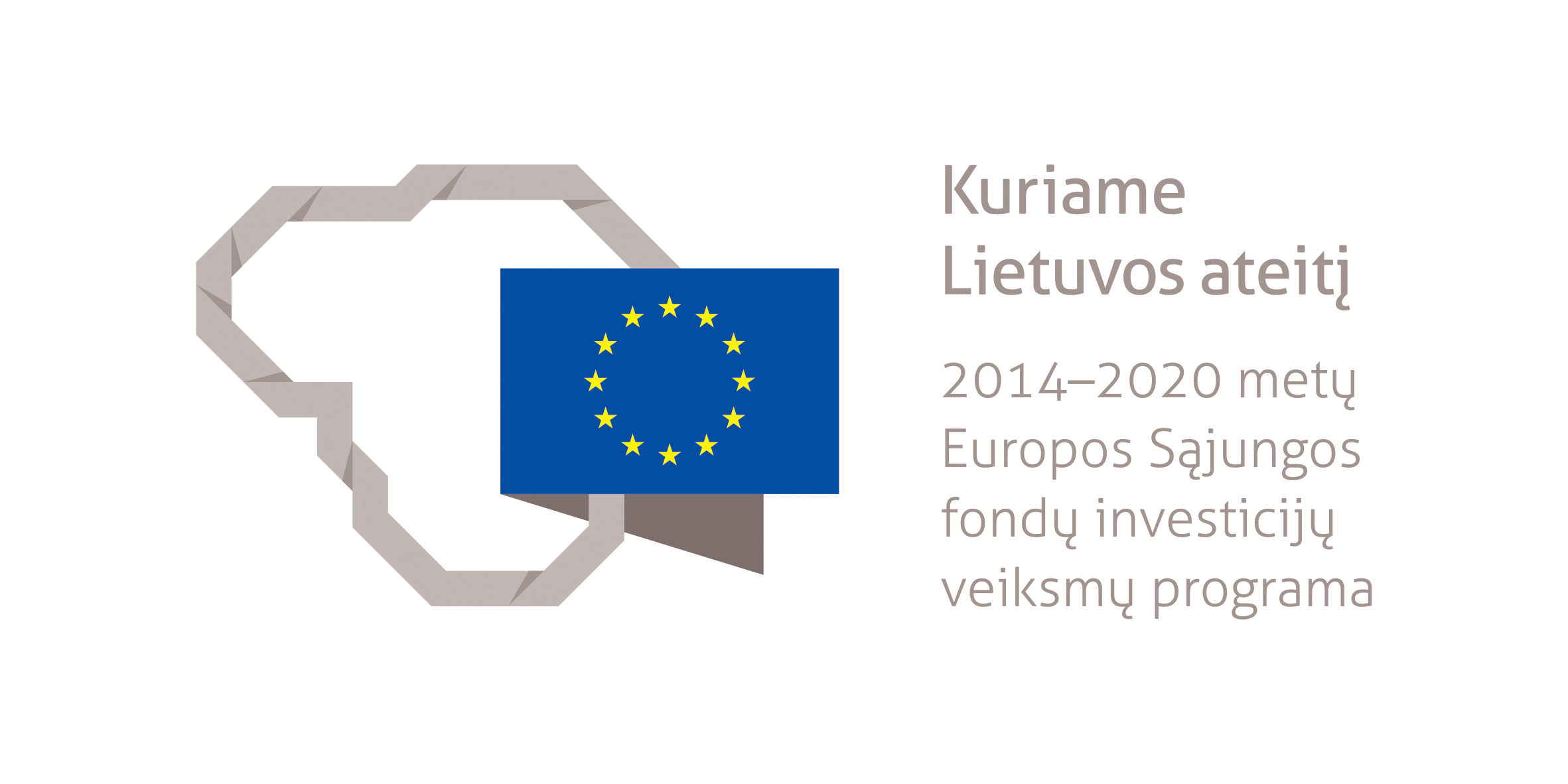 VIRĖJO MODULINĖ PROFESINIO MOKYMO PROGRAMA____________________(Programos pavadinimas)Programos valstybinis kodas ir apimtis mokymosi kreditais:P42101303, P43101304 – programa, skirta pirminiam profesiniam mokymui, 110 mokymosi kreditųT43101304 – programa, skirta tęstiniam profesiniam mokymui, 90 mokymosi kreditųKvalifikacijos pavadinimas – virėjasKvalifikacijos lygis pagal Lietuvos kvalifikacijų sandarą (LTKS) – IVMinimalus reikalaujamas išsilavinimas kvalifikacijai įgyti:P42101303 – pagrindinis išsilavinimas ir mokymasis vidurinio ugdymo programojeP43101304, T43101304 – vidurinis išsilavinimasReikalavimai profesinei patirčiai (jei taikomi) – nėraApgyvendinimo ir maitinimo paslaugų, turizmo, sporto bei poilsio sektorinio profesinio komiteto sprendimas: aprobuoti Virėjo modulinę profesinio mokymo programą. Sprendimą įteisinančio posėdžio, įvykusio 2015 m. kovo 25 d., protokolo Nr. ST2-4.Apgyvendinimo ir maitinimo paslaugų, turizmo, sporto bei poilsio sektorinio profesinio komiteto sprendimas: aprobuoti atnaujintą Virėjo modulinę profesinio mokymo programą. Sprendimą įteisinančio posėdžio, įvykusio 2017 m. rugsėjo 1 d., protokolo Nr. ST2-13.Programa parengta įgyvendinant Europos Sąjungos socialinio fondo ir Lietuvos Respublikos biudžeto lėšomis finansuojamą projektą „Kvalifikacijų formavimas ir modulinio profesinio mokymo sistemos kūrimas“ (projekto Nr. VP1-2.2-ŠMM-04-V-03-001).Programa atnaujinta įgyvendinant iš Europos Sąjungos struktūrinių fondų lėšų bendrai finansuojamą projektą „Lietuvos kvalifikacijų sistemos plėtra (I etapas)“ (projekto Nr. 09.4.1-ESFA-V-734-01-0001).1. PROGRAMOS APIBŪDINIMASProgramos paskirtis. Virėjo modulinė profesinio mokymo programa skirta kvalifikuotam darbuotojui parengti, kuris gebėtų savarankiškai gaminti, apipavidalinti ir patiekti patiekalus, įvertinti patiekalų kokybę, tvarkyti dokumentaciją.Būsimo darbo specifika. Asmuo, įgijęs virėjo kvalifikaciją, galės dirbti virėju įvairių tipų maitinimo paslaugas teikiančiose įmonėse.Dirbant privalu dėvėti specialius darbo drabužius, prisisegti skiriamąjį ženklą. Darbas pamainomis, prie aukštos temperatūros įrenginių, su elektros prietaisais. Darbo metu yra galimos konfliktinės situacijos, todėl reikalingi gebėjimai jas suvaldyti ir spręsti. Darbuotojui privalu atlikti sveikatos profilaktinį patikrinimą ir turėti asmens medicininę knygelę arba privalomojo sveikatos patikrinimo medicininę pažymą.2. PROGRAMOS PARAMETRAI3. REKOMENDUOJAMA MODULIŲ SEKA4. REKOMENDACIJOS DĖL PROFESINEI VEIKLAI REIKALINGŲ BENDRŲJŲ GEBĖJIMŲ UGDYMO5. PROGRAMOS STRUKTŪRA, VYKDANT PIRMINĮ IR TĘSTINĮ PROFESĮ MOKYMĄPastabosVykdant pirminį profesinį mokymą asmeniui turi būti sudaromos sąlygos mokytis pagal vidurinio ugdymo programą.Vykdant tęstinį profesinį mokymą asmens ankstesnio mokymosi pasiekimai įskaitomi švietimo ir mokslo ministro nustatyta tvarka.Tęstinio profesinio mokymo programos modulius gali vesti mokytojai, įgiję andragogikos žinių ir turintys tai pagrindžiantį dokumentą arba turintys neformaliojo suaugusiųjų švietimo patirties.Saugaus elgesio ekstremaliose situacijose modulį vedantis mokytojas turi būti baigęs civilinės saugos mokymus pagal Priešgaisrinės apsaugos ir gelbėjimo departamento direktoriaus patvirtintą mokymo programą ir turėti tai pagrindžiantį dokumentą.Darbuotojų saugos ir sveikatos modulį vedantis mokytojas turi būti baigęs darbuotojų saugos ir sveikatos mokymus ir turėti tai pagrindžiantį dokumentą.Tęstinio profesinio mokymo programose darbuotojų saugos ir sveikatos mokymas integruojamas pagal poreikį į kvalifikaciją sudarančioms kompetencijoms įgyti skirtus modulius. Darbuotojų saugos ir sveikatos mokoma pagal Mokinių, besimokančių pagal pagrindinio profesinio mokymo programas, darbuotojų saugos ir sveikatos programos aprašą, patvirtintą Lietuvos Respublikos švietimo ir mokslo ministro 2005 m. rugsėjo 28 d. įsakymu Nr. ISAK-1953 „Dėl Mokinių, besimokančių pagal pagrindinio profesinio mokymo programas, darbuotojų saugos ir sveikatos programos aprašo patvirtinimo“. Darbuotojų saugos ir sveikatos mokymą vedantis mokytojas turi būti baigęs darbuotojų saugos ir sveikatos mokymus ir turėti tai pagrindžiantį dokumentą.6. PROGRAMOS MODULIŲ APRAŠAI6.1. ĮVADINIS MODULISModulio pavadinimas – „Įvadas į profesiją“6.2. KVALIFIKACIJĄ SUDARANČIOMS KOMPETENCIJOMS ĮGYTI SKIRTI MODULIAI6.2.1. Privalomieji moduliaiModulio pavadinimas – „Tvarkos virtuvėje palaikymas“Modulio pavadinimas – „Pasiruošimas patiekalų gaminimui“Modulio pavadinimas – „Sriubų, karštųjų patiekalų ir padažų gaminimas, jų apipavidalinimas ir kokybės vertinimas“Modulio pavadinimas – „Saldžiųjų patiekalų gaminimas, jų apipavidalinimas ir kokybės vertinimas“Modulio pavadinimas – „Salotų, užkandžių, garnyrų ir šaltųjų patiekalų gaminimas, jų apipavidalinimas ir kokybės vertinimas“Modulio pavadinimas – „Patiekalų pobūviams gaminimas ir patiekimas“Modulio pavadinimas – „Darbas su dokumentais“6.3. PASIRENKAMIEJI MODULIAIModulio pavadinimas – „Miltinių konditerijos gaminių gaminimas“Modulio pavadinimas – „Sveikos mitybos patiekalų gaminimas“Modulio pavadinimas – „Lietuviškų tradicinių nacionalinių patiekalų gaminimas“6.4. BAIGIAMASIS MODULISModulio pavadinimas – „Įvadas į darbo rinką“Valstybinis kodasModulio pavadinimasLTKS lygisApimtis mokymosi kreditaisKompetencijosKompetencijų pasiekimą iliustruojantys mokymosi rezultataiĮvadinis modulis (iš viso 2 mokymosi kreditai)Įvadinis modulis (iš viso 2 mokymosi kreditai)Įvadinis modulis (iš viso 2 mokymosi kreditai)Įvadinis modulis (iš viso 2 mokymosi kreditai)Įvadinis modulis (iš viso 2 mokymosi kreditai)Įvadinis modulis (iš viso 2 mokymosi kreditai)4000006Įvadas į profesijąIV2Pažinti profesiją.Išmanyti virėjo profesiją ir jos teikiamas galimybes darbo rinkoje.Suprasti virėjo profesinę veiklą, veiklos procesus, funkcijas ir uždavinius.Demonstruoti jau turimus, neformaliuoju ir (arba) savaiminiu būdu įgytus virėjo kvalifikacijai būdingus gebėjimus.Bendrieji moduliai (iš viso 8 mokymosi kreditai)Bendrieji moduliai (iš viso 8 mokymosi kreditai)Bendrieji moduliai (iš viso 8 mokymosi kreditai)Bendrieji moduliai (iš viso 8 mokymosi kreditai)Bendrieji moduliai (iš viso 8 mokymosi kreditai)Bendrieji moduliai (iš viso 8 mokymosi kreditai)4102201Saugus elgesys ekstremaliose situacijoseIV1Saugiai elgtis ekstremaliose situacijose.Išmanyti ekstremalių situacijų tipus, galimus pavojus.Išmanyti saugaus elgesio ekstremaliose situacijose reikalavimus ir instrukcijas, garsinius civilinės saugos signalus.4102102Sąmoningas fizinio aktyvumo reguliavimasIV5Reguliuoti fizinį aktyvumą. Išmanyti fizinio aktyvumo formas.Demonstruoti asmeninį fizinį aktyvumą.Taikyti fizinio aktyvumo formas, atsižvelgiant į darbo specifiką.4102203Darbuotojų sauga ir sveikataIV2Tausoti sveikatą ir saugiai dirbti.Išmanyti darbuotojų saugos ir sveikatos reikalavimus, keliamus darbo vietai.Kvalifikaciją sudarančioms kompetencijoms įgyti skirti moduliai (iš viso 80 mokymosi kreditų)Kvalifikaciją sudarančioms kompetencijoms įgyti skirti moduliai (iš viso 80 mokymosi kreditų)Kvalifikaciją sudarančioms kompetencijoms įgyti skirti moduliai (iš viso 80 mokymosi kreditų)Kvalifikaciją sudarančioms kompetencijoms įgyti skirti moduliai (iš viso 80 mokymosi kreditų)Kvalifikaciją sudarančioms kompetencijoms įgyti skirti moduliai (iš viso 80 mokymosi kreditų)Kvalifikaciją sudarančioms kompetencijoms įgyti skirti moduliai (iš viso 80 mokymosi kreditų)Privalomieji (iš viso 80 mokymosi kreditų)Privalomieji (iš viso 80 mokymosi kreditų)Privalomieji (iš viso 80 mokymosi kreditų)Privalomieji (iš viso 80 mokymosi kreditų)Privalomieji (iš viso 80 mokymosi kreditų)Privalomieji (iš viso 80 mokymosi kreditų)3101309Tvarkos virtuvėje palaikymasIII5Paruošti ir tvarkyti darbo zoną.Paaiškinti maisto gaminimui naudojamų technologinių įrenginių, įrankių, inventoriaus paskirtį, ženklinimą.Apibūdinti virtuvės patalpų zonų paskirtį, darbo vietos reikalavimus.Ruošti virtuvės patalpų darbo zonas pagal darbo vietos reikalavimus. Tvarkyti darbo vietas ir inventorių pagal geros higienos praktikos taisyklių reikalavimus.Taikyti virėjo asmens higienai, darbo drabužiams ir laikysenai keliamus reikalavimus.Rūšiuoti ir tvarkyti atliekas.3101309Tvarkos virtuvėje palaikymasIII5Prižiūrėti virtuvės įrenginius.Apibūdinti virtuvės įrenginių paskirtį. Saugiai dirbti virtuvės įrenginiais ir įrankiais, laikantis geros higienos praktikos taisyklių.4101369Pasiruošimas patiekalų gaminimuiIV5Parinkti maisto produktus ir žaliavas, atlikti jų pirminį apdorojimą.Išmanyti maisto produktų ir žaliavų savybes, maistinę vertę.Išmanyti maisto produktų ir žaliavų apdorojimo būdus (mechaninį, terminį ir biocheminį).Nustatyti maisto produktų ir žaliavų kokybę jusliniu būdu.Tinkamai laikyti maisto produktus ir žaliavas.Parinkti ir paruošti maisto produktus ir žaliavas naudojimui.Parinkti žaliavų apdorojimo būdus, technologinius procesus.4101369Pasiruošimas patiekalų gaminimuiIV5Apskaičiuoti reikiamą maisto produktų ir žaliavų kiekį.Išmanyti maisto produktų ir žaliavų naudojimo normas.Išmanyti receptūros, kalkuliacijos ir technologijos kortelių sudarymo principus.Apskaičiuoti reikiamą maisto produktų ir žaliavų kiekį pusgaminiams, patiekalams gaminti.4101339Sriubų, karštųjų patiekalų ir padažų gaminimas, jų apipavidalinimas ir kokybės vertinimasIV20Gaminti pusgaminius.Paruošti maisto produktus ir žaliavas sriubų, karštųjų patiekalų ir padažų pusgaminiams gaminti.Saugiai naudoti virtuvės įrenginius ir inventorių.Gaminti įvairius daržovių pusgaminius sriuboms, karštiesiems patiekalams ir padažams, užtikrinant maisto saugą pagal geros higienos praktikos taisykles.Gaminti įvairius miltinius kulinarijos pusgaminius sriuboms, karštiesiems patiekalams ir padažams, užtikrinant maisto saugą pagal geros higienos praktikos taisykles.Gaminti įvairius žuvies, mėsos, paukštienos pusgaminius sriuboms, karštiesiems patiekalams ir padažams, užtikrinant maisto saugą pagal geros higienos praktikos taisykles.Taikyti daržovių, miltinių kulinarijos, žuvies, mėsos, paukštienos pusgaminių laikymo sąlygas ir realizavimo terminus.4101339Sriubų, karštųjų patiekalų ir padažų gaminimas, jų apipavidalinimas ir kokybės vertinimasIV20Gaminti sriubas, karštuosius patiekalus ir padažus.Išmanyti sriubų, karštųjų patiekalų ir padažų gaminimo technologinį procesą.Išmanyti sriubų, karštųjų patiekalų ir padažų asortimentą.Išmanyti sriubų, karštųjų patiekalų ir padažų laikymo sąlygas ir realizavimo terminus.Organizuoti sriubų, karštųjų patiekalų ir padažų gaminimo darbą.Apskaičiuoti maisto produktų ir žaliavų kiekį sriuboms, karštiesiems patiekalams ir padažams gaminti.Naudoti saugiai virtuvės įrenginius ir inventorių.Gaminti sriubas, karštuosius patiekalus ir padažus, užtikrinant maisto saugą pagal geros higienos praktikos taisykles.4101339Sriubų, karštųjų patiekalų ir padažų gaminimas, jų apipavidalinimas ir kokybės vertinimasIV20Įvertinti pusgaminių ir patiekalų kokybę ir juos apipavidalinti.Išmanyti sriubų, karštųjų patiekalų ir padažų pusgaminių kokybės rodiklius ir vertinimo būdus.Išmanyti sriubų, karštųjų patiekalų ir padažų pusgaminių laikymo sąlygas ir realizavimo terminus.Išmanyti sriubų, karštųjų patiekalų ir padažų kokybės rodiklius ir vertinimo būdus.Išmanyti sriubų, karštųjų patiekalų ir padažų laikymo sąlygas ir realizavimo terminus.Ženklinti sriuvų, karštųjų patiekalų ir padažų pusgaminius.Apipavidalinti ir dekoruoti sriubas, karštuosius patiekalus ir padažus.Patiekti sriubas, karštuosius patiekalus ir padažus pagal geros higienos praktikos taisykles.4101340Saldžiųjų patiekalų gaminimas, jų apipavidalinimas ir kokybės vertinimasIV10Gaminti pusgaminius.Paruošti maisto produktus ir žaliavas saldžiųjų patiekalų pusgaminiams gaminti.Saugiai naudoti virtuvės įrenginius ir inventorių.Gaminti įvairius saldžiųjų patiekalų pusgaminius, užtikrinant maisto saugą pagal geros higienos praktikos taisykles.Taikyti saldžiųjų patiekalų pusgaminių laikymo sąlygas ir realizavimo terminus.4101340Saldžiųjų patiekalų gaminimas, jų apipavidalinimas ir kokybės vertinimasIV10Gaminti saldžiuosius patiekalus.Išmanyti saldžiųjų patiekalų asortimentą.Išmanyti saldžiųjų patiekalų gaminimo technologinį procesą, temperatūros režimus.Išmanyti saldžiųjų patiekalų laikymo sąlygas ir realizavimo terminus.Parinkti kokybiškus maisto produktus ir žaliavas.Organizuoti saldžiųjų patiekalų gaminimo darbą.Apskaičiuoti reikiamą maisto produktų ir žaliavų kiekį saldiesiems patiekalams gaminti.Naudoti saugiai virtuvės įrenginius ir inventorių.Gaminti saldžiuosius patiekalus, užtikrinant maisto saugą pagal geros higienos praktikos taisykles.4101340Saldžiųjų patiekalų gaminimas, jų apipavidalinimas ir kokybės vertinimasIV10Įvertinti pusgaminių ir patiekalų kokybę ir juos apipavidalinti.Išmanyti saldžiųjų patiekalų pusgaminių kokybės rodiklius ir vertinimo būdus.Išmanyti saldžiųjų patiekalų pusgaminių laikymo sąlygas ir realizavimo terminus.Išmanyti saldžiųjų patiekalų kokybės rodiklius ir vertinimo būdus.Išmanyti saldžiųjų patiekalų laikymo sąlygas ir realizavimo terminus.Ženklinti saldžiųjų patiekalų pusgaminius.Apipavidalinti ir dekoruoti saldžiuosius patiekalus.Patiekti saldžiuosius patiekalus pagal geros higienos praktikos taisykles.4101370Salotų, užkandžių, garnyrų ir šaltųjų patiekalų gaminimas, jų apipavidalinimas ir kokybės vertinimasIV15Gaminti pusgaminius.Paruošti maisto produktus ir žaliavas salotų, užkandžių, garnyrų ir šaltųjų patiekalų pusgaminiams gaminti.Naudoti saugiai virtuvės įrenginius ir inventorių.Gaminti įvairius daržovių, varškės, kiaušinių pusgaminius šaltiesiems patiekalams, užtikrinant maisto saugą pagal geros higienos praktikos taisykles.Gaminti įvairius žuvies, mėsos, paukštienos pusgaminius užkandžiams ir šaltiesiems patiekalams, užtikrinant maisto saugą pagal geros higienos praktikos taisykles.Taikyti salotų, užkandžių, garnyrų ir šaltųjų patiekalų pusgaminiams laikymo sąlygas ir realizavimo terminus.4101370Salotų, užkandžių, garnyrų ir šaltųjų patiekalų gaminimas, jų apipavidalinimas ir kokybės vertinimasIV15Gaminti salotas, užkandžius, garnyrus ir šaltuosius patiekalus.Išmanyti salotų, užkandžių, garnyrų ir šaltųjų patiekalų technologinį gaminimo procesą.Išmanyti salotų, užkandžių, garnyrų ir šaltųjų patiekalų asortimentą.Išmanyti salotų, užkandžių, garnyrų ir šaltųjų patiekalų laikymo sąlygas ir realizavimo terminus.Organizuoti salotų, užkandžių, garnyrų ir šaltųjų patiekalų gaminimo darbą.Apskaičiuoti reikiamą maisto produktų ir žaliavų kiekį salotoms, garnyrams, užkandžiams ir šaltiesiems patiekalams gaminti.Naudoti saugiai virtuvės įrenginius ir inventorių.Gaminti įvairias salotas, užkandžius, garnyrus ir šaltuosius patiekalus, užtikrinant maisto saugą pagal geros higienos praktikos taisykles.4101370Salotų, užkandžių, garnyrų ir šaltųjų patiekalų gaminimas, jų apipavidalinimas ir kokybės vertinimasIV15Įvertinti pusgaminių ir patiekalų kokybę ir juos apipavidalinti.Išmanyti salotų, užkandžių, garnyrų ir šaltųjų patiekalų pusgaminių kokybės rodiklius ir vertinimo būdus.Išmanyti salotų, užkandžių, garnyrų ir šaltųjų patiekalų pusgaminių laikymo sąlygas ir realizavimo terminus.Išmanyti salotų, užkandžių, garnyrų ir šaltųjų patiekalų kokybės rodiklius ir vertinimo būdus.Išmanyti salotų, užkandžių, garnyrų ir šaltųjų patiekalų laikymo sąlygas ir realizavimo terminus.Ženklinti salotų, užkandžių, garnyrų ir šaltųjų patiekalų pusgaminius.Apipavidalinti ir dekoruoti salotas, užkandžius, garnyrus ir šaltuosius patiekalus.Patiekti salotas, užkandžius, garnyrus ir šaltuosius patiekalus pagal geros higienos praktikos reikalavimus.4101342Patiekalų pobūviams gaminimas ir patiekimasIV20Parinkti žaliavas ir produktus pobūvių patiekalams gaminti ir juos apdoroti.Išmanyti maisto produktų ir žaliavų, skirtų pobūvių patiekalams, asortimentą, maistinę vertę, kokybės rodiklius, laikymo sąlygas.Taikyti kalkuliacijos ir technologijos kortelių sudarymo principus.Parinkti kokybiškus maisto produktus ir žaliavas pobūvių patiekalams gaminti.4101342Patiekalų pobūviams gaminimas ir patiekimasIV20Gaminti salotas, užkandžius ir šaltuosius patiekalus pobūviams.Išmanyti salotų, užkandžių ir šaltųjų patiekalų pobūviams asortimentą.Išmanyti salotų, užkandžių ir šaltųjų patiekalų pobūviams laikymo sąlygas ir realizavimo terminus.Gaminti salotų, užkandžių ir šaltųjų patiekalų pusgaminius.Gaminti salotas, užkandžius ir šaltuosius patiekalus pobūviams, užtikrinant maisto saugą pagal geros higienos praktikos taisykles.Naudoti saugiai virtuvės įrenginius ir inventorių.Paruošti transportuoti salotas, užkandžius ir šaltuosius patiekalus išvažiuojamiesiems banketams, furšetams pagal geros higienos praktikos taisykles.4101342Patiekalų pobūviams gaminimas ir patiekimasIV20Gaminti sriubas ir karštuosius patiekalus pobūviams.Išmanyti sriubų ir karštųjų patiekalų pobūviams asortimentą.Išmanyti sriubų ir karštųjų patiekalų pobūviams laikymo sąlygas ir realizavimo terminus.Naudoti saugiai virtuvės įrenginius ir inventorių.Gaminti įvairaus asortimento sriubas ir karštuosius patiekalus pobūviams, užtikrinant maisto saugą pagal geros higienos praktikos taisykles.Paruošti transportuoti sriubas ir karštuosius patiekalus išvažiuojamiesiems banketams, furšetams pagal geros higienos praktikos taisykles.4101342Patiekalų pobūviams gaminimas ir patiekimasIV20Gaminti saldžiuosius patiekalus pobūviams.Išmanyti saldžiųjų patiekalų pobūviams asortimentą.Išmanyti saldžiųjų patiekalų pobūviams laikymo sąlygas ir realizavimo terminus.Naudoti saugiai virtuvės įrenginius ir inventorių.Gaminti saldžiuosius patiekalus pobūviams, užtikrinant maisto saugą pagal geros higienos praktikos taisykles.Paruošti transportuoti saldžiuosius patiekalus išvažiuojamiesiems banketams, furšetams pagal geros higienos praktikos taisykles.4101342Patiekalų pobūviams gaminimas ir patiekimasIV20Įvertinti patiekalų kokybę ir patiekti patiekalus pobūviams.Išmanyti patiekalų pobūviams kokybės vertinimo būdus.Išmanyti patiekalų pobūviams laikymo sąlygas ir realizavimo terminus.Vertinti patiekalus pobūviams pagal kokybės rodiklius.Apipavidalinti ir dekoruoti patiekalus pobūviams.Patiekti patiekalus pobūviams pagal geros higienos praktikos taisykles.3101313Darbas su dokumentaisIII5Pildyti higienos žurnalus.Apibūdinti maisto saugos ir kokybės kontrolės dokumentus.Pildyti higienos žurnalus pagal nustatytus reikalavimus.3101313Darbas su dokumentaisIII5Ženklinti pusgaminius, patiekalus, fiksuoti produkcijos pagaminimo laiką.Apibrėžti reikalavimus maisto produktų ir žaliavų pakuočių ženklinimui. Apibūdinti patiekalų sudėtį, maistinę vertę, maisto alergenus.Ženklinti pusgaminius ir pagamintą produkciją pagal geros higienos praktikos taisykles.3101313Darbas su dokumentaisIII5Stebėti maisto produktų ir žaliavų kiekį. Tikrinti maisto produktų ir žaliavų atsargas.Tvarkyti maisto produktų ir žaliavų apskaitą.Pasirenkamieji moduliai (iš viso 10 mokymosi kreditų)Pasirenkamieji moduliai (iš viso 10 mokymosi kreditų)Pasirenkamieji moduliai (iš viso 10 mokymosi kreditų)Pasirenkamieji moduliai (iš viso 10 mokymosi kreditų)Pasirenkamieji moduliai (iš viso 10 mokymosi kreditų)Pasirenkamieji moduliai (iš viso 10 mokymosi kreditų)4101344Miltinių konditerijos gaminių gaminimasIV10Maišyti ir minkyti tešlą.Išmanyti tešlos rūšis ir ruošimo būdus.Išmanyti miltinių konditerijos gaminių žaliavas ir jų kokybės rodiklius ir paruošti naudojimui.Užmaišyti nemielinę tešlą, naudojant konditerijos įrenginius ir inventorių.Užmaišyti mielinę tešlą, naudojant konditerijos įrenginius ir inventorių.4101344Miltinių konditerijos gaminių gaminimasIV10Gaminti nemielinės ir mielinės tešlos gaminius.Išmanyti miltinių konditerijos gaminių laikymo sąlygas ir realizavimo terminus.Formuoti ir kepti nemielinės tešlos pusgaminius, užtikrinant maisto saugą pagal geros higienos praktikos taisykles.Formuoti ir kepti mielinės tešlos pusgaminius, užtikrinant maisto saugą pagal geros higienos praktikos taisykles.Nustatyti nemielinės ir mielinės tešlos gaminių kokybę jusliniu būdu.4101344Miltinių konditerijos gaminių gaminimasIV10Gaminti konditerijos pusgaminius.Išmanyti konditerijos pusgaminių asortimentą.Išmanyti konditerijos pusgaminių gamybos procesus.Išmanyti konditerijos pusgaminių kokybės reikalavimus, laikymo sąlygas ir realizavimo terminus.Gaminti konditerijos pusgaminius, užtikrinant maisto saugą pagal geros higienos praktikos taisykles.Nustatyti konditerijos pusgaminių kokybę jusliniu būdu.4101344Miltinių konditerijos gaminių gaminimasIV10Gaminti miltinius kulinarijos gaminius.Išmanyti miltinių kulinarijos gaminių asortimentą.Išmanyti miltinių kulinarijos gaminių gamybos procesus.Išmanyti miltinių kulinarijos gaminių kokybės reikalavimus, laikymo sąlygas ir realizavimo terminus.Gaminti miltinius kulinarijos gaminius, užtikrinant maisto saugą pagal geros higienos praktikos taisykles.Nustatyti miltinių kulinarijos gaminių kokybę jusliniu būdu.4101376Sveikos mitybos patiekalų gaminimasIV5Parinkti maisto produktus ir žaliavas. Išmanyti sveikos mitybos principus.Parinkti maisto produktus ir žaliavas sveikos mitybos patiekalams ir užkandžiams gaminti.Parinkti maisto produktų ir žaliavų apdorojimo būdus, technologinius procesus.4101376Sveikos mitybos patiekalų gaminimasIV5Gaminti patiekalus ir užkandžius pagal sveikos mitybos tendencijas ir principus.Išmanyti technologinių įrenginių, įrankių, inventoriaus paskirtį, veikimo principus, gaminant sveikos mitybos patiekalus ir užkandžius.Išmanyti sveikos mitybos patiekalų ir užkandžių asortimentą.Parinkti technologinius įrenginius, inventorių, įrankius sveikos mitybos patiekalų ir užkandžių gamybai.Gaminti sveikos mitybos patiekalus ir užkandžius, užtikrinant maisto saugą pagal geros higienos praktikos taisykles.4101376Sveikos mitybos patiekalų gaminimasIV5Įvertinti sveikos mitybos patiekalų ir užkandžių kokybę ir juos apipavidalinti.Išmanyti sveikos mitybos patiekalų ir užkandžių kokybės reikalavimus, laikymo sąlygas ir realizavimo terminus.Apipavidalinti ir dekoruoti sveikos mitybos patiekalus ir užkandžius.Nustatyti sveikos mitybos patiekalų ir užkandžių kokybę jusliniu būdu.4101380Lietuviškų tradicinių nacionalinių patiekalų gaminimasIV5Parinkti maisto produktus ir žaliavas.Parinkti maisto produktus ir žaliavas lietuviškų tradicinių nacionalinių patiekalų gaminimui.Parinkti maisto produktų ir žaliavų apdorojimo būdus, technologinius procesus.4101380Lietuviškų tradicinių nacionalinių patiekalų gaminimasIV5Gaminti lietuviškus tradicinius nacionalinius patiekalus.Išmanyti lietuviškų tradicinių nacionalinių patiekalų klasifikavimą, asortimentą.Išmanyti lietuviškų tradicinių nacionalinių patiekalų gamybos technologiją.Gaminti lietuviškus tradicinius nacionalinius patiekalus, užtikrinant maisto saugą pagal geros higienos praktikos taisykles.4101380Lietuviškų tradicinių nacionalinių patiekalų gaminimasIV5Įvertinti lietuviškų tradicinių nacionalinių patiekalų kokybę ir juos apipavidalinti.Išmanyti lietuviškų tradicinių nacionalinių patiekalų kokybės reikalavimus, laikymo sąlygas ir realizavimo terminus.Apipavidalinti ir dekoruoti lietuviškus tradicinius nacionalinius patiekalus.Nustatyti lietuviškų tradicinių nacionalinių patiekalų kokybę jusliniu būdu.Baigiamasis modulis (iš viso 10 mokymosi kreditų)Baigiamasis modulis (iš viso 10 mokymosi kreditų)Baigiamasis modulis (iš viso 10 mokymosi kreditų)Baigiamasis modulis (iš viso 10 mokymosi kreditų)Baigiamasis modulis (iš viso 10 mokymosi kreditų)Baigiamasis modulis (iš viso 10 mokymosi kreditų)4000002Įvadas į darbo rinkąIV10Formuoti darbinius įgūdžius realioje darbo vietoje.Įsivertinti ir realioje darbo vietoje demonstruoti įgytas kompetencijas.Susipažinti su būsimo darbo specifika ir adaptuotis realioje darbo vietoje.Įsivertinti asmenines integracijos į darbo rinką galimybes.Valstybinis kodasModulio pavadinimasLTKS lygisApimtis mokymosi kreditaisAsmens pasirengimo mokytis modulyje reikalavimai (jei taikoma)4000006Įvadas į profesijąIV2Netaikoma.4102203Darbuotojų sauga ir sveikataIV2Netaikoma.3101309Tvarkos virtuvėje palaikymasIII5Netaikoma.4101369Pasiruošimas patiekalų gaminimuiIV5Baigtas šis modulis:Tvarkos virtuvėje palaikymas3101313Darbas su dokumentaisIII5Netaikoma.4101339Sriubų, karštųjų patiekalų ir padažų gaminimas, jų apipavidalinimas ir kokybės vertinimasIV20Baigti šie moduliai:Tvarkos virtuvėje palaikymasPasiruošimas patiekalų gaminimui4101340Saldžiųjų patiekalų gaminimas, jų apipavidalinimas ir kokybės vertinimasIV10Baigti šie moduliai:Tvarkos virtuvėje palaikymasPasiruošimas patiekalų gaminimui4101370Salotų, užkandžių, garnyrų ir šaltųjų patiekalų gaminimas, jų apipavidalinimas ir kokybės vertinimasIV15Baigti šie moduliai:Tvarkos virtuvėje palaikymasPasiruošimas patiekalų gaminimui4101342Patiekalų pobūviams gaminimas ir patiekimasIV20Baigti šie moduliai:Tvarkos virtuvėje palaikymasPasiruošimas patiekalų gaminimui4000002Įvadas į darbo rinkąIV10Baigti visi privalomieji virėjo kvalifikaciją atitinkančioms kompetencijoms įgyti skirti moduliai.Bendrieji gebėjimaiBendrųjų gebėjimų pasiekimą iliustruojantys mokymosi rezultataiBendravimas gimtąja kalbaRašyti gyvenimo aprašymą, motyvacinį laišką, prašymą, ataskaitą, elektroninį laišką.Parengti darbo planą.Bendrauti vartojant profesinę terminiją.Bendravimas užsienio kalbomisBendrauti profesine užsienio kalba darbinėje aplinkoje.Skaityti receptūras užsienio kalba.Rašyti gyvenimo aprašymą, motyvacinį laišką, prašymą, elektroninį laišką.Matematiniai gebėjimai ir pagrindiniai gebėjimai mokslo ir technologijų srityseModifikuoti receptus.Skaičiuoti energetinę ir maistinę vertę.Atlikti svorio ir kiekio skaičiavimus.Skaitmeninis raštingumasNaudoti kompiuterinę skaičiuoklę patiekalų receptūrų skaičiavimui.Atlikti informacijos paiešką internete.Rinkti ir saugoti reikalingą informaciją.Dokumentuoti darbų aplankus.Naudoti programinę įrangą virtuvėje.Paruošti patiekalo ar darbo pristatymą kompiuterine programa, naudotis vaizdų grafinio apdorojimo programa.Mokymasis mokytisĮsivertinti turimas žinias ir gebėjimus.Organizuoti savo mokymąsi.Pritaikyti turimas žinias ir gebėjimus dirbant individualiai ir kolektyve.Parengti profesinio tobulėjimo planą. Socialiniai ir pilietiniai gebėjimaiBendrauti su įvairiais klientais.Valdyti savo psichologines būsenas, pojūčius ir savybes.Spręsti psichologines krizines situacijas.Pagarbiai elgtis su klientu.Gerbti save, kitus, savo šalį ir jos tradicijas.Iniciatyva ir verslumasSuprasti įmonės veiklos koncepciją, verslo aplinką.Išmanyti verslo kūrimo galimybes.Atpažinti naujas (rinkos) galimybes, pasitelkiant intuiciją, kūrybiškumą ir analitinius gebėjimus.Suprasti socialiai atsakingo verslo kūrimo principus.Dirbti savarankiškai, planuoti savo laiką.Kultūrinis sąmoningumas ir raiškaPažinti įvairių šalies regionų švenčių tradicijas ir papročius, etnografinį kulinarinį paveldą.Pažinti įvairių šalių estetinius idealus ir skonį.Lavinti estetinį požiūrį į aplinką.Kvalifikacija - Virėjas, LTKS lygis IV Kvalifikacija - Virėjas, LTKS lygis IV Programos, skirtos pirminiam profesiniam mokymui, struktūraProgramos, skirtos tęstiniam profesiniam mokymui struktūraĮvadinis modulis (iš viso 2 mokymosi kreditai)Įvadas į profesiją, 2 mokymosi kreditai. Įvadinis modulis (0 mokymosi kreditų)–Bendrieji moduliai (iš viso 8 mokymosi kreditai)Saugus elgesys ekstremaliose situacijose, 1 mokymosi kreditas.Sąmoningas fizinio aktyvumo reguliavimas, 5 mokymosi kreditai.Darbuotojų sauga ir sveikata, 2 mokymosi kreditai.Bendrieji moduliai (0 mokymosi kreditų)–Kvalifikaciją sudarančioms kompetencijoms įgyti skirti moduliai (iš viso 80 mokymosi kreditų)Tvarkos virtuvėje palaikymas, 5 mokymosi kreditai.Pasiruošimas patiekalų gaminimui, 5 mokymosi kreditai.Sriubų, karštųjų patiekalų ir padažų gaminimas, jų apipavidalinimas ir kokybės vertinimas, 20 mokymosi kreditų.Saldžiųjų patiekalų gaminimas, jų apipavidalinimas ir kokybės vertinimas, 10 mokymosi kreditų.Salotų, užkandžių, garnyrų ir šaltųjų patiekalų gaminimas, jų apipavidalinimas ir kokybės vertinimas, 15 mokymosi kreditų.Patiekalų pobūviams gaminimas ir patiekimas, 20 mokymosi kreditų.Darbas su dokumentais, 5 mokymosi kreditai.Kvalifikaciją sudarančioms kompetencijoms įgyti skirti moduliai (iš viso 80 mokymosi kreditų)Tvarkos virtuvėje palaikymas, 5 mokymosi kreditai.Pasiruošimas patiekalų gaminimui, 5 mokymosi kreditai.Sriubų, karštųjų patiekalų ir padažų gaminimas, jų apipavidalinimas ir kokybės vertinimas, 20 mokymosi kreditų.Saldžiųjų patiekalų gaminimas, jų apipavidalinimas ir kokybės vertinimas, 10 mokymosi kreditų.Salotų, užkandžių, garnyrų ir šaltųjų patiekalų gaminimas, jų apipavidalinimas ir kokybės vertinimas, 15 mokymosi kreditų.Patiekalų pobūviams gaminimas ir patiekimas, 20 mokymosi kreditų.Darbas su dokumentais, 5 mokymosi kreditai.Pasirenkamieji moduliai (iš viso 10 mokymosi kreditų)Miltinių konditerijos gaminių gaminimas, 10 mokymosi kreditų.Sveikos mitybos patiekalų gaminimas, 5 mokymosi kreditai.Lietuviškų tradicinių nacionalinių patiekalų gaminimas, 5 mokymosi kreditai.Pasirenkamieji moduliai (0 mokymosi kreditų)–Baigiamasis modulis (iš viso 10 mokymosi kreditų)Įvadas į darbo rinką, 10 mokymosi kreditų.Baigiamasis modulis (iš viso 10 mokymosi kreditų)Įvadas į darbo rinką, 10 mokymosi kreditų.Valstybinis kodas40000064000006Modulio LTKS lygisIVIVApimtis mokymosi kreditais22KompetencijosMokymosi rezultataiRekomenduojamas turinys mokymosi rezultatams pasiekti1. Pažinti profesiją.Išmanyti virėjo profesiją ir jos teikiamas galimybes darbo rinkoje.1.1.1. Tema. Virėjo profesija, jos specifika ir galimybės darbo rinkojeUžduotys:Po ekskursijos į maitinimo paslaugas teikiančią įmonę, turinčią modernią technologinę įrangą, diskutuoti apie:1) virėjo darbo specifiką aplankytoje maitinimo paslaugas teikiančioje įmonėje;2) virėjo profesijos sampratą;3) savybes, reikalingas virėjo profesijai;4) privataus verslo maitinimo paslaugų srityje galimybes.Pasiruošti diskusijai (pokalbiui) tema: „Kodėl aš renkuosi virėjo profesiją?“ Argumentuoti savo pasirinkimą.1. Pažinti profesiją.1.2. Suprasti virėjo profesinę veiklą, veiklos procesus, funkcijas ir uždavinius.1.2.1. Tema. Virėjo veiklos procesai, funkcijos ir uždaviniaiUžduotys:Aprašyti virėjo veiklos procesus, funkcijas ir uždavinius, kurie atliekami skirtingose virėjo darbo vietose.Apibūdinti geros higienos praktikos taisyklių svarbą.1. Pažinti profesiją.1.3. Demonstruoti jau turimus, neformaliuoju ir (arba) savaiminiu būdu įgytus virėjo kvalifikacijai būdingus gebėjimus.1.3.1. Tema. Virėjo modulinė profesinio mokymo programaUžduotys:Susipažinti su mokymo programos tikslais bei uždaviniais ir juos apibūdinti.Apibūdinti mokymosi formas ir metodus, mokymosi pasiekimų įvertinimo kriterijus, mokymosi įgūdžių demonstravimo formas (metodus).Suformuluoti ir užduoti klausimus, kurių iškilo analizuojant mokymo programą (ko nesupratau ir dar norėčiau paklausti apie mokymąsi).Sudaryti individualaus mokymosi planą (kokius modulius norėčiau pasirinkti pirmiausiai) ir (arba) mokytis visą programą nuosekliai. Argumentuoti savo pasirinkimą.1.3.2. Tema. Turimų gebėjimų, įgytų savaiminiu ar neformaliuoju būdu, vertinimas ir lygių nustatymasUžduotys:Susipažinti ir papasakoti, kaip gali būti įvertinami savaiminiu ar neformaliuoju būdu įgyti gebėjimai.Pademonstruoti savaiminiu ar neformaliuoju būdu įgytus gebėjimus. Mokymosi pasiekimų vertinimo kriterijaiSiūlomas įvadinio modulio įvertinimas – įskaityta (neįskaityta).Siūlomas įvadinio modulio įvertinimas – įskaityta (neįskaityta).Reikalavimai mokymui skirtiems metodiniams ir materialiesiems ištekliamsMokymo(si) medžiaga:Virėjo modulinė profesinio mokymo programaTestas turimiems gebėjimams vertintiTeisės aktai, reglamentuojantys darbuotojų saugos ir sveikatos reikalavimusGeros higienos praktikos taisyklėsMokymo(si) priemonės:Techninės priemonės mokymo(si) medžiagai iliustruoti, vizualizuoti, pristatytiMokymo(si) medžiaga:Virėjo modulinė profesinio mokymo programaTestas turimiems gebėjimams vertintiTeisės aktai, reglamentuojantys darbuotojų saugos ir sveikatos reikalavimusGeros higienos praktikos taisyklėsMokymo(si) priemonės:Techninės priemonės mokymo(si) medžiagai iliustruoti, vizualizuoti, pristatytiReikalavimai teorinio ir praktinio mokymo vietaiKlasė ar kita mokymui(si) pritaikyta patalpa su techninėmis priemonėmis (kompiuteriu, vaizdo projektoriumi) mokymo(si) medžiagai pateikti.Klasė ar kita mokymui(si) pritaikyta patalpa su techninėmis priemonėmis (kompiuteriu, vaizdo projektoriumi) mokymo(si) medžiagai pateikti.Reikalavimai mokytojo dalykiniam pasirengimui (dalykinei kvalifikacijai)Modulį gali vesti mokytojas, turintis:1) Lietuvos Respublikos švietimo įstatyme ir Reikalavimų mokytojų kvalifikacijai apraše, patvirtintame Lietuvos Respublikos švietimo ir mokslo ministro 2014 m. rugpjūčio 29 d. įsakymu Nr. V-774 „Dėl Reikalavimų mokytojų kvalifikacijai aprašo patvirtinimo“, nustatytą išsilavinimą ir kvalifikaciją;2) turintis virėjo ar lygiavertę kvalifikaciją (išsilavinimą) arba ne mažesnę kaip 3 metų virėjo profesinės veiklos patirtį.Modulį gali vesti mokytojas, turintis:1) Lietuvos Respublikos švietimo įstatyme ir Reikalavimų mokytojų kvalifikacijai apraše, patvirtintame Lietuvos Respublikos švietimo ir mokslo ministro 2014 m. rugpjūčio 29 d. įsakymu Nr. V-774 „Dėl Reikalavimų mokytojų kvalifikacijai aprašo patvirtinimo“, nustatytą išsilavinimą ir kvalifikaciją;2) turintis virėjo ar lygiavertę kvalifikaciją (išsilavinimą) arba ne mažesnę kaip 3 metų virėjo profesinės veiklos patirtį.Valstybinis kodas31013093101309Modulio LTKS lygisIIIIIIApimtis mokymosi kreditais55KompetencijosMokymosi rezultataiRekomenduojamas turinys mokymosi rezultatams pasiekti1. Paruošti ir tvarkyti darbo zoną. 1.1. Paaiškinti maisto gaminimui naudojamų technologinių įrenginių, įrankių, inventoriaus paskirtį, ženklinimą.1.1.1. Tema. Įrenginių, įrankių, inventoriaus klasifikacija, paskirtis, ženklinimasUžduotys:Suklasifikuoti technologinius įrenginius, įrankius, inventorių.Aptarti įrenginių ir įrankių paskirtį, ženklinimą. Suprasti ir apibūdinti technologinių įrenginių ir įrankių veikimo principus ir saugaus naudojimo taisykles. 1. Paruošti ir tvarkyti darbo zoną. 1.2. Apibūdinti virtuvės patalpų zonų paskirtį, darbo vietos reikalavimus. 1.2.1. Tema. Maitinimo paslaugas teikiančių įmonių rūšysUžduotys:Įvardyti maitinimo paslaugas teikiančių įmonių rūšis.Apibūdinti geros higienos praktikos reikalavimus, taikomus maitinimo paslaugas teikiančioms įmonėms.1.2.2. Darbo vietai keliami reikalavimai ir taisyklėsUžduotys:Įvardyti maitinimo paslaugas teikiančių įmonių patalpų rūšis.Apibūdinti darbuotojų saugos ir sveikatos, geros higienos praktikos reikalavimus, taikomus virėjo darbo vietai.1.2.2. Tema. Apibūdinti reikalavimus skirtingoms darbo vietomsUžduotys:Įvardyti darbuotojų saugos ir sveikatos, geros higienos praktikos reikalavimus darbo vietoms. Apibūdinti darbo vietoms keliamus reikalavimus ir taisykles, ženklinimą.1.2.3. Tema. Darbo vietos paruošimas darbuiUžduotys:Apibūdinti geros higienos praktikos reikalavimus darbo vietai paruošti. Vadovaujantis darbuotojų  saugos ir sveikatos darbe reikalavimais, parengti virėjo darbo vietą.1. Paruošti ir tvarkyti darbo zoną. 1.3. Ruošti virtuvės patalpų darbo zonas pagal darbo vietos reikalavimus. 1.3.1. Tema. Darbo zonoms keliami reikalavimaiUžduotys:Apibūdinti darbuotojų saugos ir sveikatos, geros higienos praktikos taisyklių reikalavimus tinkančius pusgaminių (mėsos, žuvies, daržovių, miltinių) gaminimo darbo vietai.Apibūdinti darbuotojų saugos ir sveikatos, geros higienos praktikos taisyklių reikalavimus  tinkančius karštųjų patiekalų gaminimo darbo vietai.Apibūdinti darbuotojų saugos ir sveikatos, geros higienos praktikos taisyklių reikalavimus,  tinkančius  miltinių patiekalų gaminimo darbo vietai.Apibūdinti darbuotojų saugos ir sveikatos, geros higienos praktikos taisyklių reikalavimus tinkančius patiekalų išdavimo darbo vietai.Apibūdinti darbuotojų saugos ir sveikatos, geros higienos praktikos taisyklių reikalavimus tinkančius pagalbinėms darbo vietoms.1.3.2. Tema. Virėjo darbo zonų paruošimas darbui,  laikantis darbuotojų  saugos ir sveikatos, geros higienos praktikos taisyklių  darbe reikalavimųUžduotis:Paruošti darbuotojų saugos ir sveikatos, geros higienos praktikos taisyklių  darbe reikalavimus atitinkančią darbo vietą kiekvienam konkrečiam technologiniam procesui atlikti.1. Paruošti ir tvarkyti darbo zoną. 1.4. Tvarkyti darbo vietas ir inventorių pagal geros higienos praktikos taisyklių reikalavimus 1.4.1. Tema. Geros higienos praktikos taisyklių taikymas tvarkant darbo vietas, įrenginius ir inventoriųUžduotys:Vadovaujantis geros higienos praktikos taisyklių reikalavimais sutvarkyti darbo vietas.Vadovaujantis geros higienos praktikos taisyklių reikalavimais išvalyti įrenginius ir inventorių.1. Paruošti ir tvarkyti darbo zoną. 1.5. Taikyti virėjo asmens higienai, darbo drabužiams ir laikysenai keliamus reikalavimus.1.5.1. Tema. Virėjo asmens higienos ir darbo drabužių reikalavimai Užduotys:Įvardyti asmens higienos reikalavimus.Įvardyti reikalavimus, keliamus virėjo darbo drabužiams ir apavui. 1.5.2. Tema. Virėjo sveikatos dokumentaiUžduotys:Paaiškinti asmens privalomojo darbuotojų sveikatos tikrinimo svarbą.Aptarti  privalomus darbuotojo profilaktinius sveikatos patikrinimų dažnumą.1.5.3. Tema. Ergonominiai reikalavimai virėjo darbo vietaiĮvardyti ergonominius reikalavimus, keliamus virėjo darbo vietai.Taikyti ergonominius reikalavimus (pvz. laikysena) virėjo darbo vietai.1. Paruošti ir tvarkyti darbo zoną. 1.6. Rūšiuoti ir tvarkyti atliekas.1.6.1. Tema. Maistinių atliekų rūšysUžduotys:Nusakyti maistinių atliekų rūšis.Įvardyti augalinės kilmės atliekų surinkimą ir perdirbimą. Surinkti augalinės kilmės atliekas.Aptarti panaudoto aliejaus ir riebalų surinkimą ir perdirbimą. Apibūdinti šalutinių gyvūninių produktų atliekų surinkimą ir perdirbimą.Surinkti panaudotą aliejų ir šalutinius gyvūninius produktus.1.6.2. Tema. Pakuočių atliekų rūšysUžduotys:Apibūdinti pakuočių atliekų rūšis.Įvardyti atliekų rūšiavimo naudą aplinkai.Paaiškinti pakuočių atliekų rūšiavimą.Surūšiuoti kartono, plastiko ir stiklo pakuotes.2. Prižiūrėti virtuvės įrenginius.2.1. Apibūdinti virtuvės įrenginių paskirtį.2.1.1. Tema. Virtuvės įrenginiai, jų paskirtisUžduotys:Įvardyti virtuvės mechaninius įrenginius ir apibūdinti jų paskirtį.Įvardyti virtuvės šiluminius įrenginius ir apibūdinti jų paskirtį.Įvardyti virtuvės šaldymo įrenginius ir apibūdinti jų paskirtį.2. Prižiūrėti virtuvės įrenginius.2.2. Saugiai dirbti virtuvės įrenginiais ir įrankiais, laikantis geros higienos praktikos taisyklių.2.2.1. Tema. Virtuvės įrenginių saugi priežiūraUžduotis:Nusakyti mechaninių įrenginių veikimo principą.Nusakyti šiluminių įrenginių veikimo principą.Nusakyti šaldymo įrenginių veikimo principą.Pademonstruoti, kaip saugiai ir tinkamai eksploatuoti virtuvės įrenginius, įrankius ir juos prižiūrėti.Mokymosi pasiekimų vertinimo kriterijai Puikiai: tinkamai parinkti ir paruošti darbui technologiniai įrenginiai ir įrankiai. Saugiai ir savarankiškai naudoti technologiniai įrenginiai, įrankiai ir inventorius. Išsamiai paaiškintos darbuotojų saugos ir sveikatos darbe taisyklės, reikalavimai asmens higienai, darbo drabužiams, darbo organizavimo pagrindai. Tinkamai surūšiuotos ir sutvarkytos atliekos. Paruošta darbuotojų saugos ir sveikatos reikalavimus atitinkanti darbo vieta konkrečiai technologinei operacijai atlikti. Pagal geros higienos taisykles sutvarkyta darbo vieta ir inventorius.Labai gerai: parinkti ir paruošti darbui technologiniai įrenginiai ir įrankiai. Saugiai ir savarankiškai naudoti technologiniai įrenginiai. Paaiškintos darbuotojų saugos ir sveikatos darbe taisyklės, reikalavimai asmens higienai, darbo drabužiams, darbo organizavimo pagrindai. Surūšiuotos ir sutvarkytos atliekos. Paruošta darbo vieta konkrečiai technologinei operacijai atlikti. Sutvarkyta darbo vieta ir inventorius.Gerai: parinkti ir paruošti darbui technologiniai įrenginiai ir įrankiai. Saugiai naudoti technologiniai įrenginiai, įrankiai ir inventorius. Įvardintos darbuotojų saugos ir sveikatos darbe taisyklės, reikalavimai asmens higienai, darbo drabužiams, darbo organizavimo pagrindai. Surūšiuotos ir sutvarkytos atliekos. Tinkamai paruošta darbo vieta konkrečiai technologinei operacijai atlikti. Sutvarkyta darbo vieta ir inventorius.Patenkinamai: parinkti ir paruošti darbui technologiniai įrenginiai ir įrankiai. Saugiai naudoti technologiniai įrenginiai. Neišsamiai paaiškintos darbuotojų saugos ir sveikatos darbe taisyklės, darbo organizavimo pagrindai. Paruošta darbo vieta konkrečiai technologinei operacijai atlikti, surūšiuotos ir sutvarkytos atliekos, sutvarkyta darbo vieta ir inventorius. Puikiai: tinkamai parinkti ir paruošti darbui technologiniai įrenginiai ir įrankiai. Saugiai ir savarankiškai naudoti technologiniai įrenginiai, įrankiai ir inventorius. Išsamiai paaiškintos darbuotojų saugos ir sveikatos darbe taisyklės, reikalavimai asmens higienai, darbo drabužiams, darbo organizavimo pagrindai. Tinkamai surūšiuotos ir sutvarkytos atliekos. Paruošta darbuotojų saugos ir sveikatos reikalavimus atitinkanti darbo vieta konkrečiai technologinei operacijai atlikti. Pagal geros higienos taisykles sutvarkyta darbo vieta ir inventorius.Labai gerai: parinkti ir paruošti darbui technologiniai įrenginiai ir įrankiai. Saugiai ir savarankiškai naudoti technologiniai įrenginiai. Paaiškintos darbuotojų saugos ir sveikatos darbe taisyklės, reikalavimai asmens higienai, darbo drabužiams, darbo organizavimo pagrindai. Surūšiuotos ir sutvarkytos atliekos. Paruošta darbo vieta konkrečiai technologinei operacijai atlikti. Sutvarkyta darbo vieta ir inventorius.Gerai: parinkti ir paruošti darbui technologiniai įrenginiai ir įrankiai. Saugiai naudoti technologiniai įrenginiai, įrankiai ir inventorius. Įvardintos darbuotojų saugos ir sveikatos darbe taisyklės, reikalavimai asmens higienai, darbo drabužiams, darbo organizavimo pagrindai. Surūšiuotos ir sutvarkytos atliekos. Tinkamai paruošta darbo vieta konkrečiai technologinei operacijai atlikti. Sutvarkyta darbo vieta ir inventorius.Patenkinamai: parinkti ir paruošti darbui technologiniai įrenginiai ir įrankiai. Saugiai naudoti technologiniai įrenginiai. Neišsamiai paaiškintos darbuotojų saugos ir sveikatos darbe taisyklės, darbo organizavimo pagrindai. Paruošta darbo vieta konkrečiai technologinei operacijai atlikti, surūšiuotos ir sutvarkytos atliekos, sutvarkyta darbo vieta ir inventorius. Reikalavimai mokymui skirtiems metodiniams ir materialiesiems ištekliamsMokymo(si) medžiaga:Virėjo modulinė profesinio mokymo programaTeorinių ir praktinių užduočių mokinio sąsiuvinisGeros higienos praktikos taisyklėsTestas turimiems gebėjimams vertintiVadovėliai ir kita mokomoji medžiagaTeisės aktai, reglamentuojantys darbuotojų saugos ir sveikatos reikalavimaisMokymo(si) priemonės:Vaizdinės priemonės, plakatai, schemosPlovimo ir dezinfekavimo medžiagos bei priemonės maisto saugai ir higienai palaikytiReceptūrų rinkiniai, kalkuliacijos ir technologijos kortelėsMokymo(si) medžiaga:Virėjo modulinė profesinio mokymo programaTeorinių ir praktinių užduočių mokinio sąsiuvinisGeros higienos praktikos taisyklėsTestas turimiems gebėjimams vertintiVadovėliai ir kita mokomoji medžiagaTeisės aktai, reglamentuojantys darbuotojų saugos ir sveikatos reikalavimaisMokymo(si) priemonės:Vaizdinės priemonės, plakatai, schemosPlovimo ir dezinfekavimo medžiagos bei priemonės maisto saugai ir higienai palaikytiReceptūrų rinkiniai, kalkuliacijos ir technologijos kortelėsReikalavimai teorinio ir praktinio mokymo vietaiKlasė ar kita mokymuisi pritaikyta patalpa su techninėmis priemonėmis (kompiuteriu, vaizdo projektoriumi, lenta) mokymo(si) medžiagai pateikti.Praktinio mokymo klasė (patalpa), aprūpinta darbo stalais, technologine įranga (šaldytuvais, šaldikliais, virykle, konvekcine garo krosnimi, marmitu, maisto produktų smulkintuvu, mėsmale, plakikliu, svėrimo prietaisais), virtuvės reikmenimis (puodais, dubenimis, keptuvėmis, pjaustymo lentomis bei įrankiais, kepimo formomis),  darbo drabužiais. Klasė ar kita mokymuisi pritaikyta patalpa su techninėmis priemonėmis (kompiuteriu, vaizdo projektoriumi, lenta) mokymo(si) medžiagai pateikti.Praktinio mokymo klasė (patalpa), aprūpinta darbo stalais, technologine įranga (šaldytuvais, šaldikliais, virykle, konvekcine garo krosnimi, marmitu, maisto produktų smulkintuvu, mėsmale, plakikliu, svėrimo prietaisais), virtuvės reikmenimis (puodais, dubenimis, keptuvėmis, pjaustymo lentomis bei įrankiais, kepimo formomis),  darbo drabužiais. Reikalavimai mokytojo dalykiniam pasirengimui (dalykinei kvalifikacijai)Modulį gali vesti mokytojas, turintis:1) Lietuvos Respublikos švietimo įstatyme ir Reikalavimų mokytojų kvalifikacijai apraše, patvirtintame Lietuvos Respublikos švietimo ir mokslo ministro 2014 m. rugpjūčio 29 d. įsakymu Nr. V-774 „Dėl Reikalavimų mokytojų kvalifikacijai aprašo patvirtinimo“, nustatytą išsilavinimą ir kvalifikaciją;2) turintis virėjo ar lygiavertę kvalifikaciją (išsilavinimą) arba ne mažesnę kaip 3 metų virėjo profesinės veiklos patirtį. Modulį gali vesti mokytojas, turintis:1) Lietuvos Respublikos švietimo įstatyme ir Reikalavimų mokytojų kvalifikacijai apraše, patvirtintame Lietuvos Respublikos švietimo ir mokslo ministro 2014 m. rugpjūčio 29 d. įsakymu Nr. V-774 „Dėl Reikalavimų mokytojų kvalifikacijai aprašo patvirtinimo“, nustatytą išsilavinimą ir kvalifikaciją;2) turintis virėjo ar lygiavertę kvalifikaciją (išsilavinimą) arba ne mažesnę kaip 3 metų virėjo profesinės veiklos patirtį. Valstybinis kodas41013694101369Modulio LTKS lygisIVIVApimtis mokymosi kreditais55KompetencijosMokymosi rezultataiRekomenduojamas turinys mokymosi rezultatams pasiekti1. Parinkti maisto produktus ir žaliavas, atlikti jų pirminį apdorojimą.1.1. Išmanyti maisto produktų ir žaliavų savybes, maistinę vertę.1.1.1. Tema. Maisto produktų ir žaliavų klasifikacija, savybės, rūšysUžduotys:Klasifikuoti maisto produktus ir žaliavas.Apibūdinti maisto produktų ir žaliavų savybes.1.1.2. Tema. Maisto produktų ir žaliavų bei jų laikymo sąlygų reikalavimaiUžduotys:Įvardyti maisto produktų ir žaliavų rūšis, laikymo sąlygas.Apibūdinti maisto produktams ir žaliavoms taikomus reikalavimus.Papasakoti apie ekologinių maisto produktų ir žaliavų svarbą.1. Parinkti maisto produktus ir žaliavas, atlikti jų pirminį apdorojimą.1.2. Išmanyti maisto produktų ir žaliavų apdorojimo būdus (mechaninį, terminį ir biocheminį).1.2.1. Tema. Maisto produktų ir žaliavų mechaninio apdorojimo būdai, jų įtaka maisto produktams ir žaliavomsUžduotis:Apibūdinti maisto produktų ir žaliavų mechaninio paruošimo būdus, jų įtaką maisto produktams ir žaliavoms.1.2.2. Tema. Maisto produktų ir žaliavų šiluminio apdorojimo (apdorojimo karščiu) būdai, jų įtaka maisto produktams ir žaliavomsUžduotis:Apibūdinti maisto produktų ir žaliavų šiluminio paruošimo (apdorojimo karščiu) būdus, jų įtaką maisto produktams ir žaliavoms.1.2.3. Tema. Maisto produktų ir žaliavų biocheminiai apdorojimo būdai, jų įtaka maisto produktams ir žaliavomsUžduotis:Apibūdinti maisto produktų ir žaliavų biocheminio paruošimo būdus, jų įtaką maisto produktams ir žaliavoms.1. Parinkti maisto produktus ir žaliavas, atlikti jų pirminį apdorojimą.1.3. Nustatyti maisto produktų ir žaliavų kokybę jusliniu būdu.1.3.1. Tema. Maisto produktų ir žaliavų kokybės rodikliai, standartaiUžduotys:Įvardyti maisto produktų ir žaliavų kokybės nustatymo būdus, rodiklius ir standartus.Įvardyti maisto prekių standartizaciją.Apibūdinti maisto produktų ir žaliavų pakuočių ženklinimą.Nustatyti maisto produktų ir žaliavų kokybę jusliniu būdu.1. Parinkti maisto produktus ir žaliavas, atlikti jų pirminį apdorojimą.1.4. Tinkamai laikyti maisto produktus ir žaliavas.1.4.1. Tema. Maisto produktų ir žaliavų laikymo sąlygosUžduotys:Įvardyti tinkamas sąlygas maisto produktams ir žaliavoms laikyti.Atpažinti maisto produktų bei žaliavų šviežumo ir gedimo požymius.1. Parinkti maisto produktus ir žaliavas, atlikti jų pirminį apdorojimą.1.5. Parinkti ir paruošti maisto produktus ir žaliavas naudojimui.1.5.1. Tema. Maisto produktų ir žaliavų patiekalams gaminti parinkimas ir paruošimasUžduotys:Apibūdinti maisto produktų ir žaliavų parinkimą pagal paskirtį.Apibūdinti maisto produktų ir žaliavų paruošimo technologines operacijas.Parinkti maisto produktus ir žaliavas pagal paskirtį, naudojantis receptūromis.Apibūdinti maisto produktų ir žaliavų įsigijimo būdus rinkos sąlygomis.Įvardyti maisto produktų ir žaliavų paruošimo technologiją.Įvardyti technologinius įrenginius ir įrankius, naudojamus maisto produktams ir žaliavoms paruošti.1. Parinkti maisto produktus ir žaliavas, atlikti jų pirminį apdorojimą.1.6. Parinkti žaliavų apdorojimo būdus, technologinius procesus.1.6.1. Tema. Žaliavų apdorojimo būdaiUžduotis:Apibūdinti žaliavų apdorojimo būdus (mechaninį, terminį ir biocheminį).1.6.2. Tema. Technologinio proceso nuoseklumasUžduotys:Įvardyti technologinio proceso esmę ir jį apibūdinti.Įvardyti technologinio proceso eiliškumą.2. Apskaičiuoti reikiamą maisto produktų ir žaliavų kiekį.2.1. Išmanyti maisto produktų ir žaliavų naudojimo normas. 2.1.1. Tema. Maisto produktų ir žaliavų naudojimo normosUžduotys:Įvardyti maisto produktų ir žaliavų naudojimo normas.Papasakoti apie maistinių atliekų normas, jų panaudojimą.2. Apskaičiuoti reikiamą maisto produktų ir žaliavų kiekį.2.2. Išmanyti receptūros, kalkuliacijos ir technologijos kortelių sudarymo principus.2.2.1. Tema. Receptūros, kalkuliacinės ir technologijos kortelėsUžduotys:Papasakoti apie receptūros, kalkuliacinės ir technologijos kortelių sudarymą.Sudaryti receptūrą ir technologijos kortelę.2. Apskaičiuoti reikiamą maisto produktų ir žaliavų kiekį.2.3. Apskaičiuoti reikiamą maisto produktų ir žaliavų kiekį pusgaminiams, patiekalams gaminti.2.3.1. Tema. Maisto produktų ir žaliavų kiekio, reikiamo pusgaminiams, patiekalams gaminti, apskaičiavimasUžduotis:Apskaičiuoti reikiamą maisto produktų ir žaliavų kiekį pusgaminiams, patiekalams gaminti, naudojantis informacinėmis technologijomis.Mokymosi pasiekimų vertinimo kriterijaiPuikiai: įvardyti ir parinkti maisto produktai ir žaliavos pusgaminiams ir patiekalams gaminti; paaiškintos ir apibūdintos maisto naudojimo normos; paaiškintas receptūros ir technologijos kortelės sudarymas; sudaryta receptūra ir technologijos kortelė; naudojantis informacinėmis technologijomis apskaičiuotas maisto produktų ir žaliavų kiekis.Labai gerai: įvardyti ir parinkti maisto produktai ir žaliavos pusgaminiams ir patiekalams gaminti; paaiškintos ir apibūdintos maisto naudojimo normos; paaiškintas receptūros ir technologijos kortelės sudarymas; sudarant receptūrą ir technologijos kortelę padaryta ne daugiau kaip viena klaida; apskaičiuojant maisto produktų ir žaliavų kiekį (naudojantis informacinėmis technologijomis), padaryta ne daugiau kaip viena klaida.Gerai: įvardyti ir parinkti maisto produktai ir žaliavos pusgaminiams ir patiekalams gaminti; paaiškintos maisto naudojimo normos; paaiškintas receptūros ir technologijos kortelės sudarymas; iš dalies sudaryta receptūra ir technologijos kortelė; su klaidomis apskaičiuotas maisto produktų ir žaliavų kiekis, naudojantis informacinėmis technologijomis.Patenkinamai: pateikus papildomų klausimų, įvardyti ir parinkti maisto produktai ir žaliavos pusgaminiams ir patiekalams gaminti; iš dalies paaiškintos maisto naudojimo normos; su klaidomis paaiškintas receptūros ir technologijos kortelės sudarymas; klaidingai sudaryta receptūra ir technologijos kortelė; su klaidomis apskaičiuotas maisto produktų ir žaliavų kiekis.Puikiai: įvardyti ir parinkti maisto produktai ir žaliavos pusgaminiams ir patiekalams gaminti; paaiškintos ir apibūdintos maisto naudojimo normos; paaiškintas receptūros ir technologijos kortelės sudarymas; sudaryta receptūra ir technologijos kortelė; naudojantis informacinėmis technologijomis apskaičiuotas maisto produktų ir žaliavų kiekis.Labai gerai: įvardyti ir parinkti maisto produktai ir žaliavos pusgaminiams ir patiekalams gaminti; paaiškintos ir apibūdintos maisto naudojimo normos; paaiškintas receptūros ir technologijos kortelės sudarymas; sudarant receptūrą ir technologijos kortelę padaryta ne daugiau kaip viena klaida; apskaičiuojant maisto produktų ir žaliavų kiekį (naudojantis informacinėmis technologijomis), padaryta ne daugiau kaip viena klaida.Gerai: įvardyti ir parinkti maisto produktai ir žaliavos pusgaminiams ir patiekalams gaminti; paaiškintos maisto naudojimo normos; paaiškintas receptūros ir technologijos kortelės sudarymas; iš dalies sudaryta receptūra ir technologijos kortelė; su klaidomis apskaičiuotas maisto produktų ir žaliavų kiekis, naudojantis informacinėmis technologijomis.Patenkinamai: pateikus papildomų klausimų, įvardyti ir parinkti maisto produktai ir žaliavos pusgaminiams ir patiekalams gaminti; iš dalies paaiškintos maisto naudojimo normos; su klaidomis paaiškintas receptūros ir technologijos kortelės sudarymas; klaidingai sudaryta receptūra ir technologijos kortelė; su klaidomis apskaičiuotas maisto produktų ir žaliavų kiekis.Reikalavimai mokymui skirtiems metodiniams ir materialiesiems ištekliamsMokymo(si) medžiaga:Virėjo modulinė profesinio mokymo programaTeorinių ir praktinių užduočių mokinio sąsiuvinisGeros higienos praktikos taisyklėsTestas turimiems gebėjimams vertintiVadovėliai ir kita mokomoji medžiagaMokymo(si) priemonės:Vaizdinės priemonės, plakatai, schemosReceptūrų rinkiniai, kalkuliacijos ir technologijos kortelėsMokymo(si) medžiaga:Virėjo modulinė profesinio mokymo programaTeorinių ir praktinių užduočių mokinio sąsiuvinisGeros higienos praktikos taisyklėsTestas turimiems gebėjimams vertintiVadovėliai ir kita mokomoji medžiagaMokymo(si) priemonės:Vaizdinės priemonės, plakatai, schemosReceptūrų rinkiniai, kalkuliacijos ir technologijos kortelėsReikalavimai teorinio ir praktinio mokymo vietaiKlasė ar kita mokymui(si) pritaikyta patalpa, kurioje būtų techninės priemonės (kompiuteris, vaizdo projektorius), skirtos mokymo(si) medžiagai pateikti, ir kompiuteriai, skirti mokinių darbui.Praktinio mokymo klasė (patalpa), aprūpinta darbo stalais, virtuvės technologine įranga ir inventoriumi. Klasė ar kita mokymui(si) pritaikyta patalpa, kurioje būtų techninės priemonės (kompiuteris, vaizdo projektorius), skirtos mokymo(si) medžiagai pateikti, ir kompiuteriai, skirti mokinių darbui.Praktinio mokymo klasė (patalpa), aprūpinta darbo stalais, virtuvės technologine įranga ir inventoriumi. Reikalavimai mokytojo dalykiniam pasirengimui (dalykinei kvalifikacijai)Modulį gali vesti mokytojas, turintis:1) Lietuvos Respublikos švietimo įstatyme ir Reikalavimų mokytojų kvalifikacijai apraše, patvirtintame Lietuvos Respublikos švietimo ir mokslo ministro 2014 m. rugpjūčio 29 d. įsakymu Nr. V-774 „Dėl Reikalavimų mokytojų kvalifikacijai aprašo patvirtinimo“, nustatytą išsilavinimą ir kvalifikaciją;2) turintis virėjo ar lygiavertę kvalifikaciją (išsilavinimą) arba ne mažesnę kaip 3 metų virėjo profesinės veiklos patirtį.Modulį gali vesti mokytojas, turintis:1) Lietuvos Respublikos švietimo įstatyme ir Reikalavimų mokytojų kvalifikacijai apraše, patvirtintame Lietuvos Respublikos švietimo ir mokslo ministro 2014 m. rugpjūčio 29 d. įsakymu Nr. V-774 „Dėl Reikalavimų mokytojų kvalifikacijai aprašo patvirtinimo“, nustatytą išsilavinimą ir kvalifikaciją;2) turintis virėjo ar lygiavertę kvalifikaciją (išsilavinimą) arba ne mažesnę kaip 3 metų virėjo profesinės veiklos patirtį.Valstybinis kodas41013394101339Modulio LTKS lygisIVIVApimtis mokymosi kreditais2020KompetencijosMokymosi rezultataiRekomenduojamas turinys mokymosi rezultatams pasiekti1. Gaminti pusgaminius.1.1. Paruošti maisto produktus ir žaliavas sriubų, karštųjų patiekalų ir padažų pusgaminiams gaminti.1.1.1. Tema. Maisto produktų ir žaliavų paruošimas sriubų, karštųjų patiekalų ir padažų pusgaminiams gamintiUžduotys:Parinkti maisto produktų ir žaliavų paruošimo būdus ir technologiją.Naudoti technologinius įrenginius ir įrankius maisto produktams ir žaliavoms paruošti.Paruošti maisto produktus ir žaliavas sriubų, karštųjų patiekalų ir padažų pusgaminiams gaminti.1. Gaminti pusgaminius.1.2. Saugiai naudoti virtuvės įrenginius ir inventorių.1.2.1. Tema. Technologinių įrenginių, inventoriaus, įrankių parinkimas sriubų, karštųjų patiekalų ir padažų pusgaminiams gamintiUžduotys:Parinkti technologinius įrenginius, įrankius ir inventorių, atsižvelgiant į technologinį procesą ir gamybos apimtį.Paruošti darbui technologinius įrenginius, įrankius, inventorių.1.2.2. Tema. Darbas mechaniniais, šiluminiais, šaldymo įrenginiais, gaminant sriubų, karštųjų patiekalų ir padažų pusgaminiusUžduotis:Saugiai naudoti technologinius mechaninius, šiluminius, šaldymo įrenginius, gaminant sriubų, karštųjų patiekalų ir padažų pusgaminius.1. Gaminti pusgaminius.1.3. Gaminti įvairius daržovių pusgaminius sriuboms, karštiesiems patiekalams ir padažams, užtikrinant maisto saugą pagal geros higienos praktikos taisykles.1.3.1. Tema. Įvairių daržovių pusgaminių sriuboms, karštiesiems patiekalams ir padažams gaminimasUžduotys:Naudoti receptūras, technologijos korteles, receptūrų rinkinius.Taikyti pusgaminių gamybos technologiją.Demonstruoti atskirų technologinių procesų atlikimo būdus ir veiksmus.Gaminti daržovių pusgaminius sriuboms, karštiesiems patiekalams ir padažams.1. Gaminti pusgaminius.1.4. Gaminti įvairius miltinius kulinarijos pusgaminius sriuboms, karštiesiems patiekalams ir padažams, užtikrinant maisto saugą pagal geros higienos praktikos taisykles.1.4.1.Tema. Įvairių miltinių kulinarijos pusgaminių sriuboms, karštiesiems patiekalams ir padažams gaminimasUžduotys:Naudoti receptūras, technologijos korteles, receptūrų rinkinius.Taikyti pusgaminių gamybos technologiją.Demonstruoti atskirų technologinių procesų atlikimo būdus ir veiksmus.Gaminti miltinius kulinarijos pusgaminius sriuboms, karštiesiems patiekalams ir padažams.1. Gaminti pusgaminius.1.5. Gaminti įvairius žuvies, mėsos, paukštienos pusgaminius sriuboms, karštiesiems patiekalams ir padažams, užtikrinant maisto saugą pagal geros higienos praktikos taisykles.1.5.1. Tema. Įvairių žuvies, mėsos, paukštienos pusgaminių sriuboms, karštiesiems patiekalams ir padažams gaminimasUžduotys:Naudoti receptūras, technologijos korteles, receptūrų rinkinius.Taikyti pusgaminių gamybos technologiją.Demonstruoti atskirų technologinių procesų atlikimo būdus ir veiksmus.Gaminti žuvies pusgaminius sriuboms, karštiesiems patiekalams ir padažams.Gaminti mėsos pusgaminius sriuboms, karštiesiems patiekalams ir padažams.Gaminti paukštienos pusgaminius sriuboms, karštiesiems patiekalams ir padažams.1. Gaminti pusgaminius.1.6. Taikyti sriubų, karštųjų patiekalų ir padažų pusgaminių laikymo sąlygas ir realizavimo terminus.1.6.1. Tema. Laikymo sąlygų ir realizavimo terminų įtaka sriubų, karštųjų patiekalų ir padažų pusgaminių kokybeiUžduotys:Analizuoti, kaip kinta sriubų, karštųjų patiekalų ir padažų pusgaminių kokybė juos laikant.Nustatyti sriubų, karštųjų patiekalų ir padažų pusgaminių laikymo sąlygas pagal geros higienos praktikos taisykles.2. Gaminti sriubas, karštuosius patiekalus ir padažus.2.1. Išmanyti sriubų, karštųjų patiekalų ir padažų gaminimo technologinį procesą.2.1.1. Tema. Sriubų technologinio gamybos proceso nuoseklumasUžduotis:Įvardyti sriubų technologinio gamybos proceso eiliškumą.2.1.2. Tema. Karštųjų patiekalų technologinio gamybos proceso nuoseklumasUžduotis:Įvardyti karštųjų patiekalų technologinio gamybos proceso eiliškumą.2.1.3. Tema. Padažų technologinio gamybos proceso nuoseklumasUžduotis:Įvardyti padažų technologinio gamybos proceso eiliškumą.2. Gaminti sriubas, karštuosius patiekalus ir padažus.2.2. Išmanyti sriubų, karštųjų patiekalų ir padažų asortimentą.2.2.1. Tema. Sriubų klasifikacija, asortimentasUžduotys:Apibūdinti sriubų asortimentą.Įvardyti sriubų klasifikavimą.2.2.2. Tema. Sriubų gaminimo tendencijos, taikant naujas technologijasUžduotis:Surasti informaciją internete ir papasakoti apie naujausias sriubų gaminimo tendencijas.2.2.3. Tema. Karštųjų patiekalų iš žuvies, jūros gėrybių, mėsos, paukštienos, subproduktų, daržovių, grybų, kruopų, makaronų, miltinių, ankštinių daržovių, varškės, kiaušinių klasifikacija, asortimentasUžduotys:Apibūdinti karštųjų patiekalų iš žuvies, jūros gėrybių, mėsos, paukštienos, subproduktų, daržovių, grybų, kruopų, makaronų, miltinių, ankštinių daržovių, varškės, kiaušinių asortimentą.Įvardyti karštų patiekalų iš žuvies, jūros gėrybių, mėsos, paukštienos, subproduktų, daržovių, grybų, kruopų, makaronų, miltinių, ankštinių daržovių, varškės, kiaušinių klasifikavimą pagal šiluminį apdorojimą.2.2.4. Tema. Padažų klasifikacija, asortimentasUžduotys:Apibūdinti padažų asortimentą.Įvardyti padažų klasifikavimą.2.2.5. Tema. Padažų naujos gaminimo tendencijos, taikant naujas technologijasUžduotis:Surasti informaciją internete ir papasakoti apie naujausias padažų gaminimo tendencijas.2. Gaminti sriubas, karštuosius patiekalus ir padažus.2.3. Išmanyti sriubų, karštųjų patiekalų ir padažų laikymo sąlygas ir realizavimo terminus.2.3.1. Tema. Sriubų, karštųjų patiekalų ir padažų laikymo sąlygos ir realizavimo terminaiUžduotis:Apibūdinti sriubų, karštųjų patiekalų ir padažų realizavimo terminus.Įvardyti sriubų, karštųjų patiekalų ir padažų laikymo sąlygų įtaką jų kokybei.2. Gaminti sriubas, karštuosius patiekalus ir padažus.2.4. Organizuoti sriubų, karštųjų patiekalų ir padažų gaminimo darbą.2.4.1. Tema. Darbo vietos parengimas sriubų, karštųjų patiekalų ir padažų gamybai, laikantis visų reikalavimųUžduotys:Paruošti darbuotojų saugos ir sveikatos reikalavimus atitinkančią darbo vietą kiekvienam konkrečiam technologiniam procesui atlikti.Taikyti geros higienos praktikos taisykles gaminant sriubas.Taikyti geros higienos praktikos taisykles gaminant karštuosius patiekalus.Taikyti geros higienos praktikos taisykles gaminant padažus.Taikyti darbo ir asmens higienos reikalavimus.Taikyti virtuvės darbo organizavimo principus.2. Gaminti sriubas, karštuosius patiekalus ir padažus.2.5. Apskaičiuoti maisto produktų ir žaliavų kiekį sriuboms, karštiesiems patiekalams ir padažams gaminti.2.5.1. Tema. Receptūrų ir technologijos kortelių sudarymo principaiUžduotys:Išsiaiškinti maisto produktų naudojimo normas ir jas apibūdinti.Paaiškinti receptūrų ir technologijos kortelių sudarymo reikalavimus.Parengti receptūras ir technologijos korteles, naudojantis informacinėmis technologijomis.2.5.2. Tema. Maisto produktų ir žaliavų kiekio, reikiamo sriuboms, karštiesiems patiekalams ir padažams gaminti, apskaičiavimasUžduotys:Apskaičiuoti reikiamą maisto produktų ir žaliavų kiekį, naudojantis receptūromis ar technologijos kortelėmis.Taikyti maisto produktų ir žaliavų naudojimo normas pagal sezoniškumą.2. Gaminti sriubas, karštuosius patiekalus ir padažus.2.6. Naudoti saugiai virtuvės įrenginius ir inventorių.2.6.1. Tema. Technologinių įrenginių, inventoriaus, įrankių parinkimas sriuboms, karštiesiems patiekalams ir padažams gamintiUžduotis:Parinkti technologinius įrenginius, įrankius ir inventorių, atsižvelgiant į technologinį procesą ir gamybos apimtį.2.6.2. Tema. Darbas technologiniais įrenginiaisUžduotys:Paruošti darbui technologinius įrenginius, įrankius, inventorių.Demonstruoti technologinį procesą, dirbant mechaniniais, šiluminiais, šaldymo, svėrimo įrenginiais.2. Gaminti sriubas, karštuosius patiekalus ir padažus.2.7. Gaminti sriubas, karštuosius patiekalus ir padažus, užtikrinant maisto saugą pagal geros higienos praktikos taisykles.2.7.1. Tema. Sveikos mitybos principų taikymas gaminant sriubasUžduotys:Apibūdinti sveikos mitybos principus.Parinkti produktus ir žaliavas sriubų gamybai, kurie atitiktų sveikos mitybos principus.2.7.2. Tema. Sriubų gaminimasUžduotis:Pagal technologijos kortelę pagaminti sriubą, laikantis gamybos proceso nuoseklumo.2.7.3. Tema. Sveikos mitybos principų taikymas gaminant karštuosius patiekalusUžduotys:Apibūdinti sveikos mitybos principus.Parinkti produktus ir žaliavas karštųjų patiekalų gamybai, kurie atitiktų sveikos mitybos principus.2.7.4. Tema. Karštųjų patiekalų iš žuvies, jūros gėrybių, mėsos, paukštienos, subproduktų, daržovių, grybų, kruopų, makaronų, miltinių, ankštinių daržovių, varškės, kiaušinių gaminimasUžduotis:Pagal technologijos kortelę pagaminti karštąjį patiekalą iš žuvies, jūros gėrybių, mėsos, paukštienos, subproduktų, daržovių, grybų, kruopų, makaronų, miltinių, ankštinių daržovių, varškės, kiaušinių, laikantis gamybos proceso nuoseklumo.2.7.5. Tema. Sveikos mitybos principų taikymas gaminant padažusUžduotys:Apibūdinti sveikos mitybos principus.Parinkti produktus ir žaliavas padažų gamybai, kurie atitiktų sveikos mitybos principus.2.7.6. Tema. Padažų gaminimasUžduotis:Pagal technologijos kortelę pagaminti padažą, laikantis gamybos proceso nuoseklumo.3. Įvertinti pusgaminių ir patiekalų kokybę ir juos apipavidalinti.3.1. Išmanyti sriubų, karštųjų patiekalų ir padažų pusgaminių kokybės rodiklius ir vertinimo būdus.3.1.1. Tema. Sriubų, karštųjų patiekalų ir padažų pusgaminių kokybės reikalavimaiUžduotys:Apibūdinti sriubų, karštųjų patiekalų ir padažų pusgaminių kokybės rodiklius.Apibūdinti sriubų, karštųjų patiekalų ir padažų pusgaminių trūkumus.3.1.2. Tema. Sriubų, karštųjų patiekalų ir padažų pusgaminių kokybės nustatymas jusliniu būduUžduotis:Nustatyti sriubų, karštųjų patiekalų ir padažų pusgaminių kokybę jusliniu būdu.3. Įvertinti pusgaminių ir patiekalų kokybę ir juos apipavidalinti.3.2. Išmanyti sriubų, karštųjų patiekalų ir padažų pusgaminių laikymo sąlygas ir realizavimo terminus.3.2.1. Tema. Sriubų, karštųjų patiekalų ir padažų pusgaminių laikymo sąlygosUžduotis:Apibūdinti sriubų, karštųjų patiekalų ir padažų pusgaminių laikymo sąlygas ir realizavimo terminus.3.2.2. Tema. Laikymo sąlygų ir realizavimo terminų įtaka sriubų, karštųjų patiekalų ir padažų pusgaminių kokybeiUžduotis:Papasakoti, kaip kinta sriubų, karštųjų patiekalų ir padažų pusgaminių kokybė per tam tikrą laiką ir tam tikromis laikymo sąlygomis.3. Įvertinti pusgaminių ir patiekalų kokybę ir juos apipavidalinti.3.3. Išmanyti sriubų, karštųjų patiekalų ir padažų kokybės rodiklius ir vertinimo būdus.3.3.1. Tema. Sriubų, karštųjų patiekalų ir padažų kokybės vertinimo kriterijaiUžduotys:Apibūdinti mikrobiologinius pakitimus, vykstančius technologinio proceso metu.Apibūdinti kokybės rodiklius.Apibūdinti skonį.Nustatyti sriubų, karštųjų patiekalų ir padažų kokybę jusliniu būdu.3. Įvertinti pusgaminių ir patiekalų kokybę ir juos apipavidalinti.3.4. Išmanyti sriubų, karštųjų patiekalų ir padažų laikymo sąlygas ir realizavimo terminus.3.4.1. Tema. Sriubų, karštųjų patiekalų ir padažų laikymo sąlygos ir realizavimo terminaiUžduotis:Apibūdinti sriubų, karštųjų patiekalų ir padažų realizavimo terminus ir laikymo sąlygų įtaką jų kokybei.3. Įvertinti pusgaminių ir patiekalų kokybę ir juos apipavidalinti.3.5. Ženklinti sriubų, karštųjų patiekalų ir padažų pusgaminius.3.5.1. Tema. Sriubų, karštųjų patiekalų ir padažų pusgaminių ženklinimo reikalavimaiUžduotys:Paaiškinti sriubų, karštųjų patiekalų ir padažų pusgaminių ženklinimo reikalavimus.Paaiškinti pusgaminių ženklinimo svarbą.3. Įvertinti pusgaminių ir patiekalų kokybę ir juos apipavidalinti.3.6. Apipavidalinti ir dekoruoti sriubas, karštuosius patiekalus ir padažus.3.6.1. Tema. Sriubų, karštųjų patiekalų ir padažų apipavidalinimasUžduotys:Apibūdinti sriubų, karštųjų patiekalų ir padažų patiekimo reikalavimus.Apibendrinti sriubų, karštųjų patiekalų ir padažų išeigas, spalvas.Apipavidalinti sriubas, karštuosius patiekalus ir padažus.3.6.2. Tema. Sriubų, karštųjų patiekalų ir padažų dekoravimasUžduotys:Apibūdinti komponavimo principus, taisykles ir dėsnius.Paruošti komponentus sriubų dekoravimui.Paruošti komponentus karštųjų patiekalų dekoravimui.Paruošti komponentus padažų dekoravimui.Pademonstruoti puošybos elementų panaudojimo galimybes.3.6.3. Tema. Kompozicija, jos centras ir simetrija, taikoma tiekiant sriubas, karštuosius patiekalus ir padažusUžduotys:Pavaizduoti puošybos elementų išdėstymo galimyubes patiekimo inde.Apibūdinti sriubų, karštųjų patiekalų ir padažų harmoniją puošiant.Vizualiai įvertinti sriubą, karštąjį patiekalą ir padažą pagal dydį (kiekį), formą (išvaizdą) ir spalvų derinimą.3. Įvertinti pusgaminių ir patiekalų kokybę ir juos apipavidalinti.3.7. Patiekti sriubas, karštuosius patiekalus ir padažus pagal geros higienos praktikos taisykles.3.7.1. Tema. Sriubų, karštųjų patiekalų ir padažų patiekimasUžduotys:Parinkti indus sriuboms, karštiesiems patiekalams ir padažams patiekti.Apibendrinti geros higienos praktikos taisykles, taikomas patiekiant sriubas, karštuosius patiekalus ir padažus.Patiekti sriubas, karštuosius patiekalus ir padažus pagal maisto saugos ir higienos taisykles.Mokymosi pasiekimų vertinimo kriterijaiPuikiai: naudotos receptūros, technologijos kortelės, receptūrų rinkiniai; taikyta sriubų, karštųjų patiekalų ir padažų gamybos technologija; pademonstruoti atskirų technologinių procesų atlikimo būdai ir veiksmai; sriubų, karštųjų patiekalų ir padažų technologiniai gamybos procesai atlikti laikantis gaminimo nuoseklumo; paaiškinti pusgaminių, sriubų, karštųjų patiekalų ir padažų kokybės rodikliai; nustatyta ir apibūdinta pusgaminių, sriubų, karštųjų patiekalų ir padažų kokybė; paaiškinti pusgaminių, sriubų, karštųjų patiekalų ir padažų trūkumai.Labai gerai: naudotos receptūros, technologijos kortelės, receptūrų rinkiniai; taikyta sriubų, karštųjų patiekalų ir padažų gamybos technologija; demonstruojant atskirų technologinių procesų atlikimo būdus ir veiksmus padaryta ne daugiau kaip viena klaida; sriubų, karštųjų patiekalų ir padažų technologiniai gamybos procesai atlikti laikantis operacijų nuoseklumo; paaiškinti pusgaminių, sriubų, karštųjų patiekalų ir padažų kokybės rodikliai; nustatyta ir apibūdinta pusgaminių, sriubų, karštųjų patiekalų ir padažų kokybė; aiškinant pusgaminių, sriubų, karštųjų patiekalų ir padažų trūkumus padaryta ne daugiau kaip viena klaida.Gerai: naudotos receptūros, technologijos kortelės, receptūrų rinkiniai; taikyta sriubų, karštųjų patiekalų ir padažų gamybos technologija; demonstruojant atskirų technologinių procesų atlikimo būdus ir veiksmus padarytos kelios klaidos; sriubų, karštųjų patiekalų ir padažų technologinės gamybos operacijos atliktos nesilaikant operacijų nuoseklumo; paaiškinti pusgaminių, sriubų, karštųjų patiekalų ir padažų kokybės rodikliai; nustatyta pusgaminių, sriubų, karštųjų patiekalų ir padažų kokybė; apibūdinant pusgaminių, sriubų, karštųjų patiekalų ir padažų trūkumus padarytos kelios klaidos.Patenkinamai: naudotos receptūros, technologijos kortelės, receptūrų rinkiniai; taikyta sriubų, karštųjų patiekalų ir padažų gamybos technologija; demonstruojant atskirų technologinių procesų atlikimo būdus ir veiksmus padaryta daug klaidų; sriubų, karštųjų patiekalų ir padažų technologiniai gamybos procesai atlikti nesilaikant operacijų nuoseklumo; netiksliai apibūdinti pusgaminių, sriubų, karštųjų patiekalų ir padažų kokybės rodikliai, trūkumai.Puikiai: naudotos receptūros, technologijos kortelės, receptūrų rinkiniai; taikyta sriubų, karštųjų patiekalų ir padažų gamybos technologija; pademonstruoti atskirų technologinių procesų atlikimo būdai ir veiksmai; sriubų, karštųjų patiekalų ir padažų technologiniai gamybos procesai atlikti laikantis gaminimo nuoseklumo; paaiškinti pusgaminių, sriubų, karštųjų patiekalų ir padažų kokybės rodikliai; nustatyta ir apibūdinta pusgaminių, sriubų, karštųjų patiekalų ir padažų kokybė; paaiškinti pusgaminių, sriubų, karštųjų patiekalų ir padažų trūkumai.Labai gerai: naudotos receptūros, technologijos kortelės, receptūrų rinkiniai; taikyta sriubų, karštųjų patiekalų ir padažų gamybos technologija; demonstruojant atskirų technologinių procesų atlikimo būdus ir veiksmus padaryta ne daugiau kaip viena klaida; sriubų, karštųjų patiekalų ir padažų technologiniai gamybos procesai atlikti laikantis operacijų nuoseklumo; paaiškinti pusgaminių, sriubų, karštųjų patiekalų ir padažų kokybės rodikliai; nustatyta ir apibūdinta pusgaminių, sriubų, karštųjų patiekalų ir padažų kokybė; aiškinant pusgaminių, sriubų, karštųjų patiekalų ir padažų trūkumus padaryta ne daugiau kaip viena klaida.Gerai: naudotos receptūros, technologijos kortelės, receptūrų rinkiniai; taikyta sriubų, karštųjų patiekalų ir padažų gamybos technologija; demonstruojant atskirų technologinių procesų atlikimo būdus ir veiksmus padarytos kelios klaidos; sriubų, karštųjų patiekalų ir padažų technologinės gamybos operacijos atliktos nesilaikant operacijų nuoseklumo; paaiškinti pusgaminių, sriubų, karštųjų patiekalų ir padažų kokybės rodikliai; nustatyta pusgaminių, sriubų, karštųjų patiekalų ir padažų kokybė; apibūdinant pusgaminių, sriubų, karštųjų patiekalų ir padažų trūkumus padarytos kelios klaidos.Patenkinamai: naudotos receptūros, technologijos kortelės, receptūrų rinkiniai; taikyta sriubų, karštųjų patiekalų ir padažų gamybos technologija; demonstruojant atskirų technologinių procesų atlikimo būdus ir veiksmus padaryta daug klaidų; sriubų, karštųjų patiekalų ir padažų technologiniai gamybos procesai atlikti nesilaikant operacijų nuoseklumo; netiksliai apibūdinti pusgaminių, sriubų, karštųjų patiekalų ir padažų kokybės rodikliai, trūkumai.Reikalavimai mokymui skirtiems metodiniams ir materialiesiems ištekliamsMokymo(si) medžiaga:Virėjo modulinė profesinio mokymo programaTeorinių ir praktinių užduočių mokinio sąsiuvinisGeros higienos praktikos taisyklėsTestas turimiems gebėjimams vertintiVadovėliai ir kita mokomoji medžiagaMokymo(si) priemonės:Vaizdinės priemonės, plakatai, schemosŽaliavos ir maisto produktai sriuboms, karštiesiems patiekalams ir padažams gamintiPlovimo ir dezinfekavimo medžiagos bei priemonės maisto saugai ir higienai palaikytiReceptūrų rinkiniai, kalkuliacijos ir technologijos kortelėsMokymo(si) medžiaga:Virėjo modulinė profesinio mokymo programaTeorinių ir praktinių užduočių mokinio sąsiuvinisGeros higienos praktikos taisyklėsTestas turimiems gebėjimams vertintiVadovėliai ir kita mokomoji medžiagaMokymo(si) priemonės:Vaizdinės priemonės, plakatai, schemosŽaliavos ir maisto produktai sriuboms, karštiesiems patiekalams ir padažams gamintiPlovimo ir dezinfekavimo medžiagos bei priemonės maisto saugai ir higienai palaikytiReceptūrų rinkiniai, kalkuliacijos ir technologijos kortelėsReikalavimai teorinio ir praktinio mokymo vietaiKlasė ar kita mokymui(si) pritaikyta patalpa su techninėmis priemonėmis (kompiuteriu, vaizdo projektoriumi) mokymo(si) medžiagai pateikti.Praktinio mokymo klasė (patalpa), aprūpinta darbo stalais; technologine įranga (šaldytuvais, šaldikliais, virykle, konvekcine garo krosnimi, gruzdintuve, žemos temperatūros cirkuliatoriumi, maisto pašildytuvu, marmitu, maisto produktų smulkintuvu, mėsmale, plakikliu, svėrimo prietaisais); virtuvės reikmenimis (puodais, dubenimis, keptuvėmis, pjaustymo lentomis ir įrankiais, kepimo formomis ir formomis drebutiniams patiekalams stingdyti, karamelizatoriumi, grietinėlės sifonu); stalo indais (individualaus ir bendro naudojimo); įrankiais iš stiklo, porceliano, metalo; darbo drabužiais, stalo tekstilė.Klasė ar kita mokymui(si) pritaikyta patalpa su techninėmis priemonėmis (kompiuteriu, vaizdo projektoriumi) mokymo(si) medžiagai pateikti.Praktinio mokymo klasė (patalpa), aprūpinta darbo stalais; technologine įranga (šaldytuvais, šaldikliais, virykle, konvekcine garo krosnimi, gruzdintuve, žemos temperatūros cirkuliatoriumi, maisto pašildytuvu, marmitu, maisto produktų smulkintuvu, mėsmale, plakikliu, svėrimo prietaisais); virtuvės reikmenimis (puodais, dubenimis, keptuvėmis, pjaustymo lentomis ir įrankiais, kepimo formomis ir formomis drebutiniams patiekalams stingdyti, karamelizatoriumi, grietinėlės sifonu); stalo indais (individualaus ir bendro naudojimo); įrankiais iš stiklo, porceliano, metalo; darbo drabužiais, stalo tekstilė.Reikalavimai mokytojo dalykiniam pasirengimui (dalykinei kvalifikacijai)Modulį gali vesti mokytojas, turintis:1) Lietuvos Respublikos švietimo įstatyme ir Reikalavimų mokytojų kvalifikacijai apraše, patvirtintame Lietuvos Respublikos švietimo ir mokslo ministro 2014 m. rugpjūčio 29 d. įsakymu Nr. V-774 „Dėl Reikalavimų mokytojų kvalifikacijai aprašo patvirtinimo“, nustatytą išsilavinimą ir kvalifikaciją;2) turintis virėjo ar lygiavertę kvalifikaciją (išsilavinimą) arba ne mažesnę kaip 3 metų virėjo profesinės veiklos patirtį.Modulį gali vesti mokytojas, turintis:1) Lietuvos Respublikos švietimo įstatyme ir Reikalavimų mokytojų kvalifikacijai apraše, patvirtintame Lietuvos Respublikos švietimo ir mokslo ministro 2014 m. rugpjūčio 29 d. įsakymu Nr. V-774 „Dėl Reikalavimų mokytojų kvalifikacijai aprašo patvirtinimo“, nustatytą išsilavinimą ir kvalifikaciją;2) turintis virėjo ar lygiavertę kvalifikaciją (išsilavinimą) arba ne mažesnę kaip 3 metų virėjo profesinės veiklos patirtį.Valstybinis kodas41013404101340Modulio LTKS lygisIVIVApimtis mokymosi kreditais1010KompetencijosMokymosi rezultataiRekomenduojamas turinys mokymosi rezultatams pasiekti1. Gaminti pusgaminius.1.1. Paruošti maisto produktus ir žaliavas saldžiųjų patiekalų pusgaminiams gaminti.1.1.1 Tema. Vaisiai, uogos, riešutai ir daržovėsUžduotys:Apibūdinti maistines medžiagas, būtinas visavertei mitybai.Suklasifikuoti vaisius, uogas ir riešutus.Apibūdinti vaisių, uogų, riešutų ir daržovių maistinę vertę.1.1.2. Tema. Maistiniai priedaiUžduotis:Suklasifikuoti maistinius priedus ir juos apibūdinti.1.1.3. Tema. Pieno produktaiUžduotys:Suklasifikuoti pieno produktus ir juos apibūdinti.Apibūdinti pieno produktų maistinę vertę.1.1.4. Tema. KiaušiniaiUžduotys:Apibūdinti kiaušinius ir jų produktus.Apibūdinti kiaušinių produktų klasifikaciją ir maistinę vertę.1.1.5. Tema. Maistiniai riebalaiUžduotis:Suklasifikuoti riebalus pagal fizines savybes.1.1.6. Tema. Konditerinės žaliavos ir kildinimo medžiagosUžduotis:Apibūdinti konditerines žaliavas ir kildinimo medžiagas.1.1.7. Tema. Grūdinių kultūrų produktaiUžduotys:Apibūdinti grūdinių kultūrų produktų klasifikaciją ir maistinę vertę.Apibūdinti sąvoką „grūdų glitimas“.Surašyti miltų kokybės rodiklius.1.1.8. Tema. Maisto produktų ir žaliavų paruošimas saldžiųjų patiekalų pusgaminiams gamintiUžduotys:Parinkti maisto produktų ir žaliavų paruošimo būdus ir technologiją saldiesiems patiekalams gaminti.Naudoti technologinius įrenginius ir įrankius maisto produktams ir žaliavoms paruošti.Paruošti maisto produktus ir žaliavas saldžiųjų patiekalų pusgaminiams gaminti.1. Gaminti pusgaminius.1.2. Saugiai naudoti virtuvės įrenginius ir inventorių.1.2.1. Tema. Technologinių įrenginių, inventoriaus, įrankių parinkimas saldžiųjų patiekalų pusgaminiams gaminti.Užduotys:Parinkti technologinius įrenginius, įrankius ir inventorių, atsižvelgiant į technologinį procesą ir gamybos apimtį.Paruošti darbui technologinius įrenginius, įrankius, inventorių.1.2.2. Tema. Darbas mechaniniais, šiluminiais, šaldymo įrenginiais, gaminant saldžiųjų patiekalų pusgaminiusUžduotis:Saugiai naudoti technologinius mechaninius, šiluminius, šaldymo įrenginius, gaminant saldžiųjų patiekalų pusgaminius.1. Gaminti pusgaminius.1.3. Gaminti įvairius saldžiųjų patiekalų pusgaminius, užtikrinant maisto saugą pagal geros higienos praktikos taisykles.1.3.1. Tema. Įvairių pusgaminių saldiesiems patiekalams gaminimasUžduotys:Naudoti receptūras, technologijos korteles, receptūrų rinkinius.Taikyti pusgaminių gamybos technologiją.Demonstruoti atskirų technologinių procesų atlikimo būdus ir veiksmus.Gaminti pusgaminius saldiesiems patiekalams.1. Gaminti pusgaminius.1.4. Taikyti saldžiųjų patiekalų pusgaminių laikymo sąlygas ir realizavimo terminus.1.4.1.Tema. Laikymo sąlygų ir realizavimo terminų įtaka saldžiųjų patiekalų pusgaminių kokybeiUžduotys:Analizuoti, kaip kinta saldžiųjų patiekalų pusgaminių kokybė juos laikant, ir aprašyti.Nustatyti saldžiųjų patiekalų pusgaminių laikymo sąlygas pagal geros higienos praktikos taisykles.2. Gaminti saldžiuosius patiekalus.2.1. Išmanyti saldžiųjų patiekalų asortimentą.2.1.1. Tema. Saldžiųjų patiekalų klasifikacija, asortimentasUžduotys:Apibūdinti saldžiųjų patiekalų asortimentą.Įvardyti saldžiųjų patiekalų klasifikavimą.2.1.2. Tema. Saldžiųjų patiekalų naujos gaminimo tendencijos, taikant naujas technologijasUžduotis:Rasti informaciją internete ir papasakoti apie naujausias tendencijas saldžiųjų patiekalų gamyboje.2. Gaminti saldžiuosius patiekalus.2.2. Išmanyti saldžiųjų patiekalų gaminimo technologinį procesą, temperatūros režimus.2.2.1. Tema. Saldžiųjų patiekalų gamybos technologinio proceso nuoseklumasUžduotys:Įvardyti saldžiųjų patiekalų gamybos proceso eiliškumą.Įvardyti procesus, darančius maisto produktams mechaninį poveikį.2.2.2. Tema. Apdorojimas karščiuUžduotys:Suklasifikuoti apdorojimo karščiu būdus.Paaiškinti flambiravimo technologiją.Apibūdinti naujausias saldžiųjų patiekalų gaminimo technologijas.2. Gaminti saldžiuosius patiekalus.2.3. Išmanyti saldžiųjų patiekalų laikymo sąlygas ir realizavimo terminus.2.3.1. Tema. Saldžiųjų patiekalų laikymo sąlygos ir realizavimo terminaiUžduotys:Apibūdinti saldžiųjų patiekalų realizavimo terminus.Įvardyti laikymo sąlygų įtaką saldžiųjų patiekalų kokybei.2. Gaminti saldžiuosius patiekalus.2.4. Parinkti kokybiškus maisto produktus ir žaliavas.2.4.1. Tema. Maisto produktų ir žaliavų kokybės rodikliai, nustatymo būdai, laikymo sąlygos ir realizavimo terminaiUžduotys:Apibūdinti maisto produktų ir žaliavų kokybės rodiklius, nustatymo būdus, laikymo sąlygas ir realizavimo terminus.Apibūdinti maisto produktų ir žaliavų ženklinimą.2. Gaminti saldžiuosius patiekalus.2.5. Organizuoti saldžiųjų patiekalų gaminimo darbą.2.5.1. Tema. Darbo vietos parengimas saldžiųjų patiekalų gamybai, laikantis visų reikalavimųUžduotys:Paruošti darbuotojų saugos ir sveikatos reikalavimus atitinkančią darbo vietą kiekvienam konkrečiam technologiniam procesui atlikti.Taikyti geros higienos praktikos taisykles gaminant saldžiuosius patiekalus.Taikyti virtuvės darbo organizavimo pagrindus.Taikyti darbo ir asmens higienos reikalavimus.2. Gaminti saldžiuosius patiekalus.2.6. Apskaičiuoti reikiamą maisto produktų ir žaliavų kiekį saldiesiems patiekalams gaminti.2.6.1. Tema. Receptūrų ir technologijos kortelių sudarymo principaiUžduotys:Įvardyti maisto produktų ir žaliavų naudojimo normas.Paaiškinti receptūrų ir technologijos kortelių sudarymo reikalavimus.Parengti receptūras ir technologijos korteles, naudojantis informacinėmis technologijomis.2.6.2. Tema. Maisto produktų ir žaliavų kiekio, reikiamo saldiesiems patiekalams gaminti, apskaičiavimasUžduotys:Apskaičiuoti reikiamą maisto produktų ir žaliavų kiekį, naudojantis receptūromis ar technologijos kortelėmis.Taikyti maisto produktų ir žaliavų naudojimo normas pagal sezoniškumą.2. Gaminti saldžiuosius patiekalus.2.7. Naudoti saugiai virtuvės įrenginius ir inventorių.2.7.1. Tema. Technologinių įrenginių, inventoriaus, įrankių parinkimas saldiesiems patiekalams gamintiUžduotys:Parinkti technologinius įrenginius, įrankius ir inventorių, atsižvelgiant į gamybos technologiją ir gamybos apimtį.Paruošti darbui technologinius įrenginius, įrankius, inventorių.2.7.2. Tema. Darbas technologiniais įrenginiaisUžduotys:Paruošti darbui technologinius įrenginius, įrankius, inventorių.Demonstruoti technologinį procesą, dirbant mechaniniais, šiluminiais, šaldymo, svėrimo įrenginiais.2. Gaminti saldžiuosius patiekalus.2.8. Gaminti saldžiuosius patiekalus, užtikrinant maisto saugą pagal geros higienos praktikos taisykles.2.8.1. Tema. Saldžiųjų patiekalų gaminimasUžduotis:Pagal technologijos kortelę pagaminti vaisinį saldųjį patiekalą.2.8.2. Tema. Drebutinių saldžiųjų patiekalų gaminimasUžduotis:Pagal technologijos kortelę pagaminti drebutinį saldųjį patiekalą.2.8.3. Tema. Kremų gaminimasUžduotis:Pagal technologijos kortelę pagaminti kremą.2.8.4. Tema. Karštųjų desertų gaminimasUžduotis:Pagal technologijos kortelę pagaminti karštąjį desertą.2.8.5. Tema. Užšaldytų desertų gaminimasUžduotis:Pagal technologijos kortelę pagaminti ledus.3. Įvertinti pusgaminių ir patiekalų kokybę ir juos apipavidalinti.3.1. Išmanyti saldžiųjų patiekalų pusgaminių kokybės rodiklius ir vertinimo būdus.3.1.1. Tema. Saldžiųjų patiekalų pusgaminių kokybės reikalavimaiUžduotys:Paaiškinti saldžiųjų patiekalų pusgaminių kokybės rodiklius.Paaiškinti saldžiųjų patiekalų pusgaminių trūkumus.3.1.2. Tema. Saldžiųjų patiekalų pusgaminių kokybės nustatymas jusliniu būduUžduotis:Nustatyti saldžiųjų patiekalų pusgaminių kokybę jusliniu būdu.3. Įvertinti pusgaminių ir patiekalų kokybę ir juos apipavidalinti.3.2. Išmanyti saldžiųjų patiekalų pusgaminių laikymo sąlygas ir realizavimo terminus.3.2.1. Tema. Saldžiųjų patiekalų pusgaminių laikymo sąlygosUžduotis:Išsiaiškinti saldžiųjų patiekalų pusgaminių laikymo sąlygas, jų realizavimo terminus.3.2.2. Tema. Laikymo sąlygų ir realizavimo terminų įtaka saldžiųjų patiekalų pusgaminių kokybeiUžduotis:Išaiškinti, kaip kinta saldžiųjų patiekalų pusgaminių kokybė juos laikant.3. Įvertinti pusgaminių ir patiekalų kokybę ir juos apipavidalinti.3.3. Išmanyti saldžiųjų patiekalų kokybės rodiklius ir vertinimo būdus.3.3.1. Tema. Saldžiųjų patiekalų kokybės vertinimo kriterijaiUžduotys:Apibūdinti mikrobiologinius pakitimus, vykstančius technologinio proceso metu.Apibūdinti saldžiųjų patiekalų kokybės rodiklius.Apibūdinti saldžiųjų patiekalų skonį.Įvertinti saldžiųjų patiekalų kokybę jusliniu būdu.3. Įvertinti pusgaminių ir patiekalų kokybę ir juos apipavidalinti.3.4. Išmanyti saldžiųjų patiekalų laikymo sąlygas ir realizavimo terminus.3.4.1. Tema. Saldžiųjų patiekalų laikymo sąlygos ir realizavimo terminaiUžduotis:Apibūdinti saldžiųjų patiekalų realizavimo terminus ir laikymo sąlygų įtaką jų kokybei.3. Įvertinti pusgaminių ir patiekalų kokybę ir juos apipavidalinti.3.5. Ženklinti saldžiųjų patiekalų pusgaminius.3.5.1. Tema. Saldžiųjų patiekalų pusgaminių ženklinimo reikalavimaiUžduotys:Paaiškinti saldžiųjų patiekalų pusgaminių ženklinimo reikalavimus.Paaiškinti saldžiųjų patiekalų pusgaminių ženklinimo svarbą.3. Įvertinti pusgaminių ir patiekalų kokybę ir juos apipavidalinti.3.6. Apipavidalinti ir dekoruoti saldžiuosius patiekalus.3.6.1. Tema. Saldžiųjų patiekalų apipavidalinimasUžduotys:Apibūdinti saldžiųjų patiekalų patiekimo reikalavimus.Apibendrinti saldžiųjų patiekalų išeigas, spalvas.Apipavidalinti saldžiuosius patiekalus.Patiekti saldžiuosius patiekalus pagal geros higienos praktikos taisykles.3.6.2. Tema. Saldžiųjų patiekalų dekoravimasUžduotys:Apibūdinti saldžiųjų patiekalų komponavimo principus, taisykles ir dėsnius.Paruošti komponentus saldiesiems patiekalams dekoruoti.Pademonstruoti puošybos elementų panaudojimo galimybes.3.6.3. Tema. Kompozicija, jos centras ir simetrija, tiekiant saldžiuosius patiekalus.Užduotys:Pavaizduoti puošybos elementų išdėstymo galimybes patiekimo inde.Apibūdinti saldžiųjų patiekalų harmoniją puošiant.Vizualiai įvertinti saldųjį patiekalą pagal dydį (kiekį), formą (išvaizdą) ir spalvų derinimą3. Įvertinti pusgaminių ir patiekalų kokybę ir juos apipavidalinti.3.7. Patiekti saldžiuosius patiekalus pagal geros higienos praktikos reikalavimus.3.7.1. Tema. Saldžiųjų patiekalų patiekimasUžduotys:Parinkti indus saldiesiems patiekalams patiekti.Apibendrinti saldžiųjų patiekalų patiekimo reikalavimus.Mokymosi pasiekimų vertinimo kriterijaiPuikiai: naudotos receptūros, technologijos kortelės, receptūrų rinkiniai; taikyta saldžiųjų patiekalų gamybos technologija; pademonstruoti atskirų technologinių procesų atlikimo būdai ir veiksmai; saldžiųjų patiekalų technologiniai gamybos procesai atlikti laikantis gaminimo nuoseklumo; paaiškinti pusgaminių ir saldžiųjų patiekalų kokybės rodikliai; nustatyta ir apibūdinta pusgaminių ir saldžiųjų patiekalų kokybė; paaiškinti pusgaminių ir saldžiųjų patiekalų trūkumai.Labai gerai: naudotos receptūros, technologijos kortelės, receptūrų rinkiniai; taikyta saldžiųjų patiekalų gamybos technologija; demonstruojant atskirų technologinių procesų atlikimo būdus ir veiksmus padaryta ne daugiau kaip viena klaida; saldžiųjų patiekalų technologiniai gamybos procesai atlikti laikantis gaminimo nuoseklumo; paaiškinti pusgaminių ir saldžiųjų patiekalų kokybės rodikliai; nustatyta ir apibūdinta pusgaminių ir saldžiųjų patiekalų kokybė; aiškinant pusgaminių ir saldžiųjų patiekalų trūkumus padaryta ne daugiau kaip viena klaida.Gerai: naudotos receptūros, technologijos kortelės, receptūrų rinkiniai; taikyta saldžiųjų patiekalų gamybos technologija; ; demonstruojant atskirų technologinių procesų atlikimo būdus ir veiksmus padarytos kelios klaidos; saldžiųjų patiekalų gamybos technologiniai procesai atlikti nesilaikant gaminimo nuoseklumo; paaiškinti pusgaminių ir saldžiųjų patiekalų kokybės rodikliai; nustatyta pusgaminių ir saldžiųjų patiekalų kokybė; apibūdinant pusgaminių ir saldžiųjų patiekalų trūkumus padaryta keletas klaidų.Patenkinamai: naudojant receptūras, technologijos korteles, receptūrų rinkinius ir taikant saldžiųjų patiekalų gamybos technologiją padaryta daug klaidų; nepademonstruoti atskirų technologinių procesų atlikimo būdai ir veiksmai; saldžiųjų patiekalų gamybos technologiniai procesai atlikti nesilaikant operacijų nuoseklumo; netiksliai apibūdinti pusgaminių ir saldžiųjų patiekalų kokybės rodikliai, trūkumai.Puikiai: naudotos receptūros, technologijos kortelės, receptūrų rinkiniai; taikyta saldžiųjų patiekalų gamybos technologija; pademonstruoti atskirų technologinių procesų atlikimo būdai ir veiksmai; saldžiųjų patiekalų technologiniai gamybos procesai atlikti laikantis gaminimo nuoseklumo; paaiškinti pusgaminių ir saldžiųjų patiekalų kokybės rodikliai; nustatyta ir apibūdinta pusgaminių ir saldžiųjų patiekalų kokybė; paaiškinti pusgaminių ir saldžiųjų patiekalų trūkumai.Labai gerai: naudotos receptūros, technologijos kortelės, receptūrų rinkiniai; taikyta saldžiųjų patiekalų gamybos technologija; demonstruojant atskirų technologinių procesų atlikimo būdus ir veiksmus padaryta ne daugiau kaip viena klaida; saldžiųjų patiekalų technologiniai gamybos procesai atlikti laikantis gaminimo nuoseklumo; paaiškinti pusgaminių ir saldžiųjų patiekalų kokybės rodikliai; nustatyta ir apibūdinta pusgaminių ir saldžiųjų patiekalų kokybė; aiškinant pusgaminių ir saldžiųjų patiekalų trūkumus padaryta ne daugiau kaip viena klaida.Gerai: naudotos receptūros, technologijos kortelės, receptūrų rinkiniai; taikyta saldžiųjų patiekalų gamybos technologija; ; demonstruojant atskirų technologinių procesų atlikimo būdus ir veiksmus padarytos kelios klaidos; saldžiųjų patiekalų gamybos technologiniai procesai atlikti nesilaikant gaminimo nuoseklumo; paaiškinti pusgaminių ir saldžiųjų patiekalų kokybės rodikliai; nustatyta pusgaminių ir saldžiųjų patiekalų kokybė; apibūdinant pusgaminių ir saldžiųjų patiekalų trūkumus padaryta keletas klaidų.Patenkinamai: naudojant receptūras, technologijos korteles, receptūrų rinkinius ir taikant saldžiųjų patiekalų gamybos technologiją padaryta daug klaidų; nepademonstruoti atskirų technologinių procesų atlikimo būdai ir veiksmai; saldžiųjų patiekalų gamybos technologiniai procesai atlikti nesilaikant operacijų nuoseklumo; netiksliai apibūdinti pusgaminių ir saldžiųjų patiekalų kokybės rodikliai, trūkumai.Reikalavimai mokymui skirtiems metodiniams ir materialiesiems ištekliamsMokymo(si) medžiaga:Virėjo modulinė profesinio mokymo programaTeorinių ir praktinių užduočių mokinio sąsiuvinisGeros higienos praktikos taisyklėsTestas turimiems gebėjimams vertintiVadovėliai ir kita mokomoji medžiagaMokymo(si) priemonės:Vaizdinės priemonės, plakatai, schemosŽaliavos ir maisto produktai pusgaminiams ir saldiesiems patiekalams gamintiPlovimo ir dezinfekavimo medžiagos bei priemonės maisto saugai ir higienai palaikytiReceptūrų rinkiniai, kalkuliacijos ir technologijos kortelėsMokymo(si) medžiaga:Virėjo modulinė profesinio mokymo programaTeorinių ir praktinių užduočių mokinio sąsiuvinisGeros higienos praktikos taisyklėsTestas turimiems gebėjimams vertintiVadovėliai ir kita mokomoji medžiagaMokymo(si) priemonės:Vaizdinės priemonės, plakatai, schemosŽaliavos ir maisto produktai pusgaminiams ir saldiesiems patiekalams gamintiPlovimo ir dezinfekavimo medžiagos bei priemonės maisto saugai ir higienai palaikytiReceptūrų rinkiniai, kalkuliacijos ir technologijos kortelėsReikalavimai teorinio ir praktinio mokymo vietaiKlasė ar kita mokymui(si) pritaikyta patalpa su techninėmis priemonėmis (kompiuteriu, vaizdo projektoriumi) mokymo(si) medžiagai pateikti.Praktinio mokymo klasė (patalpa), aprūpinta darbo stalais: technologine įranga (šaldytuvais, šaldikliais, virykle, konvekcine garo krosnimi, gruzdintuve, žemos temperatūros cirkuliatoriumi, maisto pašildytuvu, marmitu, maisto produktų smulkintuvu, plakikliu, svėrimo prietaisais); virtuvės reikmenimis (puodais, dubenimis, keptuvėmis, pjaustymo lentomis ir įrankiais, kepimo formomis ir formomis drebutiniams patiekalams stingdyti, karamelizatoriumi, grietinėlės sifonu); stalo indais (individualaus ir bendro naudojimo); įrankiais iš stiklo, porceliano, metalo; darbo drabužiais; stalo tekstilė.Klasė ar kita mokymui(si) pritaikyta patalpa su techninėmis priemonėmis (kompiuteriu, vaizdo projektoriumi) mokymo(si) medžiagai pateikti.Praktinio mokymo klasė (patalpa), aprūpinta darbo stalais: technologine įranga (šaldytuvais, šaldikliais, virykle, konvekcine garo krosnimi, gruzdintuve, žemos temperatūros cirkuliatoriumi, maisto pašildytuvu, marmitu, maisto produktų smulkintuvu, plakikliu, svėrimo prietaisais); virtuvės reikmenimis (puodais, dubenimis, keptuvėmis, pjaustymo lentomis ir įrankiais, kepimo formomis ir formomis drebutiniams patiekalams stingdyti, karamelizatoriumi, grietinėlės sifonu); stalo indais (individualaus ir bendro naudojimo); įrankiais iš stiklo, porceliano, metalo; darbo drabužiais; stalo tekstilė.Reikalavimai mokytojo dalykiniam pasirengimui (dalykinei kvalifikacijai)Modulį gali vesti mokytojas, turintis:1) Lietuvos Respublikos švietimo įstatyme ir Reikalavimų mokytojų kvalifikacijai apraše, patvirtintame Lietuvos Respublikos švietimo ir mokslo ministro 2014 m. rugpjūčio 29 d. įsakymu Nr. V-774 „Dėl Reikalavimų mokytojų kvalifikacijai aprašo patvirtinimo“, nustatytą išsilavinimą ir kvalifikaciją;2) turintis virėjo ar lygiavertę kvalifikaciją (išsilavinimą) arba ne mažesnę kaip 3 metų virėjo profesinės veiklos patirtį.Modulį gali vesti mokytojas, turintis:1) Lietuvos Respublikos švietimo įstatyme ir Reikalavimų mokytojų kvalifikacijai apraše, patvirtintame Lietuvos Respublikos švietimo ir mokslo ministro 2014 m. rugpjūčio 29 d. įsakymu Nr. V-774 „Dėl Reikalavimų mokytojų kvalifikacijai aprašo patvirtinimo“, nustatytą išsilavinimą ir kvalifikaciją;2) turintis virėjo ar lygiavertę kvalifikaciją (išsilavinimą) arba ne mažesnę kaip 3 metų virėjo profesinės veiklos patirtį.Valstybinis kodas41013704101370Modulio LTKS lygisIVIVApimtis mokymosi kreditais1515KompetencijosMokymosi rezultataiRekomenduojamas turinys mokymosi rezultatams pasiekti1. Gaminti pusgaminius.1.1. Paruošti maisto produktus ir žaliavas salotų, užkandžių, garnyrų ir šaltųjų patiekalų pusgaminiams gaminti.1.1.1. Tema. Maisto produktų ir žaliavų paruošimas salotų, užkandžių, garnyrų ir šaltųjų patiekalų pusgaminiams gamintiUžduotys:Parinkti maisto produktų ir žaliavų paruošimo būdus ir technologiją salotų, užkandžių, garnyrų ir šaltųjų patiekalų pusgaminiams gaminti.Naudoti technologinius įrenginius ir įrankius maisto produktams ir žaliavoms paruošti.Paruošti maisto produktus ir žaliavas salotų, užkandžių, garnyrų ir šaltųjų patiekalų pusgaminiams gaminti.1. Gaminti pusgaminius.1.2. Naudoti saugiai virtuvės įrenginius ir inventorių.1.2.1. Tema. Technologinių įrenginių, inventoriaus, įrankių parinkimas salotų, užkandžių, garnyrų ir šaltųjų patiekalų pusgaminiams gamintiUžduotys:Parinkti technologinius įrenginius, įrankius ir inventorių, atsižvelgiant į technologinį procesą ir gamybos apimtį.Paruošti darbui technologinius įrenginius, įrankius, inventorių.1.2.2. Tema. Darbas mechaniniais, šiluminiais, šaldymo įrenginiais, gaminant salotų, užkandžių, garnyrų ir šaltųjų patiekalų pusgaminiusUžduotis:Saugiai naudoti technologinius mechaninius, šiluminius, šaldymo įrenginius, gaminant salotų, užkandžių, garnyrų ir šaltųjų patiekalų pusgaminius.1. Gaminti pusgaminius.1.3. Gaminti įvairius daržovių, varškės, kiaušinių pusgaminius užkandžiams ir šaltiesiems patiekalams, užtikrinant maisto saugą pagal geros higienos praktikos taisykles.1.3.1. Tema. Įvairių pusgaminių salotoms, mišrainėms ir garnyrams gaminimasUžduotys:Naudoti receptūras, technologijos korteles, receptūrų rinkinius.Taikyti pusgaminių salotoms, mišrainėms ir garnyrams gamybos technologiją.Demonstruoti atskirų technologinių procesų atlikimo būdus ir veiksmus.Gaminti daržovių pusgaminius salotoms, mišrainėms ir garnyrams.1. Gaminti pusgaminius.1.4. Gaminti įvairius žuvies, mėsos, paukštienos pusgaminius šaltiesiems patiekalams, užtikrinant maisto saugą pagal geros higienos praktikos taisykles.1.4.1. Tema. Įvairių žuvies, mėsos, paukštienos pusgaminių šaltiesiems patiekalams gaminimasUžduotys:Naudoti receptūras, technologijos korteles, receptūrų rinkinius.Taikyti žuvies, mėsos, paukštienos pusgaminių šaltiesiems patiekalams gamybos technologiją.Demonstruoti atskirų technologinių procesų atlikimo būdus ir veiksmus.Gaminti žuvies pusgaminius šaltiesiems patiekalams.Gaminti mėsos pusgaminius šaltiesiems patiekalams.Gaminti paukštienos pusgaminius šaltiesiems patiekalams.1. Gaminti pusgaminius.1.6. Taikyti salotų, užkandžių, garnyrų ir šaltųjų patiekalų pusgaminių laikymo sąlygas ir realizavimo terminus.1.6.1. Tema. Laikymo sąlygų ir realizavimo terminų įtaka salotų, užkandžių, garnyrų ir šaltųjų patiekalų pusgaminių kokybeiUžduotys:Analizuoti ir aprašyti, kaip kinta salotų, užkandžių, garnyrų ir šaltųjų patiekalų pusgaminių kokybė juos laikant.Nustatyti salotų, užkandžių, garnyrų ir šaltųjų patiekalų pusgaminių laikymo sąlygas pagal geros higienos praktikos taisykles.2. Gaminti salotas, užkandžius, garnyrus ir šaltuosius patiekalus.2.1. Išmanyti salotų, užkandžių, garnyrų ir šaltųjų patiekalų gaminimo technologinį procesą. 2.1.1. Tema. Salotų gamybos technologinio proceso nuoseklumasUžduotys:Įvardyti technologinio proceso esmę ir jį apibūdinti.Įvardyti salotų gaminimo technologinio proceso eiliškumą.2.1.2. Tema. Užkandžių gamybos technologinio proceso nuoseklumasUžduotys:Įvardyti technologinio proceso esmę ir jį apibūdinti.Įvardyti užkandžių gamybos technologinio proceso eiliškumą.2.1.3. Tema. Garnyrų gamybos technologinio proceso nuoseklumasUžduotys:Įvardyti technologinio proceso esmę ir jį apibūdinti.Įvardyti garnyrų gamybos technologinio proceso eiliškumą.2.1.4. Tema. Šaltųjų patiekalų gamybos technologinio proceso nuoseklumasUžduotys:Įvardyti kalkuliacinio proceso esmę ir jį apibūdinti.Įvardyti šaltųjų patiekalų gamybos technologinio proceso eiliškumą.2. Gaminti salotas, užkandžius, garnyrus ir šaltuosius patiekalus.2.2. Išmanyti salotų, užkandžių, garnyrų ir šaltųjų patiekalų asortimentą.2.2.1. Tema. Salotų ir mišrainių klasifikacija, asortimentasUžduotys:Apibūdinti salotų ir mišrainių asortimentą.Įvardyti klasikines salotas ir mišraines.2.2.2. Tema. Užkandžių klasifikacija, asortimentasUžduotys:Apibūdinti užkandžių asortimentą.Įvardyti klasikinius užkandžius.2.2.3. Tema. Garnyrų klasifikacija, asortimentasUžduotys:Apibūdinti garnyrų asortimentą.Parinkti garnyrus prie pagrindinio patiekalo.2.2.4. Tema. Garnyrų iš daržovių, ankštinių kultūrų, makaronų, miltų, kruopų klasifikavimas, asortimentasUžduotys:Išmanyti garnyrų iš daržovių, ankštinių kultūrų, makaronų, miltų, kruopų klasifikaciją ir ją apibūdinti.Apibūdinti garnyrus iš daržovių, ankštinių kultūrų, makaronų, miltų, kruopų pagal jų klasifikaciją.Apibūdinti garnyrų iš daržovių, ankštinių kultūrų, makaronų, miltų, kruopų asortimentą pagal jų rūšis.2.2.5. Tema. Garnyrų iš daržovių, ankštinių kultūrų, makaronų, miltų, kruopų asortimentas pagal sveikos mitybos principusUžduotis:Apibūdinti garnyrų iš daržovių, kruopų, makaronų, miltų, ankštinių kultūrų asortimentą pagal sveikos mitybos principus.2.2.6. Tema. Sveikos mitybos principai, taikomi gaminant garnyrus iš daržovių, ankštinių kultūrų, makaronų, kruopųUžduotys:Apibūdinti sveikos mitybos principus.Parinkti produktus ir žaliavas garnyrams iš daržovių, ankštinių kultūrų, makaronų, kruopų gaminti.2.2.7. Tema. Šaltųjų patiekalų klasifikacija, asortimentasUžduotys:Apibūdinti šaltųjų patiekalų asortimentą pagal žaliavas.Apibūdinti šaltųjų patiekalų asortimentą pagal patiekimo temperatūrą.Apibūdinti klasikinius šaltuosius patiekalus.2. Gaminti salotas, užkandžius, garnyrus ir šaltuosius patiekalus.2.3. Išmanyti salotų, užkandžių, garnyrų ir šaltųjų patiekalų laikymo sąlygas ir realizavimo terminus.2.3.1. Tema. Salotų, užkandžių, garnyrų ir šaltųjų patiekalų laikymo sąlygos ir realizavimo terminaiUžduotys:Apibūdinti salotų, užkandžių, garnyrų ir šaltųjų patiekalų realizavimo terminus.Įvardyti laikymo sąlygų įtaką salotų, užkandžių, garnyrų ir šaltųjų patiekalų kokybei.2. Gaminti salotas, užkandžius, garnyrus ir šaltuosius patiekalus.2.4. Organizuoti salotų, užkandžių, garnyrų ir šaltųjų patiekalų gaminimo darbą.2.4.1. Tema. Darbo vietos parengimas salotoms, užkandžiams, garnyrams ir šaltiesiems patiekalams gaminti, laikantis visų reikalavimųUžduotys:Paruošti darbuotojų saugos ir sveikatos reikalavimus atitinkančią darbo vietą kiekvienam konkrečiam technologiniam procesui atlikti.Taikyti geros higienos praktikos taisykles gaminant salotas.Taikyti geros higienos praktikos taisykles gaminant užkandžius.Taikyti geros higienos praktikos taisykles gaminant garnyrus.Taikyti geros higienos praktikos taisykles gaminant šaltuosius patiekalus.Taikyti darbuotojų saugos ir sveikatos, asmens higienos reikalavimus.Taikyti virtuvės darbo organizavimo pagrindus.2. Gaminti salotas, užkandžius, garnyrus ir šaltuosius patiekalus.2.5. Apskaičiuoti reikiamą maisto produktų ir žaliavų kiekį salotoms, garnyrams, užkandžiams ir šaltiesiems patiekalams gaminti.2.5.1. Tema. Receptūrų ir technologijos kortelių sudarymo principaiUžduotys:Išsiaiškinti ir įvardyti maisto produktų ir žaliavų naudojimo normas.Paaiškinti receptūrų ir technologijos kortelių sudarymo reikalavimus.Parengti receptūras ir technologijos korteles, naudojantis informacinėmis technologijomis.2.5.2. Tema. Maisto produktų ir žaliavų kiekio, reikiamo salotoms, garnyrams, užkandžiams ir šaltiesiems patiekalams gaminti, apskaičiavimasUžduotys:Apskaičiuoti reikiamą maisto produktų ir žaliavų kiekį, naudojantis receptūromis ar technologijos kortelėmis.Taikyti maisto produktų ir žaliavų naudojimo normas pagal sezoniškumą.2. Gaminti salotas, užkandžius, garnyrus ir šaltuosius patiekalus.2.6. Naudoti saugiai virtuvės įrenginius ir inventorių.2.6.1. Tema. Technologinių įrenginių, inventoriaus, įrankių parinkimas salotoms, užkandžiams ir šaltiesiems patiekalams gamintiUžduotys:Parinkti technologinius įrenginius, įrankius ir inventorių, atsižvelgiant į technologinį procesą ir gamybos apimtį.Paruošti darbui technologinius įrenginius, įrankius, inventorių.2.6.2. Tema. Darbas technologiniais įrenginiaisUžduotys:Paruošti darbui technologinius įrenginius, įrankius, inventorių.Demonstruoti technologinį procesą, dirbant mechaniniais, šiluminiais, šaldymo, svėrimo įrenginiais.2. Gaminti salotas, užkandžius, garnyrus ir šaltuosius patiekalus.2.7. Gaminti įvairias salotas, užkandžius, garnyrus ir šaltuosius patiekalus, užtikrinant maisto saugą pagal geros higienos praktikos taisykles.2.7.1. Tema. Sveikos mitybos principai, taikomi gaminant salotas, užkandžius, garnyrus ir šaltuosius patiekalusUžduotys:Apibūdinti sveikos mitybos principus.Parinkti maisto produktus ir žaliavas salotoms, užkandžiams, garnyrams ir šaltiesiems patiekalams gaminti.2.7.2. Tema. Salotų ir mišrainių gaminimasUžduotis:Pagal technologijos kortelę gaminti salotas ir mišraines, laikantis gamybos proceso nuoseklumo.2.7.3. Tema. Užkandžių gaminimasUžduotis:Pagal technologijos kortelę gaminti užkandžius, laikantis gamybos proceso nuoseklumo.2.7.4. Tema. Garnyrų gaminimasUžduotis:Pagal technologijos kortelę gaminti garnyrus, laikantis gamybos proceso nuoseklumo.2.7.5. Tema. Šaltųjų patiekalų gaminimasUžduotis:Pagal technologijos kortelę gaminti šaltuosius patiekalus, laikantis gamybos proceso nuoseklumo.3. Įvertinti pusgaminių ir patiekalų kokybę ir juos apipavidalinti.3.1. Išmanyti salotų, užkandžių, garnyrų ir šaltųjų patiekalų pusgaminių kokybės rodiklius ir vertinimo būdus.3.1.1. Tema. Salotų, užkandžių, garnyrų ir šaltųjų patiekalų pusgaminių kokybės reikalavimaiUžduotys:Paaiškinti salotų, užkandžių, garnyrų ir šaltųjų patiekalų pusgaminių kokybės rodiklius.Paaiškinti salotų, užkandžių, garnyrų ir šaltųjų patiekalų pusgaminių trūkumus.3.1.2. Tema. Salotų, užkandžių, garnyrų ir šaltųjų patiekalų pusgaminių kokybės nustatymas jusliniu būduUžduotis:Nustatyti salotų, užkandžių, garnyrų ir šaltųjų patiekalų pusgaminių kokybę jusliniu būdu.3. Įvertinti pusgaminių ir patiekalų kokybę ir juos apipavidalinti.3.2. Išmanyti salotų, užkandžių, garnyrų ir šaltųjų patiekalų pusgaminių laikymo sąlygas ir realizavimo terminus.3.2.1. Tema. Salotų, užkandžių, garnyrų ir šaltųjų patiekalų pusgaminių laikymo sąlygosUžduotis:Apibūdinti salotų, užkandžių, garnyrų ir šaltųjų patiekalų pusgaminių laikymo sąlygas, jų realizavimo terminus.3.2.2. Tema. Laikymo sąlygų ir realizavimo terminų įtaka salotų, užkandžių, garnyrų ir šaltųjų patiekalų pusgaminių kokybeiUžduotis:Papasakoti, kaip kinta salotų, užkandžių, garnyrų ir šaltųjų patiekalų pusgaminių kokybė juos laikant.3. Įvertinti pusgaminių ir patiekalų kokybę ir juos apipavidalinti.3.3. Išmanyti salotų, užkandžių, garnyrų ir šaltųjų patiekalų kokybės rodiklius ir vertinimo būdus.3.3.1. Tema. Salotų, užkandžių, garnyrų ir šaltųjų patiekalų kokybės vertinimo kriterijaiUžduotys:Apibūdinti mikrobiologinius pakitimus, vykstančius technologinio proceso metu.Apibūdinti salotų, užkandžių, garnyrų ir šaltųjų patiekalų kokybės rodiklius.Apibūdinti salotų, užkandžių, garnyrų ir šaltųjų patiekalų skonį.Nustatyti salotų, užkandžių, garnyrų ir šaltųjų patiekalų kokybę jusliniu būdu.3. Įvertinti pusgaminių ir patiekalų kokybę ir juos apipavidalinti.3.4. Išmanyti salotų, užkandžių, garnyrų ir šaltųjų patiekalų laikymo sąlygas ir realizavimo terminus.3.4.1. Tema. Salotų, užkandžių, garnyrų ir šaltųjų patiekalų laikymo sąlygos ir realizavimo terminaiUžduotis:Apibūdinti salotų, užkandžių, garnyrų ir šaltųjų patiekalų realizavimo terminus ir laikymo sąlygų įtaką jų kokybei.3. Įvertinti pusgaminių ir patiekalų kokybę ir juos apipavidalinti.3.5. Ženklinti salotų, užkandžių, garnyrų ir šaltųjų patiekalų pusgaminius.3.5.1. Tema. Salotų, užkandžių, garnyrų ir šaltųjų patiekalų pusgaminių ženklinimo reikalavimaiUžduotys:Paaiškinti salotų, užkandžių, garnyrų ir šaltųjų patiekalų pusgaminių ženklinimo reikalavimus.Paaiškinti ženklinimo svarbą.3. Įvertinti pusgaminių ir patiekalų kokybę ir juos apipavidalinti.3.6. Apipavidalinti ir dekoruoti salotas, užkandžius, garnyrus ir šaltuosius patiekalus.3.6.1. Tema. Salotų, užkandžių, garnyrų ir šaltųjų patiekalų apipavidalinimasUžduotys:Apibendrinti salotų, mišrainių, garnyrų, užkandžių ir šaltųjų patiekalų išeigas, spalvas.Apipavidalinti salotas, mišraines, garnyrus, užkandžius ir šaltuosius patiekalus.3.6.2. Tema. Salotų, užkandžių, garnyrų ir šaltųjų patiekalų dekoravimasUžduotys:Apibūdinti komponavimo principus, taisykles ir dėsnius.Paruošti komponentus salotų, mišrainių dekoravimui.Paruošti komponentus užkandžių ir šaltųjų patiekalų dekoravimui.Paruošti komponentus garnyrų dekoravimui.Pademonstruoti puošybos elementų panaudojimo galimybes.3.7.3. Tema. Kompozicija, jos centras ir simetrija, tiekiant salotas, užkandžius, garnyrus ir šaltuosius patiekalusUžduotys:Pavaizduoti puošybos elementų išdėstymo galimybes patiekimo inde.Apibūdinti salotų, užkandžių, garnyrų ir šaltųjų patiekalų harmoniją puošiant.Vizualiai įvertinti salotas, užkandį, garnyrą ir šaltąjį patiekalą pagal dydį (kiekį), formą ir spalvų derinimą.3. Įvertinti pusgaminių ir patiekalų kokybę ir juos apipavidalinti.3.7. Patiekti salotas, užkandžius, garnyrus ir šaltuosius patiekalus pagal geros higienos praktikos taisykles.3.7.1. Tema. Salotų, užkandžių, garnyrų ir šaltųjų patiekalų patiekimasUžduotys:Parinkti indus salotoms, užkandžiams, garnyrams ir šaltiesiems patiekalams patiekti.Apibendrinti salotų, užkandžių, garnyrų ir šaltųjų patiekalų patiekimo reikalavimus.Patiekti salotas, užkandžius, garnyrus ir šaltuosius patiekalus pagal geros higienos praktikos taisykles.Mokymosi pasiekimų vertinimo kriterijaiPuikiai: naudotos receptūros, technologijos kortelės, receptūrų rinkiniai; taikyta salotų, užkandžių ir šaltųjų patiekalų gamybos technologija; pademonstruoti atskirų technologinių procesų atlikimo būdai ir veiksmai; salotų, užkandžių, garnyrų ir šaltųjų patiekalų gamybos technologiniai procesai atlikti laikantis gaminimo nuoseklumo; paaiškinti pusgaminių, salotų, užkandžių, garnyrų ir šaltųjų patiekalų kokybės rodikliai; nustatyta ir apibūdinta pusgaminių, salotų, užkandžių, garnyrų ir šaltųjų patiekalų kokybė; paaiškinti pusgaminių, salotų, užkandžių, garnyrų ir šaltųjų patiekalų trūkumai.Labai gerai: naudotos receptūros, technologijos kortelės, receptūrų rinkiniai; taikyta salotų, užkandžių ir šaltųjų patiekalų gamybos technologija; demonstruojant atskirų technologinių procesų atlikimo būdus ir veiksmus padaryta ne daugiau kaip viena klaida; salotų, užkandžių, garnyrų ir šaltųjų patiekalų gamybos technologiniai procesai atlikti laikantis gaminimo nuoseklumo; paaiškinti pusgaminių, salotų, užkandžių ir šaltųjų patiekalų kokybės rodikliai; nustatyta ir apibūdinta pusgaminių, salotų, užkandžių, garnyrų ir šaltųjų patiekalų kokybė, paaiškinant pusgaminių, salotų, užkandžių, garnyrų ir šaltųjų patiekalų trūkumus padaryta ne daugiau kaip viena klaida.Gerai: naudotos receptūros, technologijos kortelės, receptūrų rinkiniai; taikyta salotų, užkandžių ir šaltųjų patiekalų gamybos technologija; demonstruojant atskirų technologinių procesų atlikimo būdus ir veiksmus padarytos kelios klaidos; salotų, užkandžių, garnyrų ir šaltųjų patiekalų gamybos technologiniai procesai atlikti nesilaikant gaminimo nuoseklumo; paaiškinti pusgaminių, salotų, užkandžių, garnyrų ir šaltųjų patiekalų kokybės rodikliai; nustatyta pusgaminių ir salotų, užkandžių, garnyrų ir šaltųjų patiekalų kokybė; apibūdinant pusgaminių ir salotų, užkandžių, garnyrų ir šaltųjų patiekalų trūkumus padaryta keletas klaidų.Patenkinamai: naudojant receptūras, technologijos korteles, receptūrų rinkinius ir taikant salotų, užkandžių ir šaltųjų patiekalų gamybos technologiją padaryta daug klaidų; nepademonstruoti atskirų technologinių procesų atlikimo būdai ir veiksmai; salotų, užkandžių, garnyrų ir šaltųjų patiekalų gamybos technologiniai procesai atlikti nesilaikant operacijų nuoseklumo; netiksliai įvardyti pusgaminių ir salotų, užkandžių, garnyrų ir šaltųjų patiekalų kokybės rodikliai, trūkumai.Puikiai: naudotos receptūros, technologijos kortelės, receptūrų rinkiniai; taikyta salotų, užkandžių ir šaltųjų patiekalų gamybos technologija; pademonstruoti atskirų technologinių procesų atlikimo būdai ir veiksmai; salotų, užkandžių, garnyrų ir šaltųjų patiekalų gamybos technologiniai procesai atlikti laikantis gaminimo nuoseklumo; paaiškinti pusgaminių, salotų, užkandžių, garnyrų ir šaltųjų patiekalų kokybės rodikliai; nustatyta ir apibūdinta pusgaminių, salotų, užkandžių, garnyrų ir šaltųjų patiekalų kokybė; paaiškinti pusgaminių, salotų, užkandžių, garnyrų ir šaltųjų patiekalų trūkumai.Labai gerai: naudotos receptūros, technologijos kortelės, receptūrų rinkiniai; taikyta salotų, užkandžių ir šaltųjų patiekalų gamybos technologija; demonstruojant atskirų technologinių procesų atlikimo būdus ir veiksmus padaryta ne daugiau kaip viena klaida; salotų, užkandžių, garnyrų ir šaltųjų patiekalų gamybos technologiniai procesai atlikti laikantis gaminimo nuoseklumo; paaiškinti pusgaminių, salotų, užkandžių ir šaltųjų patiekalų kokybės rodikliai; nustatyta ir apibūdinta pusgaminių, salotų, užkandžių, garnyrų ir šaltųjų patiekalų kokybė, paaiškinant pusgaminių, salotų, užkandžių, garnyrų ir šaltųjų patiekalų trūkumus padaryta ne daugiau kaip viena klaida.Gerai: naudotos receptūros, technologijos kortelės, receptūrų rinkiniai; taikyta salotų, užkandžių ir šaltųjų patiekalų gamybos technologija; demonstruojant atskirų technologinių procesų atlikimo būdus ir veiksmus padarytos kelios klaidos; salotų, užkandžių, garnyrų ir šaltųjų patiekalų gamybos technologiniai procesai atlikti nesilaikant gaminimo nuoseklumo; paaiškinti pusgaminių, salotų, užkandžių, garnyrų ir šaltųjų patiekalų kokybės rodikliai; nustatyta pusgaminių ir salotų, užkandžių, garnyrų ir šaltųjų patiekalų kokybė; apibūdinant pusgaminių ir salotų, užkandžių, garnyrų ir šaltųjų patiekalų trūkumus padaryta keletas klaidų.Patenkinamai: naudojant receptūras, technologijos korteles, receptūrų rinkinius ir taikant salotų, užkandžių ir šaltųjų patiekalų gamybos technologiją padaryta daug klaidų; nepademonstruoti atskirų technologinių procesų atlikimo būdai ir veiksmai; salotų, užkandžių, garnyrų ir šaltųjų patiekalų gamybos technologiniai procesai atlikti nesilaikant operacijų nuoseklumo; netiksliai įvardyti pusgaminių ir salotų, užkandžių, garnyrų ir šaltųjų patiekalų kokybės rodikliai, trūkumai.Reikalavimai mokymui skirtiems metodiniams ir materialiesiems ištekliamsMokymo(si) medžiaga:Virėjo modulinė profesinio mokymo programaTeorinių ir praktinių užduočių mokinio sąsiuvinisGeros higienos praktikos taisyklėsTestas turimiems gebėjimams vertintiVadovėliai ir kita mokomoji medžiagaMokymo(si) priemonės:Vaizdinės priemonės, plakatai, schemosŽaliavos ir maisto produktai salotoms, garnyrams, užkandžiams ir šaltiesiems patiekalams gamintiPlovimo ir dezinfekavimo medžiagos bei priemonės maisto saugai ir higienai palaikytiReceptūrų rinkiniai, kalkuliacijos ir technologijos kortelėsMokymo(si) medžiaga:Virėjo modulinė profesinio mokymo programaTeorinių ir praktinių užduočių mokinio sąsiuvinisGeros higienos praktikos taisyklėsTestas turimiems gebėjimams vertintiVadovėliai ir kita mokomoji medžiagaMokymo(si) priemonės:Vaizdinės priemonės, plakatai, schemosŽaliavos ir maisto produktai salotoms, garnyrams, užkandžiams ir šaltiesiems patiekalams gamintiPlovimo ir dezinfekavimo medžiagos bei priemonės maisto saugai ir higienai palaikytiReceptūrų rinkiniai, kalkuliacijos ir technologijos kortelėsReikalavimai teorinio ir praktinio mokymo vietaiKlasė ar kita mokymui(si) pritaikyta patalpa su techninėmis priemonėmis (kompiuteriu, vaizdo projektoriumi) mokymo(si) medžiagai pateikti.Praktinio mokymo klasė (patalpa), aprūpinta darbo stalais; technologine įranga (šaldytuvais, šaldikliais, virykle, konvekcine garo krosnimi, gruzdintuve, žemos temperatūros cirkuliatoriumi, maisto pašildytuvu, marmitu, maisto produktų smulkintuvu, plakikliu, svėrimo prietaisais); virtuvės reikmenimis (puodais, dubenimis, keptuvėmis, pjaustymo lentomis ir įrankiais, kepimo formomis ir formomis drebutiniams patiekalams stingdyti, karamelizatoriumi, grietinėlės sifonu); stalo indais (individualaus ir bendro naudojimo), įrankiais iš stiklo, porceliano, metalo; darbo drabužiais; stalo tekstilė.Klasė ar kita mokymui(si) pritaikyta patalpa su techninėmis priemonėmis (kompiuteriu, vaizdo projektoriumi) mokymo(si) medžiagai pateikti.Praktinio mokymo klasė (patalpa), aprūpinta darbo stalais; technologine įranga (šaldytuvais, šaldikliais, virykle, konvekcine garo krosnimi, gruzdintuve, žemos temperatūros cirkuliatoriumi, maisto pašildytuvu, marmitu, maisto produktų smulkintuvu, plakikliu, svėrimo prietaisais); virtuvės reikmenimis (puodais, dubenimis, keptuvėmis, pjaustymo lentomis ir įrankiais, kepimo formomis ir formomis drebutiniams patiekalams stingdyti, karamelizatoriumi, grietinėlės sifonu); stalo indais (individualaus ir bendro naudojimo), įrankiais iš stiklo, porceliano, metalo; darbo drabužiais; stalo tekstilė.Reikalavimai mokytojo dalykiniam pasirengimui (dalykinei kvalifikacijai)Modulį gali vesti mokytojas, turintis:1) Lietuvos Respublikos švietimo įstatyme ir Reikalavimų mokytojų kvalifikacijai apraše, patvirtintame Lietuvos Respublikos švietimo ir mokslo ministro 2014 m. rugpjūčio 29 d. įsakymu Nr. V-774 „Dėl Reikalavimų mokytojų kvalifikacijai aprašo patvirtinimo“, nustatytą išsilavinimą ir kvalifikaciją;2) turintis virėjo ar lygiavertę kvalifikaciją (išsilavinimą) arba ne mažesnę kaip 3 metų virėjo profesinės veiklos patirtį.Modulį gali vesti mokytojas, turintis:1) Lietuvos Respublikos švietimo įstatyme ir Reikalavimų mokytojų kvalifikacijai apraše, patvirtintame Lietuvos Respublikos švietimo ir mokslo ministro 2014 m. rugpjūčio 29 d. įsakymu Nr. V-774 „Dėl Reikalavimų mokytojų kvalifikacijai aprašo patvirtinimo“, nustatytą išsilavinimą ir kvalifikaciją;2) turintis virėjo ar lygiavertę kvalifikaciją (išsilavinimą) arba ne mažesnę kaip 3 metų virėjo profesinės veiklos patirtį.Valstybinis kodas41013424101342Modulio LTKS lygisIVIVApimtis mokymosi kreditais2020KompetencijosMokymosi rezultataiRekomenduojamas turinys mokymosi rezultatams pasiektiParinkti žaliavas ir produktus pobūvių patiekalams gaminti ir juos apdoroti.Išmanyti maisto produktų ir žaliavų, skirtų pobūvių patiekalams, asortimentą, maistinę vertę, kokybės rodiklius, laikymo sąlygas.1.1.1. Tema. Maisto produktai ir žaliavos pobūvių patiekalams gaminti, jų klasifikavimas ir apibūdinimasUžduotis:Apibūdinti maisto produktus ir žaliavas, naudojamus pobūvių patiekalams gaminti.1.1.2. Tema. Skonį ir aromatą suteikiančios medžiagosUžduotys:Apibūdinti skonį suteikiančias medžiagas.Apibūdinti aromatą suteikiančias medžiagas.1.1.3. Tema. Maistiniai priedai, jų panaudojimas ir pritaikymas gaminant pobūvių patiekalusUžduotis:Suklasifikuoti maistinius priedus.1.1.4. Tema. Sveikos mitybos principaiUžduotys:Taikyti sveikos mitybos principus gaminant pobūvių patiekalus.Parinkti maisto produktus ir žaliavas pobūvių patiekalams gaminti pagal sveikos mitybos reikalavimus.Parinkti žaliavas ir produktus pobūvių patiekalams gaminti ir juos apdoroti.Taikyti kalkuliacijos ir technologijos kortelių sudarymo principus gaminant pobūvių patiekalus.1.2.1. Tema. Receptūros, kalkuliacijos ir technologijos kortelių taikymas pobūvių patiekalams gamintiUžduotys:Išvardyti receptūros, kalkuliacijos ir technologijos kortelės sudarymo principus.Apskaičiuoti reikiamą maisto produktų ir žaliavų kiekį gamybinei užduočiai atlikti.Naudoti receptūrų rinkinius ir technologijos korteles gaminant pobūvių patiekalus.Parinkti žaliavas ir produktus pobūvių patiekalams gaminti ir juos apdoroti.1.3. Parinkti kokybiškus maisto produktus ir žaliavas pobūvių patiekalams gaminti.1.3.1. Tema. Maisto produktų ir žaliavų parinkimas pobūvių patiekalamsUžduotys:Pagal kalkuliacijos ir technologijos kortelę parinkti maisto produktus ir žaliavas.Apibūdinti maisto produktų ir žaliavų maistinę vertę.Apskaičiuoti reikiamą maisto produktų ir žaliavų kiekį, naudojantis receptūromis ar technologijos kortelėmis.1.3.2. Tema. Maisto produktų ir žaliavų kokybės rodikliai, nustatymo būdai, laikymo sąlygos ir realizavimo terminaiUžduotys:Apibūdinti maisto produktų ir žaliavų kokybės rodiklius, nustatymo būdus, laikymo sąlygas ir realizavimo terminus.Apibūdinti maisto produktų ir žaliavų ženklinimą.Gaminti salotas, užkandžius ir šaltuosius patiekalus pobūviams.Išmanyti salotų, užkandžių ir šaltųjų patiekalų pobūviams asortimentą. 2.1.1. Tema. Salotų pobūviams asortimentasUžduotys:Apibūdinti salotas, patiekiamas bendruose induose.Apibūdinti salotas, patiekiamas taurelėse.2.1.2. Tema. Vieno kąsnio šaltųjų užkandėlių asortimentasUžduotys:Įvardyti vieno kąsnio šaltųjų užkandėlių asortimentą ir patiekimo ypatumus.Apibūdinti šaltųjų užkandėlių, patiekiamų taurelėse, asortimentą.Apibūdinti šaltųjų užkandėlių, patiekiamų šaukštuose, ant šakutės ar iešmelių, asortimentą.2.1.3. Tema. Žuvų ir jūros gėrybių šaltųjų užkandžių ir patiekalų asortimentasUžduotys:Apibūdinti žuvų putėsių, parfė asortimentą.Apibūdinti žuvų paštetų ir terinų asortimentą.Įvardyti įdarytų žuvų asortimentą.2.1.4. Tema. Mėsos, subproduktų ir paukštienos šaltųjų užkandžių ir patiekalų asortimentasUžduotys:Apibūdinti paukštienos paštetų apvalkale asortimentą.Apibūdinti mėsos putėsių, parfė asortimentą.Apibūdinti mėsos paštetų ir terinų asortimentą.Apibūdinti galantinų asortimentą.2.1.5. Tema. Daržovių, šaltųjų užkandžių ir patiekalų asortimentasUžduotys:Apibūdinti daržovių slėgtainių asortimentą.Apibūdinti įdarytų daržovių asortimentą.Apibūdinti putėsių iš daržovių asortimentą.2.1.6. Tema. Šaltųjų užkandžių ir patiekalų drebučiuose ir su drebučiais asortimentasUžduotis:Apibūdinti sluoksniuotų šaltųjų patiekalų drebučiuose ir su drebučiais asortimentą.2.1.7. Tema. Sūrių asortimentas ir priedai prie jųUžduotys:Suklasifikuoti sūrius.Įvardyti sūrių pjaustymo būdus.Paaiškinti sūrių išdėstymo patiekimo inde reikalavimus.Paaiškinti priedų derinimą prie sūrių.Gaminti salotas, užkandžius ir šaltuosius patiekalus pobūviams.2.2. Išmanyti salotų, užkandžių ir šaltųjų patiekalų pobūviams laikymo sąlygas ir realizavimo terminus.2.2.1. Tema. Salotų, užkandžių ir šaltųjų patiekalų pobūviams laikymo sąlygos ir realizavimo terminaiUžduotis:Apibūdinti salotų, užkandžių ir šaltųjų patiekalų realizavimo terminus ir laikymo sąlygų įtaką jų kokybei.Gaminti salotas, užkandžius ir šaltuosius patiekalus pobūviams.2.3. Gaminti salotų, užkandžių ir šaltųjų patiekalų pusgaminius.2.3.1. Tema. Salotų, užkandžių ir šaltųjų patiekalų pusgaminių paruošimasUžduotys:Paruošti maisto produktus ir žaliavas įvairiais apdorojimo būdais.Naudoti technologinius įrenginius ir darbo įrankius pusgaminiams gaminti.Paaiškinti mikrobiologinius pakitimus, vykstančius technologinio proceso metu.Gaminti salotas, užkandžius ir šaltuosius patiekalus pobūviams.Gaminti salotas, užkandžius ir šaltuosius patiekalus pobūviams, užtikrinant maisto saugą pagal geros higienos praktikos taisykles.2.4.1. Tema. Salotų pobūviams gaminimasUžduotys:Gaminti salotas, patiekiamas bendruose induose.Gaminti salotas, patiekiamas taurelėse.2.4.2. Tema. Vieno kąsnio šaltųjų užkandėlių gaminimasUžduotys:Gaminti vieno kąsnio šaltąsias užkandėles.Gaminti šaltąsias užkandėles, patiekiamas taurelėse.Gaminti šaltąsias užkandėles, patiekiamas šaukštuose, ant šakutės ar iešmelių.2.4.3. Tema. Žuvų ir jūros gėrybių šaltųjų užkandžių ir patiekalų pobūviams gaminimasUžduotys:Gaminti žuvų putėsius, parfė.Gaminti žuvų paštetus ir terinus.Gaminti įdarytas žuvis.2.4.4. Tema. Mėsos, subproduktų ir paukštienos šaltųjų užkandžių ir patiekalų pobūviams gaminimasUžduotys:Gaminti paukštienos paštetus apvalkale.Gaminti mėsos putėsius.Gaminti mėsos paštetus ir terinus.Gaminti galantinus.2.4.5. Tema. Šaltųjų užkandžių ir patiekalų iš daržovių gaminimasUžduotys:Gaminti daržovių slėgtainius.Gaminti įdarytas daržoves.Gaminti daržovių putėsius.2.4.6. Tema. Šaltųjų užkandžių ir patiekalų drebučiuose gaminimasUžduotis:Gaminti sluoksniuotus šaltuosius užkandžius ir patiekalus drebučiuose.Gaminti salotas, užkandžius ir šaltuosius patiekalus pobūviams.2.5. Naudoti saugiai virtuvės įrenginius ir inventorių.2.5.1. Tema. Technologinių įrenginių, inventoriaus, įrankių parinkimas gaminant salotas, užkandžius ir šaltuosius patiekalus pobūviamsUžduotys:Parinkti technologinius įrenginius, įrankius ir inventorių, atsižvelgiant į gamybos technologiją ir gamybos apimtį.Paruošti darbui technologinius įrenginius, įrankius, inventorių.2.5.2. Tema. Darbas technologiniais įrenginiaisUžduotys:Paruošti darbui technologinius įrenginius, įrankius, inventorių.Demonstruoti technologinį procesą, dirbant mechaniniais, šiluminiais, šaldymo, svėrimo įrenginiais.Gaminti salotas, užkandžius ir šaltuosius patiekalus pobūviams.2.6. Paruošti transportuoti salotas, užkandžius ir šaltuosius patiekalus išvažiuojamiesiems banketams, furšetams pagal geros higienos praktikos taisykles.2.6.1. Tema. Patiekalų išvažiuojamiesiems banketams laikymo, transportavimo ir patiekimo sąlygosUžduotys:Apibūdinti patiekalų laikymo ir patiekimo temperatūrą.Įvardyti teisės aktus, reglamentuojančius maisto saugą transportuojant proginius patiekalus.2.6.2. Tema. Patiekalų pobūviams paruošimas transportuotiUžduotis:Įvardyti banketinių patiekalų transportavimo taisykles.3. Gaminti sriubas ir karštuosius patiekalus pobūviams.3.1. Išmanyti sriubų ir karštųjų patiekalų pobūviams asortimentą.3.1.1. Tema. Sriubų, skirtų pobūviams, asortimentasUžduotis:Įvardyti sriubų pobūviams asortimentą.3.1.2. Tema. Karštųjų patiekalų pobūviams asortimentasUžduotys:Įvardyti karštųjų patiekalų pobūviams asortimentą.Apibūdinti karštųjų patiekalų furšetams asortimentą.3.1.3. Tema. Karštųjų patiekalų, gaminamų stambiu gabalu, asortimentasUžduotis:Įvardyti karštųjų patiekalų, gaminamų stambiu gabalu, asortimentą.3.1.4. Tema. Karštųjų patiekalų, baigiamų gaminti prie svečio, asortimentasUžduotis:Apibūdinti karštųjų patiekalų, kurie baigiami gaminti prie svečio, asortimentą.3. Gaminti sriubas ir karštuosius patiekalus pobūviams.3.2. Išmanyti sriubų ir karštųjų patiekalų pobūviams laikymo sąlygas ir realizavimo terminus.3.2.1. Tema. Sriubų ir karštųjų patiekalų pobūviams laikymo sąlygos ir realizavimo terminaiUžduotis:Apibūdinti sriubų ir karštųjų patiekalų pobūviams realizavimo terminus ir laikymo sąlygų įtaką jų kokybei.3. Gaminti sriubas ir karštuosius patiekalus pobūviams.3.3. Naudoti saugiai virtuvės įrenginius ir inventorių.3.3.1. Tema. Technologinių įrenginių, inventoriaus, įrankių parinkimas gaminant sriubas ir karštuosius patiekalus pobūviamsUžduotys:Parinkti technologinius įrenginius, įrankius ir inventorių, atsižvelgiant į technologinį procesą ir gamybos apimtį.Paruošti darbui technologinius įrenginius, įrankius, inventorių.3.3.2. Tema. Darbas technologiniais įrenginiaisUžduotys:Naudoti darbui technologinius įrenginius, įrankius, inventorių.Gamybos metu taikyti darbuotojų saugos ir sveikatos, asmens higienos reikalavimus.3. Gaminti sriubas ir karštuosius patiekalus pobūviams.3.4. Gaminti įvairaus asortimento sriubas ir karštuosius patiekalus pobūviams, užtikrinant maisto saugą pagal geros higienos praktikos taisykles.3.4.1. Tema. Pobūviams skirtų sriubų gamyba, indų parinkimas ir patiekimo taisyklėsUžduotys:Gaminti sriubas, patiekiamas furšeto metu.Gaminti sriubas, užbaigiamas gaminti prie svečio.Naudoti indus, skirtus sriuboms patiekti.3.4.2. Tema. Karštųjų patiekalų, skirtų pobūviams, gaminimasUžduotys:Gaminti karštąjį patiekalą, patiekiamą bendruose induose.Gaminti karštąjį patiekalą, patiekiamą individualiai kiekvienam svečiui.Naudoti indus, skirtus karštiesiems patiekalams patiekti.3.4.3. Tema. Karštųjų patiekalų, gaminamų stambiu gabalu, gaminimasUžduotys:Gaminti karštąjį patiekalą, gaminamą stambiu gabalu.Naudoti indus, skirtus stambiu gabalu gaminamiems karštiesiems patiekalams patiekti.3.4.4. Tema. Karštųjų patiekalų, baigiamų gaminti prie svečio, gaminimasUžduotys:Gaminti karštąjį patiekalą, baigiamą gaminti prie svečio.Naudoti indus, skirtus karštiesiems patiekalams, baigiamiems gaminti prie svečio, patiekti.3. Gaminti sriubas ir karštuosius patiekalus pobūviams.3.5. Paruošti transportuoti sriubas ir karštuosius patiekalus išvažiuojamiesiems banketams, furšetams pagal geros higienos praktikos taisykles.3.5.1. Tema. Sriubų ir karštųjų patiekalų pobūviams laikymo, transportavimo ir patiekimo sąlygosUžduotys:Apibūdinti sriubų ir karštųjų patiekalų laikymo ir patiekimo temperatūrą.Įvardyti teisės aktus, reglamentuojančius maisto saugą transportuojant proginius patiekalus.3.5.2. Tema. Sriubų ir karštųjų patiekalų pobūviams paruošimas transportuotiUžduotis:Įvardyti sriubų ir karštųjų patiekalų transportavimo taisykles.4. Gaminti saldžiuosius patiekalus pobūviams.4.1. Išmanyti saldžiųjų patiekalų pobūviams asortimentą.4.1.1. Tema. Vaisių ir uogų klasifikacija, asortimentas.Užduotis:Suklasifikuoti vaisius ir uogas.4.1.2. Tema. Saldieji patiekalai pobūviams, jų klasifikavimas, asortimentasUžduotys:Suklasifikuoti saldžiuosius patiekalus pobūviams pagal patiekimo temperatūrą.Įvardyti saldžiųjų patiekalų pobūviams asortimentą.4. Gaminti saldžiuosius patiekalus pobūviams.4.2. Išmanyti saldžių patiekalų pobūviams laikymo sąlygas ir realizavimo terminus.4.2.1. Tema. Saldžiųjų patiekalų pobūviams laikymo sąlygos ir realizavimo terminaiUžduotis:Apibūdinti saldžiųjų patiekalų pobūviams realizavimo terminus ir laikymo sąlygų įtaką jų kokybei.4. Gaminti saldžiuosius patiekalus pobūviams.4.3. Naudoti saugiai virtuvės įrenginius ir inventorių.4.3.1. Tema. Technologinių įrenginių, inventoriaus, įrankių parinkimas pobūvių saldiesiems patiekalams gamintiUžduotys:Parinkti technologinius įrenginius, įrankius ir inventorių, atsižvelgiant į technologinį procesą ir gamybos apimtį.Paruošti darbui technologinius įrenginius, įrankius, inventorių.4.3.2. Tema. Darbas technologiniais įrenginiaisUžduotys:Naudoti darbui technologinius įrenginius, įrankius, inventorių.Gamybos metu taikyti darbuotojų saugos ir sveikatos, asmens higienos reikalavimus.4. Gaminti saldžiuosius patiekalus pobūviams.4.4. Gaminti saldžiuosius patiekalus pobūviams, užtikrinant maisto saugą pagal geros higienos praktikos taisykles.4.4.1. Tema. Saldžiųjų patiekalų pobūviams gaminimasUžduotis:Pagal technologijos kortelę pagaminti saldųjį patiekalą pobūviams.4. Gaminti saldžiuosius patiekalus pobūviams.4.5. Paruošti transportuoti saldžiuosius patiekalus išvažiuojamiesiems banketams, furšetams pagal geros higienos praktikos taisykles.4.5.1. Tema. Saldžiųjų patiekalų pobūviams laikymo, transportavimo ir patiekimo sąlygosUžduotys:Apibūdinti saldžiųjų patiekalų pobūviams laikymo ir patiekimo temperatūrą.Įvardyti teisės aktus, reglamentuojančius maisto saugą transportuojant proginius saldžiuosius patiekalus.4.5.2. Tema. Sadžiųjų patiekalų pobūviams paruošimas transportuotiUžduotis:Įvardyti saldžiųjų patiekalų pobūviams transportavimo taisykles.5. Įvertinti patiekalų kokybę ir patiekti patiekalus pobuviams.5.1. Išmanyti patiekalų pobūviams kokybės vertinimo būdus.5.1.1. Tema. Patiekalų pobūviams kokybės vertinimo būdaiUžduotis:Apibūdinti patiekalų pobūviams vertinimo būdus.5. Įvertinti patiekalų kokybę ir patiekti patiekalus pobuviams.5.2. Išmanyti patiekalų pobūviams laikymo sąlygas ir realizavimo terminus.5.2.1. Tema. Patiekalų pobūviams laikymo sąlygos ir realizavimo terminaiUžduotis:Įvardyti patiekalų pobūviams realizavimo terminus ir laikymo sąlygas.5. Įvertinti patiekalų kokybę ir patiekti patiekalus pobuviams.5.3. Vertinti patiekalus pobūviams pagal kokybės rodiklius.5.3.1. Tema. Patiekalų pobūviams kokybės vertinimo kriterijaiUžduotys:Įvardyti patiekalų pobūviams kokybės reikalavimus.Apibūdinti patiekalų pobūviams skonį.Įvardyti juslinius patiekalų pobūviams kokybės vertinimo rodiklius ir nustatyti jų kokybę.5. Įvertinti patiekalų kokybę ir patiekti patiekalus pobuviams.5.4. Apipavidalinti ir dekoruoti patiekalus pobūviams.5.4.1. Tema. Patiekalų pobūviams dekoravimasUžduotys:Apibūdinti komponavimo principus, taisykles ir dėsnius.Pademonstruoti puošybos elementų išdėstymo galimybės patiekimo inde.Vizualiai įvertinti patiekalą pobūviams pagal jo dydį, formą ir spalvas. 5. Įvertinti patiekalų kokybę ir patiekti patiekalus pobuviams.5.5. Patiekti patiekalus pobūviams pagal geros higienos praktikos taisykles.5.5.1. Tema. Patiekalų pobūviams patiekimo taisyklėsUžduotys:Parinkti indus pobūvių patiekalams ir užkandžiams patiekti.Patiekti pobūvių patiekalus ir užkandžius. Mokymosi pasiekimų vertinimo kriterijaiPuikiai: naudotos receptūros, technologijos kortelės, receptūrų rinkiniai; taikyta pobūvių patiekalų gamybos technologija, pademonstruoti atskirų technologinių procesų atlikimo būdai ir veiksmai, pobūvių patiekalų gamybos technologiniai procesai atlikti laikantis gaminimo nuoseklumo; paaiškinti pobūvių patiekalų kokybės rodikliai; nustatyta ir apibūdinta pobūvių patiekalų kokybė; paaiškinti pobūvių patiekalų trūkumai.Labai gerai: naudotos receptūros, technologijos kortelės, receptūrų rinkiniai; taikyta pobūvių patiekalų gamybos technologija, demonstruojant atskirų technologinių procesų atlikimo būdus ir veiksmus padaryta ne daugiau kaip viena klaida; pobūvių patiekalų gamybos technologiniai procesai atlikti laikantis gaminimo nuoseklumo; paaiškinti pobūvių patiekalų kokybės rodikliai; nustatyta ir apibūdinta pobūvių patiekalų kokybė; aiškinant pobūvių patiekalų trūkumus padaryta ne daugiau kaip viena klaida.Gerai: naudotos receptūros, technologijos kortelės, receptūrų rinkiniai; taikyta pobūvių patiekalų gamybos technologija; demonstruojant atskirų technologinių procesų atlikimo būdus ir veiksmus padarytos kelios klaidos; pobūvių patiekalų gamybos technologiniai procesai atlikti nesilaikant gaminimo nuoseklumo; paaiškinti pobūvių patiekalų kokybės rodikliai; nustatyta pobūvių patiekalų kokybė; apibūdinant pobūvių patiekalų trūkumus padaryta keletas klaidų.Patenkinamai: naudotos receptūros, technologijos kortelės, receptūrų rinkiniai; taikant pobūvių patiekalų gamybos technologiją, padaryta daug klaidų; nepademonstruoti atskirų technologinių procesų atlikimo būdai ir veiksmai; pobūvių patiekalų gamybos technologiniai procesai atlikti nesilaikant operacijų nuoseklumo; netiksliai apibūdinti pobūvių patiekalų kokybės rodikliai, trūkumai.Puikiai: naudotos receptūros, technologijos kortelės, receptūrų rinkiniai; taikyta pobūvių patiekalų gamybos technologija, pademonstruoti atskirų technologinių procesų atlikimo būdai ir veiksmai, pobūvių patiekalų gamybos technologiniai procesai atlikti laikantis gaminimo nuoseklumo; paaiškinti pobūvių patiekalų kokybės rodikliai; nustatyta ir apibūdinta pobūvių patiekalų kokybė; paaiškinti pobūvių patiekalų trūkumai.Labai gerai: naudotos receptūros, technologijos kortelės, receptūrų rinkiniai; taikyta pobūvių patiekalų gamybos technologija, demonstruojant atskirų technologinių procesų atlikimo būdus ir veiksmus padaryta ne daugiau kaip viena klaida; pobūvių patiekalų gamybos technologiniai procesai atlikti laikantis gaminimo nuoseklumo; paaiškinti pobūvių patiekalų kokybės rodikliai; nustatyta ir apibūdinta pobūvių patiekalų kokybė; aiškinant pobūvių patiekalų trūkumus padaryta ne daugiau kaip viena klaida.Gerai: naudotos receptūros, technologijos kortelės, receptūrų rinkiniai; taikyta pobūvių patiekalų gamybos technologija; demonstruojant atskirų technologinių procesų atlikimo būdus ir veiksmus padarytos kelios klaidos; pobūvių patiekalų gamybos technologiniai procesai atlikti nesilaikant gaminimo nuoseklumo; paaiškinti pobūvių patiekalų kokybės rodikliai; nustatyta pobūvių patiekalų kokybė; apibūdinant pobūvių patiekalų trūkumus padaryta keletas klaidų.Patenkinamai: naudotos receptūros, technologijos kortelės, receptūrų rinkiniai; taikant pobūvių patiekalų gamybos technologiją, padaryta daug klaidų; nepademonstruoti atskirų technologinių procesų atlikimo būdai ir veiksmai; pobūvių patiekalų gamybos technologiniai procesai atlikti nesilaikant operacijų nuoseklumo; netiksliai apibūdinti pobūvių patiekalų kokybės rodikliai, trūkumai.Reikalavimai mokymui skirtiems metodiniams ir materialiesiems ištekliamsMokymo(si) medžiaga:Virėjo modulinė profesinio mokymo programaTeorinių ir praktinių užduočių mokinio sąsiuvinisGeros higienos praktikos taisyklėsTestas turimiems gebėjimams vertintiVadovėliai ir kita mokomoji medžiagaMokymo(si) priemonės:Vaizdinės priemonės, plakatai, schemosŽaliavos ir maisto produktai pobūvių patiekalams gamintiPlovimo ir dezinfekavimo medžiagos bei priemonės maisto saugai ir higienai palaikytiReceptūrų rinkiniai, kalkuliacijos ir technologijos kortelėsMokymo(si) medžiaga:Virėjo modulinė profesinio mokymo programaTeorinių ir praktinių užduočių mokinio sąsiuvinisGeros higienos praktikos taisyklėsTestas turimiems gebėjimams vertintiVadovėliai ir kita mokomoji medžiagaMokymo(si) priemonės:Vaizdinės priemonės, plakatai, schemosŽaliavos ir maisto produktai pobūvių patiekalams gamintiPlovimo ir dezinfekavimo medžiagos bei priemonės maisto saugai ir higienai palaikytiReceptūrų rinkiniai, kalkuliacijos ir technologijos kortelėsReikalavimai teorinio ir praktinio mokymo vietaiKlasė ar kita mokymui(si) pritaikyta patalpa su techninėmis priemonėmis (kompiuteriu, vaizdo projektoriumi) mokymo(si) medžiagai pateikti.Praktinio mokymo klasė (patalpa), aprūpinta darbo stalais; technologine įranga (šaldytuvais, šaldikliais, virykle, konvekcine garo krosnimi, gruzdintuve, žemos temperatūros cirkuliatoriumi, maisto pašildytuvu, marmitu, maisto produktų smulkintuvu, mėsmale, plakikliu, svėrimo prietaisais); virtuvės reikmenimis (puodais, dubenimis, keptuvėmis, pjaustymo lentomis ir įrankiais, kepimo formomis ir formomis drebutiniams patiekalams stingdyti, karamelizatoriumi, grietinėlės sifonu); stalo indais (individualaus ir bendro naudojimo); įrankiais iš stiklo, porceliano, metalo; darbo drabužiais; stalo tekstilė.Klasė ar kita mokymui(si) pritaikyta patalpa su techninėmis priemonėmis (kompiuteriu, vaizdo projektoriumi) mokymo(si) medžiagai pateikti.Praktinio mokymo klasė (patalpa), aprūpinta darbo stalais; technologine įranga (šaldytuvais, šaldikliais, virykle, konvekcine garo krosnimi, gruzdintuve, žemos temperatūros cirkuliatoriumi, maisto pašildytuvu, marmitu, maisto produktų smulkintuvu, mėsmale, plakikliu, svėrimo prietaisais); virtuvės reikmenimis (puodais, dubenimis, keptuvėmis, pjaustymo lentomis ir įrankiais, kepimo formomis ir formomis drebutiniams patiekalams stingdyti, karamelizatoriumi, grietinėlės sifonu); stalo indais (individualaus ir bendro naudojimo); įrankiais iš stiklo, porceliano, metalo; darbo drabužiais; stalo tekstilė.Reikalavimai mokytojo dalykiniam pasirengimui (dalykinei kvalifikacijai).Modulį gali vesti mokytojas, turintis:1) Lietuvos Respublikos švietimo įstatyme ir Reikalavimų mokytojų kvalifikacijai apraše, patvirtintame Lietuvos Respublikos švietimo ir mokslo ministro 2014 m. rugpjūčio 29 d. įsakymu Nr. V-774 „Dėl Reikalavimų mokytojų kvalifikacijai aprašo patvirtinimo“, nustatytą išsilavinimą ir kvalifikaciją;2) turintis virėjo ar lygiavertę kvalifikaciją (išsilavinimą) arba ne mažesnę kaip 3 metų virėjo profesinės veiklos patirtį.Modulį gali vesti mokytojas, turintis:1) Lietuvos Respublikos švietimo įstatyme ir Reikalavimų mokytojų kvalifikacijai apraše, patvirtintame Lietuvos Respublikos švietimo ir mokslo ministro 2014 m. rugpjūčio 29 d. įsakymu Nr. V-774 „Dėl Reikalavimų mokytojų kvalifikacijai aprašo patvirtinimo“, nustatytą išsilavinimą ir kvalifikaciją;2) turintis virėjo ar lygiavertę kvalifikaciją (išsilavinimą) arba ne mažesnę kaip 3 metų virėjo profesinės veiklos patirtį.Valstybinis kodas31013133101313Modulio LTKS lygisIIIIIIApimtis mokymosi kreditais55KompetencijosMokymosi rezultataiRekomenduojamas turinys mokymosi rezultatams pasiektiPildyti higienos žurnalus.1.1. Apibūdinti maisto saugos ir kokybės kontrolės dokumentus.1.1.1. Tema. Pagrindiniai geros higienos praktikos principai maitinimo paslaugas teikiančiose įmonėseUžduotys:Įvardyti maisto higienos principus maitinimo paslaugas teikiančiose įmonėse.Apibūdinti keliamus reikalavimus maisto tvarkymo ir laikymo patalpoms.Apibūdinti keliamus reikalavimus maisto žaliavų, pakavimo medžiagų ir gatavos produkcijos priėmimui ir laikymui.Nusakyti maisto tvarkymo technologijoms keliamus reikalavimus. Pildyti higienos žurnalus.1.2. Pildyti higienos žurnalus pagal nustatytus reikalavimus.1.3.1. Tema. Higienos dokumentai maitinimo paslaugas teikiančiose įmonėseUžduotys:Paaiškinti higienos dokumentų rūšis, jų svarbą.Užpildyti higienos žurnalus, naudojamus maitinimo paslaugas teikiančiose įmonėse, pagal geros higienos praktikos taisykles.Ženklinti pusgaminius, patiekalus, fiksuoti produkcijos pagaminimo laiką.2.1. Apibrėžti reikalavimus maisto produktų ir žaliavų pakuočių ženklinimui.2.1.1. Tema. Bendrieji pakuočių ženklinimo reikalavimaiUžduotys:Apibūdinti plastiko, kartono, popieriaus, stiklo ženklinimo ženklus.Atpažinti pakuočių ženklinimo ženklus.Ženklinti pusgaminius, patiekalus, fiksuoti produkcijos pagaminimo laiką.2.2. Apibūdinti patiekalų sudėtį, maistinę vertę, maisto alergenus.2.2.1. Tema. Patiekalų maistinė vertė, kaloringumasUžduotys:Įvardyti patiekalų maistinę vertę.Apibūdinti patiekalų kaloringumą.Apibrėžti maisto energinės vertės poreikį įvairioms amžiaus grupėms.Apskaičiuoti patiekalų energinę vertę.2.2.2. Tema. Maisto alergenaiUžduotys:Įvardyti dažniausiai pasitaikančius alergenus maisto produktuose. Apibūdinti dažniausiai pasitaikančius alergenus pagamintuose patiekaluose. Ženklinti pusgaminius, patiekalus, fiksuoti produkcijos pagaminimo laiką.2.3. Ženklinti pusgaminius ir pagamintą produkciją pagal geros higienos praktikos taisykles.2.3.1. Tema. Pusgaminių ir pagamintos produkcijos realizavimo terminaiUžduotis:Įvardyti pusgaminių ir pagamintos produkcijos realizavimo terminus.2.3.2. Tema. Pusgaminių ir pagamintos produkcijos ženklinimo taisyklėsUžduotys:Apibūdinti pusgaminių ir pagamintos produkcijos ženklinimo taisykles.Paženklinti pusgaminius ir pagamintą produkciją pagal geros higienos taisykles. Stebėti maisto produktų  ir žaliavų kiekį. 3.1. Tikrinti maisto produktų ir žaliavų atsargas.3.1.1. Tema. Maisto produktų ir žaliavų priėmimo ir išdavimo eigaUžduotys:Apibūdinti maisto produktų ir žaliavų priėmimo reikalavimus.Apibūdinti maisto produktų ir žaliavų išdavimo iš sandėlio reikalavimus.3.1.2. Tema. Maisto produktų ir žaliavų apskaitaUžduotis:Apibūdinti maisto produktų ir žaliavų apskaitos eigą. Stebėti maisto produktų  ir žaliavų kiekį. 3.2. Tvarkyti maisto produktų ir žaliavų apskaitą.3.2.1. Tema. Maisto produktų ir žaliavų inventorizacijaUžduotys:Paaiškinti maisto produktų ir žaliavų inventorizacijos principus.Įvardyti maisto produktų ir žaliavų natūralius nuostolius.Atlikti maisto produktų ir žaliavų inventorizaciją.3.2.2. Tema. Kompiuterinės maisto produktų ir žaliavų apskaitos programosUžduotis:Apskaityti maisto produktus ir žaliavas kompiuterine apskaitos programa.3.2.3. Tema. Maisto produktų ir žaliavų nurašymasUžduotys:Apibūdinti maisto produktų ir žaliavų nurašymo eigą. Nurašyti maisto produktus ir žaliavas.Mokymosi pasiekimų vertinimo kriterijaiPuikiai: pusgaminiai ir pagaminti patiekalai savarankiškai paženklinti pagal geros higienos praktikos taisykles. Sklandžiai paaiškinta žaliavų, maisto produktų ir patiekalų maistinė vertė, atpažinti maisto alergenai. Tinkamai apibūdinti maisto produktų ir žaliavų priėmimo ir išdavimo reikalavimai, apibūdinta maisto produktų ir žaliavų nurašymo eiga. Užpildyti higienos žurnalai.Labai gerai: pusgaminiai ir pagaminti patiekalai paženklinti pagal geros higienos praktikos taisykles. Paaiškinta žaliavų, maisto produktų ir patiekalų maistinė vertė, atpažinti maisto alergenai.  Apibūdinti maisto produktų ir žaliavų priėmimo ir išdavimo reikalavimai. Apibūdinta maisto produktų ir žaliavų nurašymo eiga. Užpildyti higienos žurnalai.Gerai: pusgaminiai ir pagaminti patiekalai paženklinti pagal geros higienos praktikos taisykles. Atsakant į papildomus klausimus, paaiškinta žaliavų, maisto produktų ir patiekalų maistinė vertė. Klysta įvardinant maisto alergenus. Paaiškinti žaliavų ir maisto produktų priėmimo ir išdavimo reikalavimai, apibūdinta maisto produktų ir žaliavų nurašymo eiga. Užpildyti higienos žurnalai.Patenkinamai: pusgaminiai ir pagaminti patiekalai paženklinti pagal geros higienos praktikos taisykles. Atsakant į papildomus klausimus, paaiškinti žaliavų, maisto produktų ir patiekalų  maistinė vertė. Klysta įvardinant maisto alergenus. Paaiškinti žaliavų ir maisto produktų priėmimo ir išdavimo reikalavimai, apibūdinta maisto produktų ir žaliavų nurašymo eiga. Užpildyti higienos žurnalai.Puikiai: pusgaminiai ir pagaminti patiekalai savarankiškai paženklinti pagal geros higienos praktikos taisykles. Sklandžiai paaiškinta žaliavų, maisto produktų ir patiekalų maistinė vertė, atpažinti maisto alergenai. Tinkamai apibūdinti maisto produktų ir žaliavų priėmimo ir išdavimo reikalavimai, apibūdinta maisto produktų ir žaliavų nurašymo eiga. Užpildyti higienos žurnalai.Labai gerai: pusgaminiai ir pagaminti patiekalai paženklinti pagal geros higienos praktikos taisykles. Paaiškinta žaliavų, maisto produktų ir patiekalų maistinė vertė, atpažinti maisto alergenai.  Apibūdinti maisto produktų ir žaliavų priėmimo ir išdavimo reikalavimai. Apibūdinta maisto produktų ir žaliavų nurašymo eiga. Užpildyti higienos žurnalai.Gerai: pusgaminiai ir pagaminti patiekalai paženklinti pagal geros higienos praktikos taisykles. Atsakant į papildomus klausimus, paaiškinta žaliavų, maisto produktų ir patiekalų maistinė vertė. Klysta įvardinant maisto alergenus. Paaiškinti žaliavų ir maisto produktų priėmimo ir išdavimo reikalavimai, apibūdinta maisto produktų ir žaliavų nurašymo eiga. Užpildyti higienos žurnalai.Patenkinamai: pusgaminiai ir pagaminti patiekalai paženklinti pagal geros higienos praktikos taisykles. Atsakant į papildomus klausimus, paaiškinti žaliavų, maisto produktų ir patiekalų  maistinė vertė. Klysta įvardinant maisto alergenus. Paaiškinti žaliavų ir maisto produktų priėmimo ir išdavimo reikalavimai, apibūdinta maisto produktų ir žaliavų nurašymo eiga. Užpildyti higienos žurnalai.Reikalavimai mokymui skirtiems metodiniams ir materialiesiems ištekliamsMokymo(si) medžiaga:Virėjo modulinė profesinio mokymo programaTeorinių ir praktinių užduočių mokinio sąsiuvinisTestas turimiems gebėjimams vertintiVadovėliai ir kita mokomoji medžiagaMokymo(si) priemonės:Receptūrų rinkiniai, kalkuliacijos ir technologijos kortelėsVaizdinės priemonės, plakatai, schemosHigienos žurnalaiMokymo(si) medžiaga:Virėjo modulinė profesinio mokymo programaTeorinių ir praktinių užduočių mokinio sąsiuvinisTestas turimiems gebėjimams vertintiVadovėliai ir kita mokomoji medžiagaMokymo(si) priemonės:Receptūrų rinkiniai, kalkuliacijos ir technologijos kortelėsVaizdinės priemonės, plakatai, schemosHigienos žurnalaiReikalavimai teorinio ir praktinio mokymo vietaiKlasė ar kita mokymui(si) pritaikyta patalpa, kurioje būtų techninės priemonės (kompiuteris, vaizdo projektorius) mokymo(si) medžiagai pateikti, kompiuteriai su apskaitos programine įranga, skirta mokinių mokymuisi.Klasė ar kita mokymui(si) pritaikyta patalpa, kurioje būtų techninės priemonės (kompiuteris, vaizdo projektorius) mokymo(si) medžiagai pateikti, kompiuteriai su apskaitos programine įranga, skirta mokinių mokymuisi.Reikalavimai mokytojo dalykiniam pasirengimui (dalykinei kvalifikacijai)Modulį gali vesti mokytojas, turintis:1) Lietuvos Respublikos švietimo įstatyme ir Reikalavimų mokytojų kvalifikacijai apraše, patvirtintame Lietuvos Respublikos švietimo ir mokslo ministro 2014 m. rugpjūčio 29 d. įsakymu Nr. V-774 „Dėl Reikalavimų mokytojų kvalifikacijai aprašo patvirtinimo“, nustatytą išsilavinimą ir kvalifikaciją;2) turintis virėjo ar lygiavertę kvalifikaciją (išsilavinimą) arba ne mažesnę kaip 3 metų virėjo profesinės veiklos patirtį.Modulį gali vesti mokytojas, turintis:1) Lietuvos Respublikos švietimo įstatyme ir Reikalavimų mokytojų kvalifikacijai apraše, patvirtintame Lietuvos Respublikos švietimo ir mokslo ministro 2014 m. rugpjūčio 29 d. įsakymu Nr. V-774 „Dėl Reikalavimų mokytojų kvalifikacijai aprašo patvirtinimo“, nustatytą išsilavinimą ir kvalifikaciją;2) turintis virėjo ar lygiavertę kvalifikaciją (išsilavinimą) arba ne mažesnę kaip 3 metų virėjo profesinės veiklos patirtį.Valstybinis kodas41013444101344Modulio LTKS lygisIVIVApimtis mokymosi kreditais1010KompetencijosMokymosi rezultataiRekomenduojamas turinys mokymosi rezultatams pasiekti1. Maišyti ir minkyti tešlą.1.1. Išmanyti tešlos rūšis ir ruošimo būdus.1.1.1. Tema. Nemielinės tešlos rūšys ir gaminių asortimentasUžduotis:Paaiškinti nemielinės tešlos rūšis ir gaminių asortimentą.1.1.2. Tema. Nemielinės tešlos (biskvitinės, riebaus biskvito, trapios, meduolinės, baltyminės, baltyminės riešutinės, migdolinės, plikytos, sluoksniuotos, kapotos, vaflinės, filo tešlos) paruošimo būdaiUžduotis:Paaiškinti visų rūšių nemielinės tešlos paruošimo būdus.1.1.3. Tema. Mielinės tešlos rūšys ir gaminių asortimentasUžduotis:Paaiškinti mielinės tešlos rūšis ir gaminių asortimentą.1.1.4. Tema. Mielinės tešlos (be įmaišalo, su įmaišalu, pagerintos, sluoksniuotos) paruošimo būdaiUžduotis:Paaiškinti visų rūšių mielinės tešlos paruošimo būdus.1. Maišyti ir minkyti tešlą.1.2. Išmanyti miltinių konditerijos gaminių žaliavas ir jų kokybės rodiklius ir paruošti naudojimui.1.2.1. Tema. Miltinių konditerijos gaminių žaliavų charakteristikosUžduotys:Apibūdinti ir parinkti žaliavas miltiniams konditerijos gaminiams.Apskaičiuoti žaliavų reikiamą kiekį tešlai užmaišyti.1.2.2. Tema. Miltinių konditerijos gaminių žaliavų paruošimasUžduotys:Nustatyti miltinių konditerijos gaminių žaliavų kokybę.Paruošti miltinių konditerijos gaminių žaliavas tešlai užmaišyti.1. Maišyti ir minkyti tešlą.1.3. Užmaišyti nemielinę tešlą, naudojant konditerijos įrenginius ir inventorių.1.3.1. Tema. Visų rūšių nemielinės (biskvitinės, riebaus biskvito, trapios, meduolinės, baltyminėsų, baltyminės riešutinės, migdolinės, plikytos, sluoksniuotos, kapotos, vaflinės) tešlos užmaišymasUžduotys:Naudojantis technologijos kortelėmis ir pasirinkus tinkamus įrenginius bei inventorių, užmaišyti nurodytą tešlą.Nustatyti tešlos kokybę jusliniu būdu.1.3.2. Tema. Kitų šalių populiarių nemielinės tešlos gaminių tešlos užmaišymasUžduotis:Užmaišyti tešlą šiuolaikiniams populiariems kitų šalių konditerijos gaminiams.1. Maišyti ir minkyti tešlą.1.4. Užmaišyti mielinę tešlą, naudojant konditerijos įrenginius ir inventorių.1.4.1. Tema. Visų rūšių mielinės (be įmaišalo, su įmaišalu, pagerintos, sluoksniuotos) tešlos užmaišymasUžduotys:Naudojantis technologijos kortelėmis ir pasirinkus tinkamus įrenginius bei inventorių, užmaišyti nurodytą tešlą.Nustatyti tešlos kokybę jusliniu būdu.2. Gaminti nemielinės ir mielinės tešlos gaminius.2.1. Išmanyti miltinių konditerijos gaminių laikymo sąlygas ir realizavimo terminus.2.1.1. Tema. Miltinių konditerijos gaminių realizavimasUžduotys:Įvardyti miltinių konditerijos gaminių laikymo sąlygas.Apibūdinti miltinių konditerijos gaminių realizavimo reikalavimus.2. Gaminti nemielinės ir mielinės tešlos gaminius.2.2. Formuoti ir kepti nemielinės tešlos pusgaminius, užtikrinant maisto saugą pagal geros higienos praktikos taisykles.2.2.1. Tema. Pusgaminių iš nemielinės tešlos formavimasUžduotys:Tinkamai parinkti pusgaminių iš nemielinės tešlos formavimo įrenginius ir inventorių.Suformuoti ir apipavidalinti pusgaminius prieš kepimą.2.2.2. Tema. Nemielinių gaminių kepimasUžduotis:Iškepti nemielinius gaminius laikantis technologinių režimų.2.2.3. Tema. Nemielinių gaminių apipavidalinimasUžduotys:Apipavidalinti nemielinius gaminius, naudojant konditerijos gaminių puošimo pusgaminius ir puošinius.Patiekti nemielinius gaminius vartotojui.2. Gaminti nemielinės ir mielinės tešlos gaminius.2.3. Formuoti ir kepti mielinės tešlos pusgaminius, užtikrinant maisto saugą pagal geros higienos praktikos taisykles.2.3.1. Tema. Pusgaminių iš mielinės tešlos formavimasUžduotys:Parinkti pusgaminių iš mielinės tešlos formavimo įrenginius ir inventorių.Suformuoti ir apipavidalinti pusgaminius prieš kepimą.2.3.2. Tema. Mielinių gaminių kepimasUžduotis:Iškepti mielinius gaminius laikantis technologinių režimų.2.3.3. Tema. Mielinių gaminių apipavidalinimasUžduotys:Apipavidalinti mielinius gaminius, naudojant konditerijos gaminių puošimo pusgaminius ir puošinius.Patiekti mielinius gaminius vartotojui.2. Gaminti nemielinės ir mielinės tešlos gaminius.2.4. Nustatyti nemielinės ir mielinės tešlos gaminių kokybę jusliniu būdu.2.4.1. Tema. Mielinių ir nemielinių konditerijos gaminių kokybės reikalavimaiUžduotis:Apibūdinti kokybės reikalavimus ir nustatyti mielinių ir nemielinių konditerijos gaminių kokybę jusliniu būdu.3. Gaminti konditerijos pusgaminius.3.1. Išmanyti konditerijos pusgaminių asortimentą.3.1.1. Tema. Konditerijos pusgaminiai, jų klasifikavimas, asortimentasUžduotis:Išvardyti ir apibūdinti sirupų, glajų, įdarų ir kremų klasifikavimą, asortimentą.3. Gaminti konditerijos pusgaminius.3.2. Išmanyti konditerijos pusgaminių gamybos procesus.3.2.1. Tema. Sirupų, glajų, įdarų ir kremų gamybos procesaiUžduotis:Paaiškinti sirupų, glajų, įdarų ir kremų ruošimo technologinius procesus.3. Gaminti konditerijos pusgaminius.3.3. Išmanyti konditerijos pusgaminių kokybės reikalavimus, laikymo sąlygas ir realizavimo terminus.3.3.1. Tema. Konditerijos pusgaminių kokybės reikalavimaiUžduotys:Paaiškinti konditerijos pusgaminių kokybės reikalavimus.Paaiškinti, kaip nustatyti konditerijos pusgaminių kokybę jusliniu būdu.3.3.2. Tema. Konditerijos pusgaminių laikymo sąlygos ir realizavimo terminaiUžduotys:Paaiškinti konditerijos pusgaminių laikymo sąlygas.Paaiškinti konditerijos gaminių realizavimo reikalavimus.3. Gaminti konditerijos pusgaminius.3.4. Gaminti konditerijos pusgaminius, užtikrinant maisto saugą pagal geros higienos praktikos taisykles.3.4.1. Tema. Konditerijos pusgaminių (sirupų, glajų, kremų, glaistų, putėsių, drebučių, įdarų, padažų, termostabilių įdarų su maisto priedais ir kt.) gamybos technologiniai procesaiUžduotis:Konditerijos pusgaminių (sirupų, glajų, kremų, glaistų, putėsių, drebučių, įdarų, padažų, termostabilių įdarų su maisto priedais ir kt.) gaminimas, laikantis technologinio proceso.3. Gaminti konditerijos pusgaminius.3.5. Nustatyti konditerijos pusgaminių kokybę jusliniu būdu.3.5.1. Tema. Konditerijos pusgaminių kokybės reikalavimaiUžduotys:Įvardyti konditerijos pusgaminių kokybės reikalavimus.Nustatyti konditerijos pusgaminių kokybę jusliniu būdu.4. Gaminti miltinius kulinarijos gaminius.4.1. Išmanyti miltinių kulinarijos gaminių asortimentą.4.1.1. Tema. Miltinių kulinarijos gaminių asortimentasUžduotis:Išvardyti ir apibūdinti miltinių kulinarijos gaminių asortimentą.4. Gaminti miltinius kulinarijos gaminius.4.2. Išmanyti miltinių kulinarijos gaminių gamybos procesus.4.2.1. Tema. Miltinių kulinarijos gamininių gamybos procesasUžduotis:Paaiškinti miltinių kulinarijos gaminių ruošimo technologinius procesus.4. Gaminti miltinius kulinarijos gaminius.4.3. Išmanyti miltinių kulinarijos gaminių kokybės reikalavimus, laikymo sąlygas ir realizavimo terminus.4.3.1. Tema. Miltinių kulinarijos gaminių kokybės reikalavimaiUžduotys:Paaiškinti miltinių kulinarijos gaminių kokybės reikalavimus.Paaiškinti, kaip nustatyti miltinių kulinarijos gaminių kokybę jusliniu būdu.4.3.2. Tema. Miltinių kulinarijos gaminių realizavimasUžduotys:Paaiškinti miltinių kulinarijos gaminių laikymo sąlygas.Paaiškinti miltinių kulinarijos gaminių realizavimo reikalavimus.4. Gaminti miltinius kulinarijos gaminius.4.4. Gaminti miltinius kulinarijos gaminius, užtikrinant maisto saugą pagal geros higienos praktikos taisykles.4.4.1. Tema. Miltinių kulinarijos gaminių (koldūnų, virtinių, skrylių, pyragėlių, sklindžių, lietinių ir kt) gamybos technologinis procesasUžduotis:Gaminti miltinius kulinarijos gaminius, laikantis technologinio proceso.4. Gaminti miltinius kulinarijos gaminius.4.5. Nustatyti miltinių kulinarijos gaminių kokybę jusliniu būdu.4.5.1. Tema. Miltinių kulinarijos gaminių kokybės reikalavimaiUžduotys:Įvardyti miltinių kulinarijos gaminių kokybės reikalavimus.Nustatyti miltinių kulinarijos gaminių kokybę jusliniu būdu.Mokymosi pasiekimų vertinimo kriterijaiPuikiai: žaliavų kiekis apskaičiuotas naudojantis informacinėmis technologijomis; savarankiškai parinkti technologiniai įrenginiai, įrankiai ir inventorius; tinkamai paruošti darbui ir saugiai eksploatuoti technologiniai įrenginiai; tinkamai ir laikantis darbo saugos ir higienos reikalavimų parengta darbo vieta konkrečiam technologiniam procesui atlikti; taikyti darbo organizavimo pagrindai; parinktos ir paruoštos žaliavos; atliktas technologinis gamybos procesas; naudojant įrenginius suformuoti pusgaminiai iš tešlos, iškepti ir apipavidalinti gaminiai; gamybos procesas atliktas nuosekliai; įvardytas asortimentas, sirupų, glajų ir įdarų gamybos technologijos; savarankiškai pagamintas sirupas, glajus ir įdaras; tiksliai išvardyti konditerijos ir miltinės kulinarijos gaminiai; išsamiai apibūdintos gaminių technologijos; įvardyti pagrindiniai rizikos veiksniai ruošiant gaminius; savarankiškai pagaminti konditerijos ir kulinarijos miltiniai gaminiai; paaiškinti gaminių kokybės rodikliai, trūkumai, jų priežastys ir taisymo būdai; savarankiškai nustatyta gaminio kokybė jusliniu būdu.Labai gerai: žaliavų kiekis apskaičiuotas naudojantis informacinėmis technologijomis; parenkant technologinius įrenginius, įrankius ir inventorių padaryta ne daugiau kaip viena nereikšminga klaida; tinkamai paruošti darbui ir saugiai eksploatuoti technologiniai įrenginiai, darbo vieta konkrečiam technologiniam procesui atlikti parengta laikantis darbo saugos ir higienos reikalavimų, bet padaryta viena klaida; taikyti darbo organizavimo pagrindai; parinktos ir paruoštos žaliavos; atliktas technologinis gamybos procesas; naudojant įrenginius suformuoti pusgaminiai iš tešlos, iškepti ir apipavidalinti gaminiai; gamybos procesas atliktas nuosekliai; įvardytas asortimentas, sirupų, glajų ir įdarų gamybos technologijos; pagamintas sirupas, glajus ir įdaras; įvardyti konditerijos ir miltinės kulinarijos gaminiai; apibūdintos gaminių technologijos; pagaminti konditerijos ir kulinarijos miltiniai gaminiai; paaiškinti gaminių kokybės rodikliai, trūkumai, jų priežastys ir taisymo būdai; nustatyta gaminio kokybė jusliniu būdu.Gerai: žaliavų kiekis apskaičiuotas naudojantis informacinėmis technologijomis, tačiau padaryta klaidų; parinkti technologiniai įrenginiai, įrankiai ir inventorius, bet neatsižvelgta į gamybos apimtį; paruošti darbui ir eksploatuoti technologiniai įrenginiai; darbo vieta konkrečiam technologiniam procesui atlikti parengta tinkamai ir laikantis darbo saugos ir higienos reikalavimų, tačiau padaryta klaidų; taikyti darbo organizavimo pagrindai; parinktos ir paruoštos žaliavos; technologinės operacijos atliktos naudojant įrenginius, tačiau nenuosekliai; suformuoti pusgaminiai iš tešlos, iškepti ir apipavidalinti gaminiai; įvardytas asortimentas, sirupų, glajų ir įdarų gamybos technologijos; su pagalba pagamintas sirupas, glajus ir įdaras; įvardyti konditerijos ir miltinės kulinarijos gaminiai; apibūdintos gaminių technologijos; pagaminti konditerijos ir kulinarijos miltiniai gaminiai; įvardyti gaminių kokybės rodikliai, trūkumai, jų priežastys ir taisymo būdai; su pagalba nustatyta gaminio kokybė jusliniu būdu.Patenkinamai: apskaičiuojant žaliavų kiekį padaryta keletas klaidų; technologiniai įrenginiai, įrankiai, inventorius parinkti ir paruošti darbui pateikus papildomų klausimų; technologiniai įrenginiai naudoti pateikiant papildomų klausimų; darbo vieta konkrečiai technologinei operacijai atlikti parengta laikantis darbo saugos ir higienos, sanitarijos reikalavimų, tačiau padaryta klaidų; darbo organizavimo pagrindai taikyti pateikiant papildomų klausimų; parinktos, paruoštos žaliavos; technologinės operacijos (naudojant įrenginius) atliktos pateikus papildomų klausimų ir nenuosekliai; pusgaminiai iš tešlų suformuoti, gaminiai iškepti ir apipavidalinti pateikus papildomų klausimų; įvardytas asortimentas, sirupų, glajų ir įdarų gamybos technologijos; su pagalba pagamintas sirupas, glajus ir įdaras, gaminant padaryta klaidų; įvardyti konditerijos ir kulinarijos miltiniai gaminiai; apibūdintos gaminių technologijos; su pagalba pagaminti konditerijos ir kulinarijos miltiniai gaminiai; su klaidomis įvardyti gaminių kokybės rodikliai, trūkumai, jų priežastys ir taisymo būdai; su pagalba nustatyta gaminio kokybė jusliniu būdu, ją apibūdinant padaryta klaidų. Puikiai: žaliavų kiekis apskaičiuotas naudojantis informacinėmis technologijomis; savarankiškai parinkti technologiniai įrenginiai, įrankiai ir inventorius; tinkamai paruošti darbui ir saugiai eksploatuoti technologiniai įrenginiai; tinkamai ir laikantis darbo saugos ir higienos reikalavimų parengta darbo vieta konkrečiam technologiniam procesui atlikti; taikyti darbo organizavimo pagrindai; parinktos ir paruoštos žaliavos; atliktas technologinis gamybos procesas; naudojant įrenginius suformuoti pusgaminiai iš tešlos, iškepti ir apipavidalinti gaminiai; gamybos procesas atliktas nuosekliai; įvardytas asortimentas, sirupų, glajų ir įdarų gamybos technologijos; savarankiškai pagamintas sirupas, glajus ir įdaras; tiksliai išvardyti konditerijos ir miltinės kulinarijos gaminiai; išsamiai apibūdintos gaminių technologijos; įvardyti pagrindiniai rizikos veiksniai ruošiant gaminius; savarankiškai pagaminti konditerijos ir kulinarijos miltiniai gaminiai; paaiškinti gaminių kokybės rodikliai, trūkumai, jų priežastys ir taisymo būdai; savarankiškai nustatyta gaminio kokybė jusliniu būdu.Labai gerai: žaliavų kiekis apskaičiuotas naudojantis informacinėmis technologijomis; parenkant technologinius įrenginius, įrankius ir inventorių padaryta ne daugiau kaip viena nereikšminga klaida; tinkamai paruošti darbui ir saugiai eksploatuoti technologiniai įrenginiai, darbo vieta konkrečiam technologiniam procesui atlikti parengta laikantis darbo saugos ir higienos reikalavimų, bet padaryta viena klaida; taikyti darbo organizavimo pagrindai; parinktos ir paruoštos žaliavos; atliktas technologinis gamybos procesas; naudojant įrenginius suformuoti pusgaminiai iš tešlos, iškepti ir apipavidalinti gaminiai; gamybos procesas atliktas nuosekliai; įvardytas asortimentas, sirupų, glajų ir įdarų gamybos technologijos; pagamintas sirupas, glajus ir įdaras; įvardyti konditerijos ir miltinės kulinarijos gaminiai; apibūdintos gaminių technologijos; pagaminti konditerijos ir kulinarijos miltiniai gaminiai; paaiškinti gaminių kokybės rodikliai, trūkumai, jų priežastys ir taisymo būdai; nustatyta gaminio kokybė jusliniu būdu.Gerai: žaliavų kiekis apskaičiuotas naudojantis informacinėmis technologijomis, tačiau padaryta klaidų; parinkti technologiniai įrenginiai, įrankiai ir inventorius, bet neatsižvelgta į gamybos apimtį; paruošti darbui ir eksploatuoti technologiniai įrenginiai; darbo vieta konkrečiam technologiniam procesui atlikti parengta tinkamai ir laikantis darbo saugos ir higienos reikalavimų, tačiau padaryta klaidų; taikyti darbo organizavimo pagrindai; parinktos ir paruoštos žaliavos; technologinės operacijos atliktos naudojant įrenginius, tačiau nenuosekliai; suformuoti pusgaminiai iš tešlos, iškepti ir apipavidalinti gaminiai; įvardytas asortimentas, sirupų, glajų ir įdarų gamybos technologijos; su pagalba pagamintas sirupas, glajus ir įdaras; įvardyti konditerijos ir miltinės kulinarijos gaminiai; apibūdintos gaminių technologijos; pagaminti konditerijos ir kulinarijos miltiniai gaminiai; įvardyti gaminių kokybės rodikliai, trūkumai, jų priežastys ir taisymo būdai; su pagalba nustatyta gaminio kokybė jusliniu būdu.Patenkinamai: apskaičiuojant žaliavų kiekį padaryta keletas klaidų; technologiniai įrenginiai, įrankiai, inventorius parinkti ir paruošti darbui pateikus papildomų klausimų; technologiniai įrenginiai naudoti pateikiant papildomų klausimų; darbo vieta konkrečiai technologinei operacijai atlikti parengta laikantis darbo saugos ir higienos, sanitarijos reikalavimų, tačiau padaryta klaidų; darbo organizavimo pagrindai taikyti pateikiant papildomų klausimų; parinktos, paruoštos žaliavos; technologinės operacijos (naudojant įrenginius) atliktos pateikus papildomų klausimų ir nenuosekliai; pusgaminiai iš tešlų suformuoti, gaminiai iškepti ir apipavidalinti pateikus papildomų klausimų; įvardytas asortimentas, sirupų, glajų ir įdarų gamybos technologijos; su pagalba pagamintas sirupas, glajus ir įdaras, gaminant padaryta klaidų; įvardyti konditerijos ir kulinarijos miltiniai gaminiai; apibūdintos gaminių technologijos; su pagalba pagaminti konditerijos ir kulinarijos miltiniai gaminiai; su klaidomis įvardyti gaminių kokybės rodikliai, trūkumai, jų priežastys ir taisymo būdai; su pagalba nustatyta gaminio kokybė jusliniu būdu, ją apibūdinant padaryta klaidų. Reikalavimai mokymui skirtiems metodiniams ir materialiesiems ištekliamsMokymo(si) medžiaga:Saugaus darbo taisyklės ir reikalavimaiGeros higienos praktikos taisyklėsĮrenginių naudojimo instrukcijosVadovėliai ir kita mokomoji medžiagaMokymo(si) priemonės:Žaliavos, jų priedai ir mišiniai tešlai užmaišytiPlovimo ir dezinfekavimo medžiagos bei priemonės maisto saugai ir higienai palaikytiReceptūrų rinkiniai, kalkuliacijos ir technologijos kortelėsMokymo(si) medžiaga:Saugaus darbo taisyklės ir reikalavimaiGeros higienos praktikos taisyklėsĮrenginių naudojimo instrukcijosVadovėliai ir kita mokomoji medžiagaMokymo(si) priemonės:Žaliavos, jų priedai ir mišiniai tešlai užmaišytiPlovimo ir dezinfekavimo medžiagos bei priemonės maisto saugai ir higienai palaikytiReceptūrų rinkiniai, kalkuliacijos ir technologijos kortelėsReikalavimai teorinio ir praktinio mokymo vietaiTeorinio mokymo klasė su techninėmis priemonėmis (kompiuteriu, vaizdo projektoriumi) mokymui iliustruoti, vizualizuoti.Praktinio mokymo klasė (patalpa) su žaliavų paruošimo, tešlos užmaišymo, formavimo, kepimo, apipavidalinimo įrenginiais, įrankiais.Teorinio mokymo klasė su techninėmis priemonėmis (kompiuteriu, vaizdo projektoriumi) mokymui iliustruoti, vizualizuoti.Praktinio mokymo klasė (patalpa) su žaliavų paruošimo, tešlos užmaišymo, formavimo, kepimo, apipavidalinimo įrenginiais, įrankiais.Reikalavimai mokytojo dalykiniam pasirengimui (dalykinei kvalifikacijai)Modulį gali vesti mokytojas, turintis:1) Lietuvos Respublikos švietimo įstatyme ir Reikalavimų mokytojų kvalifikacijai apraše, patvirtintame Lietuvos Respublikos švietimo ir mokslo ministro 2014 m. rugpjūčio 29 d. įsakymu Nr. V-774 „Dėl Reikalavimų mokytojų kvalifikacijai aprašo patvirtinimo“, nustatytą išsilavinimą ir kvalifikaciją;2) turintis virėjo ar lygiavertę kvalifikaciją (išsilavinimą) arba ne mažesnę kaip 3 metų virėjo profesinės veiklos patirtį.Modulį gali vesti mokytojas, turintis:1) Lietuvos Respublikos švietimo įstatyme ir Reikalavimų mokytojų kvalifikacijai apraše, patvirtintame Lietuvos Respublikos švietimo ir mokslo ministro 2014 m. rugpjūčio 29 d. įsakymu Nr. V-774 „Dėl Reikalavimų mokytojų kvalifikacijai aprašo patvirtinimo“, nustatytą išsilavinimą ir kvalifikaciją;2) turintis virėjo ar lygiavertę kvalifikaciją (išsilavinimą) arba ne mažesnę kaip 3 metų virėjo profesinės veiklos patirtį.Valstybinis kodas41013764101376Modulio LTKS lygisIVIVApimtis mokymosi kreditais55KompetencijosMokymosi rezultataiRekomenduojamas turinys mokymosi rezultatams pasiekti1. Parinkti maisto produktus ir žaliavas.1.1. Išmanyti sveikos mitybos principus.1.1.1. Tema. Sveikos mitybos pagrindiniai principaiUžduotys:Apibūdinti, kokie pagrindiniai principai apibrėžia sveiką mitybą.Papasakoti, kaip sveikos mitybos rekomendacijos atspindi sveikos mitybos piramidę.Išvardyti pagrindines sveikos mitybos taisykles.1.1.2. Tema. Sveikos mitybos tendencijos pagal mokslo pasiekimus ir atradimusUžduotys:Papasakoti, koks maistas yra vertingiausias, naudingiausias žmogaus organizmui.Nurodyti sveikos mitybos kryptis.Surasti informaciją ir parengti pristatymą apie tai, koks maistas yra vartojamas mitybai atsižvelgiant į sveikos mitybos kryptis ir tendencijas pagal mokslo pasiekimus ir atradimus.Apibūdinti asmenų, kurių organizmas netoleruoja baltymo gliuteno, mitybos ypatumus.Apibūdinti asmenų, kurių organizmas netoleruoja pieno cukraus laktozės, mitybos ypatumus.Papasakoti apie ekologiško maisto produktų svarbą.Apibūdinti maisto produktų derinimą valgymo ir gamybos metu.Papasakoti apie nacionalinio maisto svarbą mitybai.1.1.3. Tema. Žaliavalgių, veganų, vegetarų mitybos ypatumaiUžduotis:Apibūdinti žaliavalgių, veganų, vegetarų mitybos ypatumus.1. Parinkti maisto produktus ir žaliavas.1.2. Parinkti maisto produktus ir žaliavas sveikos mitybos patiekalams ir užkandžiams gaminti.1.2.1. Tema. Reikiamų maisto produktų ir žaliavų parinkimas sveikos mitybos patiekalams gamintiUžduotys:Apibūdinti etikečių ant maisto produktų ženklinimą.Išvardyti reikalavimus maisto produktams ir žaliavoms.Papasakoti apie maisto produktus ir žaliavas, naudojamus sveikų patiekalų gamybai.Įvardyti maisto produktus ir žaliavas, naudojamus žaliavalgių, veganų ir vegetarų patiekalų gamybai.Apibūdinti maisto produktų įsigijimo būdus rinkos sąlygomis, jų laikymo reikalavimus.Naudojantis receptūromis parinkti maisto produktus ir žaliavas pagal paskirtį.1. Parinkti maisto produktus ir žaliavas.1.3. Parinkti maisto produktų ir žaliavų apdorojimo būdus, technologinius procesus.1.3.1. Tema. Technologinio proceso nuoseklumas gaminant sveikos mitybos patiekalusUžduotys:Įvardyti technologinio proceso esmę ir jį apibūdinti.Įvardyti technologinio proceso eiliškumą.1.3.2. Tema. Darbo vietos parengimas sveikos mitybos patiekalams gamintiUžduotys:Paruošti darbo vietą, atitinkančią saugos ir sveikatos darbe reikalavimus, konkretiems gamybos technologiniams procecams atlikti.Taikyti geros higienos praktikos taisykles gaminant sveikos mitybos patiekalus.Taikyti darbuotojų saugos ir sveikatos, asmens higienos reikalavimus.Organizuoti darbus gaminant sveikos mitybos patiekalus.1.3.3. Tema. Sveikos mitybos patiekalų ir užkandžių gamybos technologija, atsižvelgiant į sveikos mitybos kryptis ir tendencijas pagal mokslo pasiekimus ir atradimusUžduotys:Išnagrinėti ir apibūdinti sveikos mitybos patiekalų ir užkandžių ruošimo technologiją, taikomą atsižvelgiant į sveikos mitybos kryptis ir pagal šiluminio paruošimo ir kitus gamybos būdus.Išnagrinėti ir apibūdinti sveikos mitybos patiekalų ir užkandžių ruošimo technologiją, taikomą atsižvelgiant į sveikos mitybos kryptis ir pagal sveikų patiekalų rūšis ir asortimentą.1.3.4. Tema. Maisto apdorojimo būdai ir jų įtaka maisto produktamsUžduotys:Papasakoti apie naujas maisto gaminimo technologijas.Taikyti naujas maisto gaminimo technologijas sveikų patiekalų gamybai.2. Gaminti patiekalus ir užkandžius pagal sveikos mitybos tendencijas ir principus.2.1. Išmanyti technologinių įrenginių, įrankių, inventoriaus paskirtį, veikimo principus, gaminant sveikos mitybos patiekalus ir užkandžius.2.1.1. Tema. Įrenginių, įrankių, inventoriaus paskirtis, veikimo principaiUžduotys:Išvardyti, kokius technologinius įrenginius, įrankius reikia naudoti sveikų patiekalų gamybai, gaminant patiekalus pagal sveikos mitybos kryptis, tendencijas.Išvardyti, kokie technologiniai įrenginiai, įrankiai ir inventorius reikalingi sveikos mitybos patiekalų ir užkandžių gamybai, atsižvelgiant į technologinį procesą ir gamybos apimtį.Apibūdinti technologinių įrenginių, įrankių, inventoriaus paskirtį, naudojimo svarbą, veikimo principus.2. Gaminti patiekalus ir užkandžius pagal sveikos mitybos tendencijas ir principus.2.2. Išmanyti sveikos mitybos patiekalų ir užkandžių asortimentą.2.2.1. Tema. Sveikos mitybos patiekalų ir užkandžių klasifikavimas, asortimentasUžduotys:Klasifikuoti sveikos mitybos patiekalus ir užkandžius.Apibūdinti sveikos mitybos patiekalų ir užkandžių rūšis, asortimentą.2. Gaminti patiekalus ir užkandžius pagal sveikos mitybos tendencijas ir principus.2.3. Parinkti technologinius įrenginius, inventorių, įrankius sveikos mitybos patiekalų ir užkandžių gamybai.2.3.1. Tema. Įrenginių, inventoriaus, įrankių parinkimas sveikos mitybos patiekalų gamybai Užduotys:Parinkti technologinius įrenginius, įrankius sveikų patiekalų gamybai, gaminant patiekalus pagal sveikos mitybos kryptis ir tendencijas.Parinkti technologinius įrenginius, įrankius ir inventorių, atsižvelgiant į technologinį procesą ir gamybos apimtį.Paruošti darbui technologinius įrenginius, įrankius, inventorių.2.3.2. Tema. Darbas technologiniais įrenginiais, gaminant sveikos mitybos patiekalus ir užkandžius.Užduotis:Saugiai naudoti technologinius įrenginius ir įrankius maisto produktams, žaliavoms ruošti, gaminant sveikos mitybos patiekalus.2. Gaminti patiekalus ir užkandžius pagal sveikos mitybos tendencijas ir principus.2.4. Gaminti sveikos mitybos patiekalus ir užkandžius, užtikrinant maisto saugą pagal geros higienos praktikos taisykles.2.4.1. Tema. Sveikos mitybos patiekalų ir užkandžių gaminimasUžduotys:Naudoti receptūras, technologijos korteles, receptūrų rinkinius.Taikyti sveikos mitybos patiekalų gamybos technologiją.Demonstruoti atskirų technologinių procesų atlikimo būdus ir veiksmus.3. Įvertinti sveikos mitybos patiekalų ir užkandžių kokybę ir juos apipavidalinti.3.1. Išmanyti sveikos mitybos patiekalų ir užkandžių kokybės reikalavimus, laikymo sąlygas ir realizavimo terminus.3.1.1. Tema. Sveikos mitybos patiekalų ir užkandžių jusliniai kokybės rodikliaiUžduotys:Apibūdinti sveikos mitybos patiekalų ir užkandžių kokybės rodiklius.Apibūdinti mikrobiologinius pakitimus, vykstančius technologinio proceso metu.Apibūdinti sveikos mitybos patiekalų ir užkandžių trūkumus.3. Įvertinti sveikos mitybos patiekalų ir užkandžių kokybę ir juos apipavidalinti.3.2. Apipavidalinti ir dekoruoti sveikos mitybos patiekalus ir užkandžius.3.2.1. Tema. Sveikos mitybos patiekalų ir užkandžių patiekimo reikalavimaiUžduotis:Apibrėžti ir taikyti sveikos mitybos patiekalų ir užkandžių patiekimo reikalavimus.3.2.2. Tema. Sveikos mitybos patiekalų ir užkandžių dekoravimas lėkštėjeUžduotis:Apipavidalinti ir dekoruoti sveikos mitybos patiekalus ir užkandžius.3. Įvertinti sveikos mitybos patiekalų ir užkandžių kokybę ir juos apipavidalinti.3.3. Nustatyti sveikos mitybos patiekalų ir užkandžių kokybę jusliniu būdu.3.3.1. Tema. Sveikos mitybos patiekalų ir užkandžių kokybės nustatymas jusliniu būduUžduotys:Nustatyti sveikos mitybos patiekalų ir užkandžių kokybę jusliniu būdu.Įvardyti sveikos mitybos patiekalų ir užkandžių kokybės rodiklius.Mokymosi pasiekimų vertinimo kriterijaiPuikiai: išsamiai paaiškintos naujos maisto gaminimo technologijos; sveikų patiekalų gamybai savarankiškai pritaikytos naujos maisto gaminimo technologijos; sveikų patiekalų gamybai parinkti įrenginiai, įrankiai; išsamiai paaiškinti įrenginių ir įrankių veikimo principai, saugaus naudojimo taisyklės; įrenginiai paruošti darbui ir eksploatuoti savarankiškai; išsamiai paaiškintos darbo saugos ir higienos taisyklės; tinkamai parengta darbo vieta konkrečiam technologiniam procesui atlikti; maisto produktai ir žaliavos parinkti išnagrinėjus jų realizavimo terminus, parinktos tinkamos sąlygos jiems laikyti; išsamiai apibūdinti maisto produktų ir žaliavų paruošimo technologiniai procesai; parinkti įrenginiai, įrankiai ir paaiškintos jų naudojimo taisyklės; laikantis visų reikalavimų paruošti maisto produktai ir žaliavos; pademonstruoti sveikos mitybos patiekalų gamybos technologiniai procesai; kokybiškai pagaminti patiekalai; išsamiai paaiškinti patiekalų patiekimo reikalavimai; paruošti patiekalai patiekti kūrybiškai ir klasikiniu būdu bei taikant naujas patiekalų patiekimo tendencijas; išsamiai paaiškinti sveikos mitybos patiekalų ir užkandžių kokybės rodikliai; nustatyta patiekalų kokybė jusliniu būdu; paaiškinti patiekalų trūkumai.Labai gerai: išsamiai paaiškintos naujos maisto gaminimo technologijos; sveikų patiekalų gamybai savarankiškai pritaikytos naujos maisto gaminimo technologijos; sveikų patiekalų gamybai parinkti įrenginiai, įrankiai; paaiškinant įrenginių ir įrankių veikimo principus, saugaus naudojimo taisykles padaryta ne daugiau kaip viena klaida; įrenginiai darbui paruošti ir eksploatuoti savarankiškai; paaiškintos darbo saugos ir higienos taisyklės; rengiant darbo vietą konkrečiam technologiniam procesui atlikti padaryta ne daugiau kaip viena klaida; maisto produktai ir žaliavos parinkti išnagrinėjus jų realizavimo terminus, parinktos tinkamos sąlygos jiems laikyti; apibūdinti maisto produktų ir žaliavų paruošimo technologiniai procesai; parinkti įrenginiai, įrankiai ir paaiškintos jų naudojimo taisyklės; laikantis visų reikalavimų paruošti maisto produktai ir žaliavos; pademonstruoti sveikos mitybos patiekalų gamybos technologiniai procesai; kokybiškai pagaminti patiekalai; paaiškinti patiekalų patiekimo reikalavimai; paruošti patiekalai patiekti kūrybiškai ir klasikiniu būdu bei taikant naujas patiekalų patiekimo tendencijas; paaiškinti sveikos mitybos patiekalų ir užkandžių kokybės rodikliai; nustatyta patiekalų kokybė jusliniu būdu; paaiškinti patiekalų trūkumai.Gerai: paaiškintos naujos maisto gaminimo technologijos; taikytos naujos maisto gaminimo technologijos; sveikų patiekalų gamybai parinkti įrenginiai, įrankiai; paaiškinti įrenginių ir įrankių veikimo principai, saugaus naudojimo taisyklės; įrenginiai darbui paruošti; įvardytos darbo saugos ir higienos taisyklės; darbo vieta konkrečiam technologiniam procesui atlikti parengta tinkamai; parinkti maisto produktai ir žaliavos, parinktos tinkamos sąlygos jiems laikyti; apibūdinti maisto produktų ir žaliavų paruošimo technologiniai procesai; parinkti įrenginiai, įrankiai; paruošti maisto produktai ir žaliavos; pademonstruoti sveikos mitybos patiekalų gamybos technologiniai procesai; paaiškinti patiekalų patiekimo reikalavimai; patiekalai papuošti ir paruošti patiekti; paaiškinti sveikos mitybos patiekalų ir užkandžių kokybės rodikliai; nustatyta patiekalų kokybė.Patenkinamai: netiksliai įvardytosir taikytos naujos maisto gaminimo technologijos, paaiškintos naujos maisto gaminimo technologijos;  sveikų patiekalų gamybai parinkti įrenginiai, įrankiai; netiksliai paaiškinti įrenginių ir įrankių veikimo principai, saugaus naudojimo taisyklės; neišsamiai paaiškintos darbo saugos ir higienos taisyklės; rengiant darbo vietą konkrečiai technologinei operacijai atlikti padaryta klaidų; mokytojui, parinkti maisto produktai ir žaliavos, parinktos tinkamos sąlygos jiems laikyti; netiksliai apibūdinti maisto produktų ir žaliavų paruošimo technologiniai procesai, parinkti įrenginiai, įrankiai; netvarkingai paruošti maisto produktai ir žaliavos; patiekalai pagaminti nesilaikant gamybos technologinių operacijų eiliškumo; netiksliai paaiškinti patiekalų patiekimo reikalavimai; paruošti patiekalai patiekti klasikiniu būdu; įvardijant sveikos mitybos patiekalų ir užkandžių kokybės rodiklius ir nustatant patiekalų kokybę jusliniu būdu padaryta daug klaidų. Puikiai: išsamiai paaiškintos naujos maisto gaminimo technologijos; sveikų patiekalų gamybai savarankiškai pritaikytos naujos maisto gaminimo technologijos; sveikų patiekalų gamybai parinkti įrenginiai, įrankiai; išsamiai paaiškinti įrenginių ir įrankių veikimo principai, saugaus naudojimo taisyklės; įrenginiai paruošti darbui ir eksploatuoti savarankiškai; išsamiai paaiškintos darbo saugos ir higienos taisyklės; tinkamai parengta darbo vieta konkrečiam technologiniam procesui atlikti; maisto produktai ir žaliavos parinkti išnagrinėjus jų realizavimo terminus, parinktos tinkamos sąlygos jiems laikyti; išsamiai apibūdinti maisto produktų ir žaliavų paruošimo technologiniai procesai; parinkti įrenginiai, įrankiai ir paaiškintos jų naudojimo taisyklės; laikantis visų reikalavimų paruošti maisto produktai ir žaliavos; pademonstruoti sveikos mitybos patiekalų gamybos technologiniai procesai; kokybiškai pagaminti patiekalai; išsamiai paaiškinti patiekalų patiekimo reikalavimai; paruošti patiekalai patiekti kūrybiškai ir klasikiniu būdu bei taikant naujas patiekalų patiekimo tendencijas; išsamiai paaiškinti sveikos mitybos patiekalų ir užkandžių kokybės rodikliai; nustatyta patiekalų kokybė jusliniu būdu; paaiškinti patiekalų trūkumai.Labai gerai: išsamiai paaiškintos naujos maisto gaminimo technologijos; sveikų patiekalų gamybai savarankiškai pritaikytos naujos maisto gaminimo technologijos; sveikų patiekalų gamybai parinkti įrenginiai, įrankiai; paaiškinant įrenginių ir įrankių veikimo principus, saugaus naudojimo taisykles padaryta ne daugiau kaip viena klaida; įrenginiai darbui paruošti ir eksploatuoti savarankiškai; paaiškintos darbo saugos ir higienos taisyklės; rengiant darbo vietą konkrečiam technologiniam procesui atlikti padaryta ne daugiau kaip viena klaida; maisto produktai ir žaliavos parinkti išnagrinėjus jų realizavimo terminus, parinktos tinkamos sąlygos jiems laikyti; apibūdinti maisto produktų ir žaliavų paruošimo technologiniai procesai; parinkti įrenginiai, įrankiai ir paaiškintos jų naudojimo taisyklės; laikantis visų reikalavimų paruošti maisto produktai ir žaliavos; pademonstruoti sveikos mitybos patiekalų gamybos technologiniai procesai; kokybiškai pagaminti patiekalai; paaiškinti patiekalų patiekimo reikalavimai; paruošti patiekalai patiekti kūrybiškai ir klasikiniu būdu bei taikant naujas patiekalų patiekimo tendencijas; paaiškinti sveikos mitybos patiekalų ir užkandžių kokybės rodikliai; nustatyta patiekalų kokybė jusliniu būdu; paaiškinti patiekalų trūkumai.Gerai: paaiškintos naujos maisto gaminimo technologijos; taikytos naujos maisto gaminimo technologijos; sveikų patiekalų gamybai parinkti įrenginiai, įrankiai; paaiškinti įrenginių ir įrankių veikimo principai, saugaus naudojimo taisyklės; įrenginiai darbui paruošti; įvardytos darbo saugos ir higienos taisyklės; darbo vieta konkrečiam technologiniam procesui atlikti parengta tinkamai; parinkti maisto produktai ir žaliavos, parinktos tinkamos sąlygos jiems laikyti; apibūdinti maisto produktų ir žaliavų paruošimo technologiniai procesai; parinkti įrenginiai, įrankiai; paruošti maisto produktai ir žaliavos; pademonstruoti sveikos mitybos patiekalų gamybos technologiniai procesai; paaiškinti patiekalų patiekimo reikalavimai; patiekalai papuošti ir paruošti patiekti; paaiškinti sveikos mitybos patiekalų ir užkandžių kokybės rodikliai; nustatyta patiekalų kokybė.Patenkinamai: netiksliai įvardytosir taikytos naujos maisto gaminimo technologijos, paaiškintos naujos maisto gaminimo technologijos;  sveikų patiekalų gamybai parinkti įrenginiai, įrankiai; netiksliai paaiškinti įrenginių ir įrankių veikimo principai, saugaus naudojimo taisyklės; neišsamiai paaiškintos darbo saugos ir higienos taisyklės; rengiant darbo vietą konkrečiai technologinei operacijai atlikti padaryta klaidų; mokytojui, parinkti maisto produktai ir žaliavos, parinktos tinkamos sąlygos jiems laikyti; netiksliai apibūdinti maisto produktų ir žaliavų paruošimo technologiniai procesai, parinkti įrenginiai, įrankiai; netvarkingai paruošti maisto produktai ir žaliavos; patiekalai pagaminti nesilaikant gamybos technologinių operacijų eiliškumo; netiksliai paaiškinti patiekalų patiekimo reikalavimai; paruošti patiekalai patiekti klasikiniu būdu; įvardijant sveikos mitybos patiekalų ir užkandžių kokybės rodiklius ir nustatant patiekalų kokybę jusliniu būdu padaryta daug klaidų. Reikalavimai mokymui skirtiems metodiniams ir materialiesiems ištekliamsMokymo(si) medžiaga:Įrenginių naudojimo instrukcijosGeros higienos praktikos taisyklėsVadovėliai ir kita mokomoji medžiagaMokymo(si) priemonės:Vaizdinės priemonės, plakatai, schemosŽaliavos ir maisto produktai sveikos mitybos patiekalams gamintiPlovimo ir dezinfekavimo medžiagos bei priemonės maisto saugai ir higienai palaikytiReceptūrų rinkiniai, kalkuliacijos ir technologijos kortelėsMokymo(si) medžiaga:Įrenginių naudojimo instrukcijosGeros higienos praktikos taisyklėsVadovėliai ir kita mokomoji medžiagaMokymo(si) priemonės:Vaizdinės priemonės, plakatai, schemosŽaliavos ir maisto produktai sveikos mitybos patiekalams gamintiPlovimo ir dezinfekavimo medžiagos bei priemonės maisto saugai ir higienai palaikytiReceptūrų rinkiniai, kalkuliacijos ir technologijos kortelėsReikalavimai teorinio ir praktinio mokymo vietaiKlasė ar kita mokymui(si) pritaikyta patalpa su techninėmis priemonėmis (kompiuteriu, vaizdo projektoriumi) mokymo(si) medžiagai pateikti.Praktinio mokymo klasė (patalpa), aprūpinta darbo stalais; technologine įranga (šaldytuvais, šaldikliais, virykle, konvekcine garo krosnimi, gruzdintuve, žemos temperatūros cirkuliatoriumi, maisto pašildytuvu, marmitu, maisto produktų smulkintuvu, mėsmale, plakikliu, svėrimo prietaisais); virtuvės reikmenimis (puodais, dubenimis, keptuvėmis, pjaustymo lentomis ir įrankiais, kepimo formomis ir formomis drebutiniams patiekalams stingdyti, karamelizatoriumi, grietinėlės sifonu); stalo indais (individualaus ir bendro naudojimo); įrankiais iš stiklo, porceliano, metalo; darbo drabužiais; stalo tekstilė.Klasė ar kita mokymui(si) pritaikyta patalpa su techninėmis priemonėmis (kompiuteriu, vaizdo projektoriumi) mokymo(si) medžiagai pateikti.Praktinio mokymo klasė (patalpa), aprūpinta darbo stalais; technologine įranga (šaldytuvais, šaldikliais, virykle, konvekcine garo krosnimi, gruzdintuve, žemos temperatūros cirkuliatoriumi, maisto pašildytuvu, marmitu, maisto produktų smulkintuvu, mėsmale, plakikliu, svėrimo prietaisais); virtuvės reikmenimis (puodais, dubenimis, keptuvėmis, pjaustymo lentomis ir įrankiais, kepimo formomis ir formomis drebutiniams patiekalams stingdyti, karamelizatoriumi, grietinėlės sifonu); stalo indais (individualaus ir bendro naudojimo); įrankiais iš stiklo, porceliano, metalo; darbo drabužiais; stalo tekstilė.Reikalavimai mokytojo dalykiniam pasirengimui (dalykinei kvalifikacijai)Modulį gali vesti mokytojas, turintis:1) Lietuvos Respublikos švietimo įstatyme ir Reikalavimų mokytojų kvalifikacijai apraše, patvirtintame Lietuvos Respublikos švietimo ir mokslo ministro 2014 m. rugpjūčio 29 d. įsakymu Nr. V-774 „Dėl Reikalavimų mokytojų kvalifikacijai aprašo patvirtinimo“, nustatytą išsilavinimą ir kvalifikaciją;2) turintis virėjo ar lygiavertę kvalifikaciją (išsilavinimą) arba ne mažesnę kaip 3 metų virėjo profesinės veiklos patirtį.Modulį gali vesti mokytojas, turintis:1) Lietuvos Respublikos švietimo įstatyme ir Reikalavimų mokytojų kvalifikacijai apraše, patvirtintame Lietuvos Respublikos švietimo ir mokslo ministro 2014 m. rugpjūčio 29 d. įsakymu Nr. V-774 „Dėl Reikalavimų mokytojų kvalifikacijai aprašo patvirtinimo“, nustatytą išsilavinimą ir kvalifikaciją;2) turintis virėjo ar lygiavertę kvalifikaciją (išsilavinimą) arba ne mažesnę kaip 3 metų virėjo profesinės veiklos patirtį.Valstybinis kodas41013804101380Modulio LTKS lygisIVIVApimtis mokymosi kreditais55KompetencijosMokymosi rezultataiRekomenduojamas turinys mokymosi rezultatams pasiekti1. Parinkti maisto produktus ir žaliavas.1.1. Parinkti maisto produktus ir žaliavas lietuviškų tradicinių nacionalinių patiekalų gaminimui.1.1.1. Tema. Reikiamų maisto produktų ir žaliavų parinkimas lietuviškiems tradiciniams nacionaliniams patiekalams gamintiUžduotys:.Apibūdinti etikečių ant maisto produktų ir žaliavų ženklinimą.Apibūdinti maisto produktų ir žaliavų reikalavimus.Išvardyti, kokius maisto produktus ir žaliavas reikia naudoti lietuviškų tradicinių nacionalinių patiekalų gamybai.Apibūdinti maisto produktų ir žaliavų įsigijimo būdus rinkos sąlygomis, jų laikymo reikalavimus.Naudojantis receptūromis parinkti maisto produktus ir žaliavas pagal paskirtį.1. Parinkti maisto produktus ir žaliavas.1.2. Parinkti maisto produktų ir žaliavų apdorojimo būdus, technologinius procesus.1.2.1. Tema. Technologinio proceso nuoseklumas, gaminant lietuviškus tradicinius nacionalinius patiekalusUžduotys:Įvardyti technologinio proceso esmę ir jį apibūdinti.Įvardyti technologinio proceso eiliškumą.1.2.2. Tema. Darbo vietos parengimas lietuviškiems tradiciniams nacionaliniams patiekalams gamintiUžduotys:Paruošti darbo vietą, atitinkančią saugos ir sveikatos darbe reikalavimus, konkretiems gamybos technologiniams procesams atlikti.Taikyti geros higienos praktikos reikalavimus gaminant lietuviškus tradicinius nacionalinius patiekalus.Taikyti darbo ir asmens higienos reikalavimus.1.2.3. Tema. Lietuviškų tradicinių nacionalinių patiekalų gamybos technologijaUžduotys:Išnagrinėti patiekalų ruošimo technologiją pagal šiluminio paruošimo bei kitus gamybos būdus ir aprašyti.Išnagrinėti patiekalų ruošimo technologiją, pagal patiekalų rūšis bei asortimentą ir aprašyti.1.2.4. Tema. Naujausi maisto produktų apdorojimo būdai, jų įtaka maisto produktamsUžduotys:Papasakoti apie naujausias maisto gaminimo technologijas.Taikyti naujausias maisto gaminimo technologijas lietuviškų tradicinių nacionalinių patiekalų gamybai.2. Gaminti lietuviškus tradicinius nacionalinius patiekalus.2.1. Išmanyti lietuviškų tradicinių nacionalinių patiekalų klasifikavimą, asortimentą.2.1.1. Tema. Lietuviškų tradicinių nacionalinių patiekalų klasifikavimasUžduotys:Klasifikuoti lietuviškus tradicinius nacionalinius patiekalus pagal etnografines sritis.Klasifikuoti lietuviškus tradicinius nacionalinius patiekalus pagal naudojamą pagrindinę žaliavą patiekalams ruošti.2.1.2. Tema. Lietuviškų tradicinių nacionalinių patiekalų asortimentas pagal etnines sritisUžduotys:Apibūdinti dzūkų nacionalinių patiekalų asortimentą.Apibūdinti žemaičių nacionalinių patiekalų asortimentą.Apibūdinti suvalkiečių nacionalinių patiekalų asortimentą.Apibūdinti aukštaičių nacionalinių patiekalų asortimentą.2. Gaminti lietuviškus tradicinius nacionalinius patiekalus.2.2. Išmanyti lietuviškų tradicinių nacionalinių patiekalų gamybos technologiją.2.2.1. Tema. Lietuviškų tradicinių nacionalinių patiekalų gamybos technologijaUžduotys:Išnagrinėti lietuviškų tradicinių nacionalinių patiekalų gamybos technologiją pagal šiluminio paruošimo bei gamybos būdus ir apibūdinti.Išnagrinėti lietuviškų tradicinių nacionalinių patiekalų gamybos technologiją pagal jų rūšis, asortimentą ir apibūdinti.2.2.2. Tema. Naujos lietuviškų tradicinių nacionalinių patiekalų gamybos tendencijos, naudojant šiuolaikinius įrenginiusUžduotis:Papasakoti apie naujas gamybos tendencijas, kurios taikomos gaminant lietuviškus tradicinius nacionalinius patiekalus ir kurios keičia jų ruošimo technologiją.2. Gaminti lietuviškus tradicinius nacionalinius patiekalus.2.3. Gaminti lietuviškus tradicinius nacionalinius patiekalus, užtikrinant maisto saugą pagal geros higienos praktikos taisykles.2.3.1.Tema. Lietuviškų tradicinių nacionalinių patiekalų gamybaUžduotis:Gaminti lietuviškus tradicinius nacionalinės virtuvės patiekalus, laikantis gamybos proceso nuoseklumo.3. Įvertinti lietuviškų tradicinių nacionalinių patiekalų kokybę ir juos apipavidalinti.3.1. Išmanyti lietuviškų tradicinių nacionalinių patiekalų kokybės reikalavimus, laikymo sąlygas ir realizavimo terminus.3.1.1.Tema. Patiekalų jusliniai kokybės rodikliaiUžduotys:Apibūdinti lietuviškų patiekalų kokybės rodiklius.Apibūdinti mikrobiologinius pakitimus, vykstančius technologinio proceso metu.Apibūdinti patiekalų trūkumus.3. Įvertinti lietuviškų tradicinių nacionalinių patiekalų kokybę ir juos apipavidalinti.3.2. Apipavidalinti ir dekoruoti lietuviškus tradicinius nacionalinius patiekalus.3.2.1.Tema. Lietuviškų tradicinių nacionalinių patiekalų patiekimo reikalavimaiUžduotys:Įvardyti lietuviškų patiekalų patiekimo reikalavimus.Taikyti lietuviškų patiekalų patiekimo reikalavimus.3.2.2.Tema. Patiekalo dekoravimas lėkštėjeUžduotis:Patiekti dekoruotus patiekalus.3. Įvertinti lietuviškų tradicinių nacionalinių patiekalų kokybę ir juos apipavidalinti.3.3. Nustatyti lietuviškų tradicinių nacionalinių patiekalų kokybę jusliniu būdu.3.3.1.Tema. Lietuviškų tradicinių nacionalinių patiekalų kokybės nustatymas jusliniu būduUžduotys:Įvardyti patiekalų kokybės rodiklius.Nustatyti patiekalų kokybę jusliniu būdu.Mokymosi pasiekimų vertinimo kriterijaiPuikiai: parinkti ir paruošti darbui technologiniai įrenginiai, įrankiai ir inventorius lietuviškiems tradiciniams nacionaliniams patiekalams gaminti; parinkti šiluminio apdorojimo būdai; saugiai ir savarankiškai naudoti technologiniai įrenginiai; išsamiai paaiškintos saugos ir sveikatos darbe taisyklės, darbo organizavimo pagrindai; tinkamai parengta darbo vieta konkrečiai technologinei operacijai atlikti; maisto produktai ir žaliavos parinkti naudojantis receptūromis ir atsižvelgus į produktų ir žaliavų laikymo sąlygų reikalavimus; išsamiai apibūdinti maisto produktų ir žaliavų paruošimo technologiniai procesai; maisto produktai ir žaliavos paruoštos prisilaikant visų reikalavimų; savarankiškai pagaminti lietuviški tradiciniai nacionalinės virtuvės patiekalai; nustatyta jų kokybė jusliniu būdu; patiekalai patiekti tinkamai.Labai gerai: parinkti, paruošti darbui technologiniai įrenginiai, įrankiai ir inventorius lietuviškiems tradiciniams nacionaliniams patiekalams gaminti; parinkti šiluminio apdorojimo būdai; saugiai ir savarankiškai naudoti technologiniai įrenginiai; paaiškintos saugos ir sveikatos darbe taisyklės, darbo organizavimo pagrindai; rengiant darbo vietą konkrečiai technologinei operacijai atlikti padaryta viena klaida; renkant maisto produktus ir žaliavas pagal receptūras padaryta viena klaida; apibūdinti maisto produktų ir žaliavų paruošimo technologiniai procesai; maisto produktai ir žaliavos paruošti prisilaikant visų reikalavimų; savarankiškai pagaminti lietuviški tradiciniai nacionalinės virtuvės patiekalai; nustatyta jų kokybė jusliniu būdu; patiekalai patiekti tinkamai. Gerai: parinkti, paruošti darbui technologiniai įrenginiai, įrankiai ir inventorius lietuviškiems tradiciniems nacionaliniams patiekalams gaminti; parinkti šiluminio apdorojimo būdai; saugiai naudoti technologiniai įrenginiai; įvardytos saugos ir sveikatos darbe taisyklės, darbo organizavimo pagrindai; parengta darbo vieta konkrečiai technologinei operacijai atlikti; parinkti maisto produktai ir žaliavos pagal receptūras; apibūdinti maisto produktų ir žaliavų paruošimo technologiniai procesai; paruošti maisto produktai ir žaliavos; lietuviški tradiciniai nacionalinės virtuvės patiekalai pagaminti mokytojui; nustatyta jų kokybė jusliniu būdu; patiekalai patiekti. Pagaminti patiekalai neatitinka visų kokybės vertinimo kriterijų.Patenkinamai: parinkti ir paruošti darbui technologiniai įrenginiai, įrankiai ir inventorius lietuviškiems tradiciniams nacionaliniams patiekalams gaminti; parinkti šiluminio apdorojimo būdai; saugiai naudoti technologiniai įrenginiai; neišsamiai paaiškintos saugos ir sveikatos darbe taisyklės, darbo organizavimo pagrindai; rengiant darbo vietą konkrečiai technologinei operacijai atlikti padaryta klaidų; mokytojui, parinkti maisto produktai ir žaliavos pagal receptūras; netiksliai apibūdinti maisto produktų ir žaliavų paruošimo technologiniai procesai; netiksliai parinkti įrenginiai, įrankiai; ruošiant maisto produktus ir žaliavas padaryta klaidų; lietuviški tradiciniai nacionalinės virtuvės patiekalai pagaminti mokytojui; nustatant patiekalų kokybę jusliniu būdu padaryta klaidų. Pagaminti patiekalai neatitinka visų kokybės vertinimo kriterijų.Puikiai: parinkti ir paruošti darbui technologiniai įrenginiai, įrankiai ir inventorius lietuviškiems tradiciniams nacionaliniams patiekalams gaminti; parinkti šiluminio apdorojimo būdai; saugiai ir savarankiškai naudoti technologiniai įrenginiai; išsamiai paaiškintos saugos ir sveikatos darbe taisyklės, darbo organizavimo pagrindai; tinkamai parengta darbo vieta konkrečiai technologinei operacijai atlikti; maisto produktai ir žaliavos parinkti naudojantis receptūromis ir atsižvelgus į produktų ir žaliavų laikymo sąlygų reikalavimus; išsamiai apibūdinti maisto produktų ir žaliavų paruošimo technologiniai procesai; maisto produktai ir žaliavos paruoštos prisilaikant visų reikalavimų; savarankiškai pagaminti lietuviški tradiciniai nacionalinės virtuvės patiekalai; nustatyta jų kokybė jusliniu būdu; patiekalai patiekti tinkamai.Labai gerai: parinkti, paruošti darbui technologiniai įrenginiai, įrankiai ir inventorius lietuviškiems tradiciniams nacionaliniams patiekalams gaminti; parinkti šiluminio apdorojimo būdai; saugiai ir savarankiškai naudoti technologiniai įrenginiai; paaiškintos saugos ir sveikatos darbe taisyklės, darbo organizavimo pagrindai; rengiant darbo vietą konkrečiai technologinei operacijai atlikti padaryta viena klaida; renkant maisto produktus ir žaliavas pagal receptūras padaryta viena klaida; apibūdinti maisto produktų ir žaliavų paruošimo technologiniai procesai; maisto produktai ir žaliavos paruošti prisilaikant visų reikalavimų; savarankiškai pagaminti lietuviški tradiciniai nacionalinės virtuvės patiekalai; nustatyta jų kokybė jusliniu būdu; patiekalai patiekti tinkamai. Gerai: parinkti, paruošti darbui technologiniai įrenginiai, įrankiai ir inventorius lietuviškiems tradiciniems nacionaliniams patiekalams gaminti; parinkti šiluminio apdorojimo būdai; saugiai naudoti technologiniai įrenginiai; įvardytos saugos ir sveikatos darbe taisyklės, darbo organizavimo pagrindai; parengta darbo vieta konkrečiai technologinei operacijai atlikti; parinkti maisto produktai ir žaliavos pagal receptūras; apibūdinti maisto produktų ir žaliavų paruošimo technologiniai procesai; paruošti maisto produktai ir žaliavos; lietuviški tradiciniai nacionalinės virtuvės patiekalai pagaminti mokytojui; nustatyta jų kokybė jusliniu būdu; patiekalai patiekti. Pagaminti patiekalai neatitinka visų kokybės vertinimo kriterijų.Patenkinamai: parinkti ir paruošti darbui technologiniai įrenginiai, įrankiai ir inventorius lietuviškiems tradiciniams nacionaliniams patiekalams gaminti; parinkti šiluminio apdorojimo būdai; saugiai naudoti technologiniai įrenginiai; neišsamiai paaiškintos saugos ir sveikatos darbe taisyklės, darbo organizavimo pagrindai; rengiant darbo vietą konkrečiai technologinei operacijai atlikti padaryta klaidų; mokytojui, parinkti maisto produktai ir žaliavos pagal receptūras; netiksliai apibūdinti maisto produktų ir žaliavų paruošimo technologiniai procesai; netiksliai parinkti įrenginiai, įrankiai; ruošiant maisto produktus ir žaliavas padaryta klaidų; lietuviški tradiciniai nacionalinės virtuvės patiekalai pagaminti mokytojui; nustatant patiekalų kokybę jusliniu būdu padaryta klaidų. Pagaminti patiekalai neatitinka visų kokybės vertinimo kriterijų.Reikalavimai mokymui skirtiems metodiniams ir materialiesiems ištekliamsMokymo(si) medžiaga:Virėjo modulinė profesinio mokymo programaGeros higienos praktikos taisyklėsVadovėliai ir kita mokomoji medžiagaMokymo(si) priemonės:Vaizdinės priemonės, plakatai, schemosŽaliavos ir maisto produktai lietuviškiems tradiciniams patiekalams gamintiPlovimo ir dezinfekavimo medžiagos bei priemonės maisto saugai ir higienai palaikytiReceptūrų rinkiniai, kalkuliacijos ir technologijos kortelėsMokymo(si) medžiaga:Virėjo modulinė profesinio mokymo programaGeros higienos praktikos taisyklėsVadovėliai ir kita mokomoji medžiagaMokymo(si) priemonės:Vaizdinės priemonės, plakatai, schemosŽaliavos ir maisto produktai lietuviškiems tradiciniams patiekalams gamintiPlovimo ir dezinfekavimo medžiagos bei priemonės maisto saugai ir higienai palaikytiReceptūrų rinkiniai, kalkuliacijos ir technologijos kortelėsReikalavimai teorinio ir praktinio mokymo vietaiKlasė ar kita mokymui(si) pritaikyta patalpa su techninėmis priemonėmis (kompiuteriu, vaizdo projektoriumi, lenta) mokymo(si) medžiagai pateikti.Praktinio mokymo klasė (patalpa), aprūpinta darbo stalais; technologine įranga (šaldytuvais, šaldikliais, virykle, konvekcine garo krosnimi, gruzdintuve, žemos temperatūros cirkuliatoriumi, maisto pašildytuvu, marmitu, maisto produktų smulkintuvu, mėsmale, plakikliu, svėrimo prietaisais); virtuvės reikmenimis (puodais, dubenimis, keptuvėmis, pjaustymo lentomis ir įrankiais, kepimo formomis ir formomis drebutiniams patiekalams stingdyti, karamelizatoriumi, grietinėlės sifonu); stalo indais (individualaus ir bendro naudojimo); įrankiais iš stiklo, porceliano, metalo; darbo drabužiais; stalo tekstilė.Klasė ar kita mokymui(si) pritaikyta patalpa su techninėmis priemonėmis (kompiuteriu, vaizdo projektoriumi, lenta) mokymo(si) medžiagai pateikti.Praktinio mokymo klasė (patalpa), aprūpinta darbo stalais; technologine įranga (šaldytuvais, šaldikliais, virykle, konvekcine garo krosnimi, gruzdintuve, žemos temperatūros cirkuliatoriumi, maisto pašildytuvu, marmitu, maisto produktų smulkintuvu, mėsmale, plakikliu, svėrimo prietaisais); virtuvės reikmenimis (puodais, dubenimis, keptuvėmis, pjaustymo lentomis ir įrankiais, kepimo formomis ir formomis drebutiniams patiekalams stingdyti, karamelizatoriumi, grietinėlės sifonu); stalo indais (individualaus ir bendro naudojimo); įrankiais iš stiklo, porceliano, metalo; darbo drabužiais; stalo tekstilė.Reikalavimai mokytojo dalykiniam pasirengimui (dalykinei kvalifikacijai)Modulį gali vesti mokytojas, turintis:1) Lietuvos Respublikos švietimo įstatyme ir Reikalavimų mokytojų kvalifikacijai apraše, patvirtintame Lietuvos Respublikos švietimo ir mokslo ministro 2014 m. rugpjūčio 29 d. įsakymu Nr. V-774 „Dėl Reikalavimų mokytojų kvalifikacijai aprašo patvirtinimo“, nustatytą išsilavinimą ir kvalifikaciją;2) turintis virėjo ar lygiavertę kvalifikaciją (išsilavinimą) arba ne mažesnę kaip 3 metų virėjo profesinės veiklos patirtį.Modulį gali vesti mokytojas, turintis:1) Lietuvos Respublikos švietimo įstatyme ir Reikalavimų mokytojų kvalifikacijai apraše, patvirtintame Lietuvos Respublikos švietimo ir mokslo ministro 2014 m. rugpjūčio 29 d. įsakymu Nr. V-774 „Dėl Reikalavimų mokytojų kvalifikacijai aprašo patvirtinimo“, nustatytą išsilavinimą ir kvalifikaciją;2) turintis virėjo ar lygiavertę kvalifikaciją (išsilavinimą) arba ne mažesnę kaip 3 metų virėjo profesinės veiklos patirtį.Valstybinis kodas4000002Modulio LTKS lygisIVApimtis mokymosi kreditais10KompetencijosMokymosi rezultatai1. Formuoti darbinius įgūdžius realioje darbo vietoje.1.1. Įsivertinti ir realioje darbo vietoje demonstruoti įgytas kompetencijas.1.2. Susipažinti su būsimo darbo specifika ir adaptuotis realioje darbo vietoje.1.3. Įsivertinti asmenines integracijos į darbo rinką galimybes.Mokymosi pasiekimų vertinimo kriterijaiSiūlomas modulio pasiekimų įvertinimas – įskaityta (neįskaityta).Reikalavimai mokymui skirtiems metodiniams ir materialiesiems ištekliamsNėra.Reikalavimai teorinio ir praktinio mokymo vietaiDarbo vieta, leidžianti įtvirtinti įgytas kompetencijas, atitinkančias virėjo kvalifikaciją.Reikalavimai mokytojo dalykiniam pasirengimui (dalykinei kvalifikacijai)Mokinio mokymuisi modulio metu vadovauja mokytojas, turintis:1) Lietuvos Respublikos švietimo įstatyme ir Reikalavimų mokytojų kvalifikacijai apraše, patvirtintame Lietuvos Respublikos švietimo ir mokslo ministro 2014 m. rugpjūčio 29 d. įsakymu Nr. V-774 „Dėl Reikalavimų mokytojų kvalifikacijai aprašo patvirtinimo“, nustatytą išsilavinimą ir kvalifikaciją;2) turintis virėjo ar lygiavertę kvalifikaciją (išsilavinimą) arba ne mažesnę kaip 3 metų virėjo profesinės veiklos patirtį.